 КЫРГЫЗ РЕСПУБЛИКАСЫНЫН БИЛИМ БЕРҮҮ ЖАНА ИЛИМ МИНИСТРЛИГИОШ МАМЛЕКЕТТИК УНИВЕРСИТЕТИИНДУСТРИАЛДЫК-ПЕДАГОГИКАЛЫК КОЛЛЕДЖОРТО КЕСИПТИК  БИЛИМ БЕРҮҮНҮН НЕГИЗГИ КЕСИПТИК БИЛИМ БЕРҮҮ ПРОГРАММАСЫ  Адистиги: 050709 – «Башталгыч класстарда окутуу»    Квалификациясы: Башталгыч класстын мугалимиОкутуунун түрү: күндүзгү/сырттанОШ-2022МазмунуЖалпы жобо .........................................................................................  Квалификациянын жалпы мүнөздөлүшү .........................................  Программанын максаты ................................................................. Окутуудан күтүлүүчү натыйжалар....................................................Компетенциялардын коддору ...........................................................НКББП өздөштүрүүдөгү  максаттардын күтүлүүчү натыйжаларгакарата катышы ..................................................................................Компетенциялардын матрицасы.......................................................НКББПны өздөштүрүүнүнченемдик мөөнөтү .............................................................................НКББПны өздөштүрүүнүн жалпы эмгек сыйымдуулугу ...................................................................................Бүтүрүүчүлөргө эмгек рыногунунтаалаптарына. анализ ............................................................................. НКББПнын окутуунун артыкчылыктары  .....................................Абитуриенттерге  коюлуучу талаптар .........................................НКББП кадырлар менен камсыз кылуу ........................................НКББП ишке ашыруудагы техникалык-материялдык жана финансалык шарт .Эмгек рыногу менен байланыш жана иш берүүчүлөрдүн базасы  ...................Жалпы жоболор1.1 Кесиптик орто билим берүүнүн 050709 – Башталгыч класстарда окутуу адистиги боюнча кесиптик билим берүү негизги программасы Кыргыз Республикасынын Билим берүү жана илим минстрлигинин  2022-жылдын 10-майындагы каттоо №8 код 200724 № 863/1 Буйругунуна ылайык  Мамлекеттик орто кесиптик билим берүү стандартынын  негизинде түзүлдү. «Билим берүү жөнүндө» мыйзамына жана билим берүү чөйрөсүндөгү Кыргыз Республикасынын ченемдик укуктук актыларына ылайык Кыргыз билим берүү академиясында иштелип чыккан жана Кыргыз Республикасынын Өкмөтүндө аныкталган тартипте бекитилген. Төмөнкү документтер 050709 – Башталгыч класстарда окутуу адистиги боюнча КББНПны иштеп чыгуунун нормативдик укуктук базасы болуп эсептелет: Кыргыз Республикасынын «Билим берүү жөнүндөгү» мыйзамы.  Кыргыз Республикасынын Кесиптик орто билим берүүнүн мамлекеттик билим берүү стандарты. Кыргыз Республикасынын билим берүү жана илим министирлигинин нормативдик-методикалык документтери.ОшМУнун Уставы. ОшМУнун ички нормативдик актылары (Бюллетень - 6, 18, 19, 33).1.2. Терминдер, аныктамалар, белгилөөлөр, кыскартуулар Кыргыз Республикасынын Кесиптик орто билим берүүнүн мамлекеттик билим берүүнүн ушул стандартында Кыргыз Республикасынын  «Билим берүү жөнүндө» Мыйзамына жана Кыргыз Республикасында белгиленген тартипте кабыл алынган кесиптик орто билим берүү жаатындагы эл аралык документтерге  ылайык  төмөнкүдөй терминдер жана аныктамалар пайдаланылат:кесиптик билим берүү негизги программасы - максаттарды, күтүлүүчү натыйжаларды, тийиштүү адистик боюнча билим берүү процессин ишке ашыруунун мазмунун жана уюштурулушун жөнгө салуучу окуу-методикалык документтердин жыйындысы;сабактардын цикли - окутуунун, тарбиялоонун белгиленген максаттарына жана натыйжаларына карата белгилүү бир логикалык жыйынтыкка ээ болгон билим берүү программасынын бир бөлүгү же окуу сабактарынын жыйындысы;модуль - окутуунун, тарбиялоонун белгиленген максаттарына жана натыйжаларына карата белгилүү бир логикалык жыйынтыкка ээ болгон окуу сабактарынын бөлүгү;компетенция – белгилүү бир тармакта кесиптик ишмердик менен шугулданууга мүмкүндүк берүүчү билимдердин, көндүмдөрдүн жана билгичтиктердин, инсандык сапаттардын динамикалык комбинациясы;компетенттүүлүк – окуучунун (студенттин) белгилүү бир чөйрөдө натыйжалуу өндүрүштүк ишмердүүлүгү үчүн зарыл болгон билим берүү даярдыгы үчүн алдын ала белгиленген коомдук талап (ченем); жалпы компетенттүүлүк – жалпы  ишмердиктерди аткарууда пайда болгон маселелерди чечүүдө колдонулуучу билимдердин жана билгичтиктердин, практикалык тажрыйбалардын негизинде ийгиликтүү аракеттенүү жөндөмдүүлүгү;кесиптик компетенттүүлүк  - кесиптик ишмердикке байланыштуу маселелерди чечүүдө билимдердин жана билгичтиктердин, практикалык тажрыйбалардын негизинде ийгиликтүү аракеттенүү жөндөмдүүлүгү;кредит - негизги кесиптик билим берүү программасынын эмгек сыйымдуулугунун шарттуу өлчөмү;окутуунун натыйжалары - негизги билим берүү программасы/модулу боюнча окутуунун натыйжасында ээ болгон компетенциялар.Ушул Мамлекеттик билим берүү стандартын ишке ашыруу менчигинин түрүнө жана ведомстволук таандыктыгына карабастан орто кесиптик билим берүү программаларын ишке ашыруучу бардык билим берүү уюмдары үчүн милдеттүү болуп саналат.Кесиптик стандарт - бул кесиптик ишмердүүлүктүн белгилүү бир түрүнүн чегинде анын мазмунуна жана сапатына талаптарды аныктаган жана кызматкердин ишинин түрүнө карабастан ар кандай уюмдун штаттагы ордун татыктуу ээлөө үчүн жооп бериши керек болгон квалификациясынын сапаттык деңгээлин сүрөттөгөн негизги документ. 	1.3. Кыскартуулар жана белгилөөлөрМББС - Мамлекеттик билим берүү стандарты;ОКББ - Орто кесиптик билим беруу;КООЖ –  кесиптик орто окуу жайы;ОМБ - окуу-методикалык бирикме;ОУК – окуу-усулдук кеңеш;НКББП – негизги кесиптик билим берүү программасы;ЖК - жалпы компетенциялар;ЖКК –жалпы кошумча компетенциялар;КК - кесиптик компетенциялар;ККК – кошумча кесиптик компетенциялар;КЦБ – кесиптик цикл базалык бөлүк;КЦВ – кесиптик цикл вузкомпонет;	ПР – практика;ЖМА – жыйынтыктоочу мамлекеттик аттестация.Негизги кесиптик билим берүү программасынын максаттары 1-максат. Жалпы жана кесиптик компетентенцияларды өздөштүргөн, эмгек рыногунун керектөөлөрүн канааттандырган жана аттандаштыкка туруштук берген болочок башталгыч класстын мугалимдерин даярдоо, алардын инсандык сапаттарын жана акыл эмгегинин маданиятын өнүктүрүү.  2-максат. Учурдагы социалдык-экономикалык жана коомду информатизациялоонун шарттарында кесиптик ишмердүүлүккө, билим алууга жана өз алдынча билим алууга, кесиптик квалификациясын жогорулатууга жөндөмдүү адистерди даярдоо.3-максат. Болочок адистердин кесиптик ойломун, аң сезимин жана өзүн-өзү таануусун калыптандыруу. Алардын максатка умтулуучулук, уюшкандык, эмгекчилдик, жоопкерчилик, атуулдук, коммуникативдик, толеранттуулук, өнөктөштүк сыяктуу социалдык-инсандык сапаттарын жана инсандык жалпы маданиятын калыптандыруу. Жалпы компетенциялар Кесиптик компетенциялар Окутуудан күтүлүүчү натыйжаларыОН-1: Табигый жана гуманитардык илимдердин жоболорун пайдалануу менен азыркы дүйнө жөнүндөгү түшүнүктөрдү өздөштүрөт.  ОН-2: Кесиптик ишмердигинде башталгыч билим берүүнүн мамлекеттик билим берүү стандартын жетекчиликке алуу менен окутуу жана тарбиялоо процессин жүзөгө ашыра алат.ОН-3:  Окуучулардын сабактан тышкаркы ишмердигин уюштурат жана алар менен ар түрдүү багытта баарлашууга даяр.дОН-4:  Башталгыч мектептерде класс жетекчилик милдетти аткарат жана социалдык өнөктөштөр (кызыкдар тараптар, коомчулук ж.б.) менен иштей алат.дОН-5:  Билим берүү процессин методикалык жактан өз алдынча жана ар тараптуу камсыздай алат.дОН-6: Жалпы жана кесиптик билимдерге таянып, коллективде жана өз алдынча туура чечим кабыл ала алат, коомдук, моралдык жана укуктук нормативдик жоболорго негиздеп, мыйзам чегиндеги ишмердүүлүк жүргүзөт.дОН-7: Кесиптик маселелерди чечүүдө мамлекеттик жана расмий тилдерде иш кагаздары менен иштейт, кесиптик ишмердигинде программалык ресурстарды, информацияларды иштетүүнүн негизги ыкмаларын пайдаланып үзгүлтүксүз билим алууга даяр. дОН-8:  Педагогикалык рефлексиянын негизинде өз ишмердигин баалай алат, оңдоп-түздөйт (коррекция) жана өзүн-өзү өнүктүрүүнү пландайт, таанымдын процесстерин жана ойлом амалдарын билет.  Адистиктин ББНПсынын максаттары менен аны өздөштүрүүнүн натыйжаларынын байланышынын матрицасы:      КББНПнын окуу планы, жумушчу окуу планы, окуу процессинин  календардык графигиОкуу планыЖумушчу окуу планыКНББПнын компетенциялар картасы Билим берүү программасын иштеп чыгуунун шарттарыОрто кесиптик билим берүүнүн негизги билим берүү программасы,  адистиги: 050709 – «Башталгыч класстарда окутуу».Квалификациясы: Башталгыч класстын мугалими.Окуу мөөнөтү:               күндүзгү окутуу:орто жалпы билим берүүнүн базасында – 1 жыл 10 ай;негизги жалпы билимдин базасында – 2 жыл 10 ай;             сырттан окутуу:жогорку билимдин базасында – 1 жыл 6 ай;орто жалпы билим берүүнүн базасында – 2 жыл 6 ай. Окутуунун тили: кыргыз, орус.Кесиптик ишмердигинин түрлөрү: Башталгыч билим берүүнүн билим берүү программалары боюнча окутуу; Кенже мектеп окуучуларынын класстан тышкаркы, мектептен тышкаркы ишмердиктерин жана баарлашуусун уюштуруу; Класс жетекчилик;Билим берүү процессин методикалык жактан камсыздоо.  НКББПны өздөштүрүүнүн жалпы эмгек сыйымдуулугу     Күндүзгү  окуу формасы боюнча, ошондой эле окутуунун ар түрдүү формалары айкалыштырылган жана аралыктан  билим берүү технологиялары пайдаланылган учурда кесиптик орто билим берүүнүн негизги кесиптик билим берүү программаларын өздөштүрүү мөөнөтү кесиптик орто билим берүү программаларын ишке ашыруучу билим берүү уюму тарабынан күндүзгү окуу формасында өздөштүрүүнүн белгиленген ченемдик мөөнөтүнө карата 6 айга узартылат.Кесиптик орто билим берүүнүн кесиптик билим берүү негизги программаларын өздөштүрүүнүн башка ченемдик мөөнөттөрү өзүнчө ченемдик укуктук акт менен бекитилет.Күндүзгү окуу формасы боюнча кесиптик орто билим берүүнүн кесиптик билим берүү негизги программаларынын эмгек сыйымдуулугу 120дан кем эмес кредитти (зачеттук бирдикти) түзөт. Бир окуу семестринин эмгек сыйымдуулугу 30дан кем эмес кредитке (зачеттук бирдикке) барабар (окуу процесси эки семестрлик болуп уюштурулган учурда).Бир кредит (зачеттук бирдик) студенттин окуу ишинин 30 саатына барабар (анын ичине аудиториялык, өз алдынча иши жана аттестациянын бардык түрлөрү кирет).Кесиптик орто билим берүүнүн программаларын ишке ашыруучу билим берүү уюму кайра аттестациялоонун натыйжалары боюнча өздөштүрүлгөн окуунун айрым дисциплиналары (модулдары) жана (же) белгилүү бир практикасы боюнча студент жогорку кесиптик билими же орто кесиптик билими же башка адистик боюнча билим алууда окуунун натыйжаларын толук же жарым-жартылай кайра тапшыра алат. 050709 – «Башталгыч класстарда окутуу»    багытындагы орто билимдүү башталгыч класстын мугалимин даярдоодо, түзүлгөн КББНПны толугу менен өздөштүргөн жана белгиленген тартипте мамлекеттик жыйынтык аттестациясынан  ийгиликтүү өткөн окуу жайдын бүтүрүүчүлөрүнө  «Башталгыч класстын мугалими»  квалификациясын ыйгаруу менен орто кесиптик билими тууралуу диплом берилет.БПнын бүтүрүүчүлөргө эмгек рыногунун талаптарына  анализ Бүтүрүүчүнүн кесиптик ишмердүүлүк тармагыОш мамлекеттик университетинин индустриалдык-педагогикалык колледжинин социалдык өнөктөштөрүнүн тизмеси«Башталгыч класстарда окутуу» адистиги боюнча:Ош шаардык билим берүү башкармалыгы, башчысы Аматова Салтанат Юсуповна;“Жетиген” мектеп-лицейинин директору Момонов Зайнидин Жетимишович;№52 “Кыргыз-Түрк достугу” мектеп-гимназиясынын директору Курбанбаева Дамира Аскеровна;№ 3 М.В.Ломоносов атындагы мектеп-гимназиясынын директору Осекова Гүлмира Абыловна;№14 - К.Алтыбаев атындагы орто мектеби, директору Матанова Дильбар Базарбаевна;№ 22 С.Шарипов атындагы мектеп-гимназиясынын директору Исакова Гүлчехра Сабирджановна;№ 8 М.Горький атындагы мектеп-гимназиясынын директору Фаттахова Гулчехра Азизовна; № 18 А.Навои атындагы мектеп-гимназиясынын директору Акматов Жоомарт Абдраманович; №17 Ю.Гагарин атындагы мектеп-гимназиясынын  Абдрахманова Нурийла Абибуллаевна;№50 П.Ж.Нышанов атындагы орто мектебинин директору Убайдуллаева Айжамал Исмаиловна;№38 Б.Алыкулов атындагы мектеп-гимназиясынын директору Юлдашева Бегайым Айталиевна; № 2 Карл Маркс атындагы мектеп-гимназиясынын директору Нарынбаева Эльвира Тойчубековна;№36 Ч.Айтматов атындагы мектеп-гимназиясынын директору Орунбаева Катыча Тологоновна;№16 Кыргызстандын 40 жылдыгы атындагы мектеп-гимназиясынын директору Кадырова Айжаркын Жолоновна; №31 Курманжан Датка атындагы мектеп-гимназиясынын директору Эсенгелдиевна Келсинай Тилекбердиевна. Кара-Суу районуна караштуу 3 орто метеби:Кара-Суу районундагы Сыдык-Алайчы уулу атындагы № 87 инновациялык мектеп-гимназия комплексинин директору Топчубаев Алтымыш ТопчубаевичКара-Суу районундагы №101 К.А. Момбекова атындагы орто мектеби Кокочорова Фарида Курманбековна Кара Суу районундагы №97 Чолпон орто мектебинин директору Абдукаримова Мохира УмаровнаКыргызстан боюнча 2236 орто мектеп бар Ош шаары боюнча –Региондор боюнча – Түштүк региону боюнча –Ош облусу боюнча – http://nookat.kg/bilim.html Абитуриенттерге  коюлуучу талаптар        Абитуриенттин мурунку билими орто жалпы билим же негизги жалпы билими болууга тийиш. Окууга тапшыруу үчүн төмөнкү билими жөнүндөгү төмөнкү документ талап кылынат:орто жалпы билим берүүнүн базасында орто билими жөнүндөгү мамлекеттик үлгүдөгү аттестат;жөнүндөгү күбөлүк.КББНП кадрлар менен камсыз кылуу(биздин окутуучулар жөнүндө маалыматтар) сырттан келген окутуучулар, мектептен келген окутуучуларИндустриалдык-педагогикалык колледждин “Башталгыч класстарда окутуу” адистигиндеги студенттерди методикалык дисциплиналардын лабораториялык сабактарынан окутуу үчүн көмөкчү окутуучу катары жумушка алынган мектеп мугалимдери жөнүндө маалыматНКББП ишке ашыруудагы техникалык-материялдык жана финансалык шарт      ИПКда студенттердин толук кандуу билим алуусу үчүн 3 имарат кызмат кылат. Алар №1 3кабаттуу подвалы  (цокольный этаж) менен 4кабаттуу заманбап жаңы имарат - 2300м2, анын бет маңдайында №2  2 кабаттуу имарат 1500м2, ошондой эле 3- имарат ОшМУнун жатаканасындагы 4 кабаттуу ИПКнын окуу өндүрүштүк комплекси – 818м2. Колледждин жаңы имараты 2019-жылы университет тарабынан жаңы курулуп, АБРдин колдоосу менен оңдоп-түздөө иштери жүргүзүлүп, 2020-жылы сентябрда ишке берилди. Ал эми ОшМУнун жатаканасына АБРдин каржылоосу менен оңдоп түзөтүлүп, 2022-жылдын 3-ноябрында Министрлер кабинетинин төрагасынын орун басары Э.Байсаловдун онлайн катышуусу менен республикадагы 8 колледжде Алдыңкы тажрыйба борборлору ачылып, алардын ичинде ИПКнын окуу-өндүрүштүк комплекси да ишке берилди. Окуу-өндүрүштүк комплексинин кызыл тасмасын кесүүгө  Ош шаарынын мэри Алмаз Мамбетов жана ОшМУнун ректору, профессор К.Г.Кожобековдор келип катышышты.   Жогоруда көрсөтүлгөн окуу имараттарынын жалпы аянты  2300м2 түзөт, ал окуу имараттарында  окуу процесси эки сменада  жүргүзүлөт (түштөн мурун жана түштөн кийин). Андан сырткары ОӨК ишке киргенче жатакананын жана Ош МУнун алдындагы филология факультетинин, педагогика жана психология факультетинин аудиториялары, спорттук аянтчалары, спорттук залдары кошумча пайдаланылып келди. Ал эми бүгүнкү күндө ОӨКтүн ачылышы менен бир топ аудитория маселеси чечилди.   Окутуучулар, студенттер үчүн ОшМУнун ректораты тарабынан интернет желечесине туташтырылган компьютерлер жана интерактивдүү доскалар менен жабдылган аудиториялардан пайдалана алышат. ИПКда окуу-уюштуруучулук ишмердүүлүгүндө колдонулуучу  компьютерлердин жалпы саны 80 даананы түзөт. Ал эми компьютердик 4 каана бар.  ИПКга тиешелүү жабдуулар менен жабдылган сахнасы жана чоң актылык залы (жыйындар залы) концерттер жана отурумдар үчүн гана колдонулуп калбастан, окутуу максатында дагы пайдаланылат. Залда чоң агымдагы лекциялар, жоолугушулар өтүлөт. ИПК  мындан тышкары төмөндөгү техникалык жабдуулар менен жабдылган:•	LED экран -1 даана, интерактивдүү доскалар - 6 даана, интерактивдүү панель -6 даана, видеопроектор -1 даана, принтер 3/1 -7 даана, түстүү принтер – 2 даана, калонка – 4даана, микрафон 4 даана, фото аппарат – 2 даана, штатив фото аппарат -1даана, видео камеранын штативи -1 даана, ноутбук – 9 даана, көзөмөлдөөчү камералар -15тен ашуун.    2019-2020-окуу жылында университеттин каражатынын эсебинен 36 млн сомго ИПКга 3 кабаттуу жаңы  заманбап окуу корпусу курулду.                                                                                                                                 Имараттын ачылыш аземине ошол учурдагы  Кыргыз Республикасынын Президенти  С.Ш. Жээнбеков келип катышкан.  2018-жылдын май айында Азия өнүктүрүү банкы тарабынан каржыланган “Инклюзивдүү өнүгүү үчүн  көндүмдөр: секторду өнүктүрүү” долбоорунан колледж 1 млн АКШ долларындагы грант утуп алып, анын эсебинен колледждин жатаканасы,  концерттик залы 44млн сомго капиталдык ремонттон өткөрүлүп, 99 млн 944 миң сомдук эмеректер, студенттердин жашоо шартына керектүү буюмдар сатылып алынган жана учурда пайдаланылууда.2022- жылдын 3-ноябрында колледжде “Алдыңкы тажрыйба борбору”ачылып, “ Окуу өндүрүштүк комплекс” пайдаланууга берилди. Долбоор тарабынан 48 млн 604 миң сомдук каражаттар менен жабдылды. Мындан сырткары АӨБ каржылоосу менен окутуучулар ар кандай семинар тренингдерден өтүшүп, квалификациясын жогорулатышты.Эмгек рыногуна жана негизги иш берүүчүлөргө шилтемелер (толук тексттик документтер же ресурстук сайттарга шилтемелер):(меморандумдар, башка мектептер, кошумча сертификаттар берилери тууралуу, практика өткөн мектептер маалыматтар, мыкты иштеп кеткен бүтүрүүчүлөр ж.б.)КББНПны иштеп чыккандарБайгазиев К.Б.Жарматова М.А.Ызабекова Д.А.Шаимкулова Ө.Р.Окуу планындагы дисциплиналардын аннотациялары Эне тили дисциплинасынынАННОТАЦИЯСЫ050709-Башталгыч  класстарда окутууЭне тилин окутуунун усулу дисциплинасынын   АННОТАЦИЯСЫ050709-«Башталгыч класстарда окутуу»Аннотация по дисциплине «Русский язык» ДИСЦИПЛИНАНЫН   АННОТАЦИЯСЫДисциплинанинг аннотациясиДисциплинанинг аннотацияси050709 – «Бошланғич синфларда ўқитиш» мутахассислигининг ўқув планидаги базали дисциплиналар дастурларининг АННОТАЦИЯСИАннотация рабочей программы дисциплины «Методика преподавания  родного языка»  по направлению подготовки 050709 «Преподавание в начальных классах»                           СПО –  Профессиональный цикл (Базовая часть)050709 – «Башталгыч класстарда окутуу» адистигинин окуу планындагы базалык дисциплиналардын программаларынынАННОТАЦИЯСЫ“Ўзбек адабиёти” фанининг аннотацияси“Нутқ маданияти.Риторика” курсининг аннотациясиБалдарадабияты  көркөм окуунун практикуму менен дисциплинасынынАННОТАЦИЯСЫ050709-«Башталгыч класстарда окутуу»Аннотация по дисциплине «Культура речи. Риторика»Аннотация по дисциплинамАннотация по дисциплине «Практикум по каллиграфии»Аннотация рабочей программы дисциплины «Родной язык»                                                                                по направлению подготовки 050709 «Преподавание в начальных классах»Аннотация по дисциплинам            Адабий окууну окутуунун теориясы жана методикасы дисциплинасынын                                                              АННОТАЦИЯСЫ                                      050709-«Башталгыч класстарда окутуу»                                                 АННОТАЦИЯ ДИСЦИПЛИНЫ                                   ДИСЦИПЛИНАНЫН АННОТАЦИЯСЫ                                    ДИСЦИПЛИНАНЫН   АННОТАЦИЯСЫДИСЦИПЛИНАНЫН   АННОТАЦИЯСЫ                                                АННОТАЦИЯ ДИСЦИПЛИНЫ                      «ТЕКСТТҮҮ МАСЕЛЕЛЕРДИ ЧЫГАРУУНУН ТЕОРИЯСЫ ЖАНА                                   ТЕХНОЛГИЯСЫ» ДИСЦИПЛИНАСЫНЫН АННОТАЦИЯСЫДИСЦИПЛИНАНЫН   АННОТАЦИЯСЫ050709 – «Башталгыч класстарда окутуу» адистигинин окуу планындагы педагогикалык жана психологиялык дисциплиналар циклындагы  психология дисциплинасынынАННОТАЦИЯСЫДИСЦИПЛИНАНЫН   АННОТАЦИЯСЫ(050709) «Башталгыч класстарды окутуу» адистиги дисциплинасынын жумушчу программасына АННОТАЦИЯ               “Курак анатомиясы, физиологиясы жана мектеп гигиенасы”     (050709) «Башталгыч класстарды окутуу» адистиктеринин студенттери үчүн түзүлгөн «Табият таанууну окутуунун теориясы жана методикасы»  дисциплинасынын жумушчу программасына АННОТАЦИЯДИСЦИПЛИНАНИНГ    АННОТАЦИЯСИОшМУ ИПК педагогикалык практика жетекчиси: Мамырова Айнура ЮсуповнаПедагогикалык практикалардын программасынын аннотациясыПедагогикалык практикалардын программасы 050709 – “Башталгыч класстарда окутуу” педагогикалык багьггтагы адистиктердин  мамлекеттик билим берүү стандартында  каралган жана адистиктин НКББПда коюлган талаптарга ылайык түзүлгөн. Педагогикалык практика - окутуунун бардык формаларында окуу жараянынын негизги бөлүгү болуп эсептелет. Педагогикалык практика мамлекеттик стандарттын талаптарына ылайык (11 базасында) окуу процессинин II, III, IV семестрде; (9 базасында) IV,V, VI  семестрде 1(о.таанышуу),4(о.педагогикалык), 4(мамлекетттик) жума мөөнөтүндө өтүлөт.Педагогикалык практика -  практикага чейинки убакытта окулган: “Педагогика”, “Психология”,  “Класс жетекчинин усулдук ишмердиктери” ж.б.  методикалык дисциплиналар боюнча студенттердин алган теориялык билимдерине негизделет.Педагогикалык практиканын жыйынтыгында студенттер практикадан кийин окутуулуучу методикалык дисциплиналардын окуу-материалдарын өздөштүрүүгө жөндөмдүүлүгү артат. Студенттердин педагогикалык практикасынын базасы болуп: негизинен ИПК менен эки тараптуу келишим түзгөн (16 мектеп,6 балдар бакчасы) билим берүү мекемелери эсептелет.Мектептик практика — бул баарынан мурда болочок педагогдоргоокуучуларды окутуу жана тарбиялоо тажрыйбасына ээ кылдыруу жаначыныгы педагогикалык ишмердүүлүктү сезе жана түшүнө билдирүү болупсаналат. Ал мугалимдерди даярдоонун педагогикалык обьектиси, ошондойэле бир мезгилде педагогикальпс ишти таанып жана сезе билүү каражатыдегендик болот. Башкача айтканда, алар мектепте практикада жүргөндөпедагогдук ишмердүүлгүк жөнүндө кеңири түшүнүк ала башташат,педагогдук ишти көп кырдуу түзүлүштөрүн таанып билишет жанаошолорго калыптанууну үйрөнүшөт.КЕСИПТИК-БАЗАЛЫК ПЕДАГОГИКАЛЫК ПРАКТИКАНЫН МАКСАТЫ ЖАНА МИЛДЕТТЕРИПедагогикалык практиканы жалпы максаты-болочок мугалимдин окуу жайында теориялык жактан  алган кесиптик жана адистик билимдерин практикада бышыктоо жана анын кесиптик-педагогикалык багытын калыптандыруу. Педагогикалык практиканын негизги милдеттери төмөнкүлөр:Студенттердин педагогика, психология жана окутуунун усулдары дисциплиналары боюнча алган теориялык билимдерин практика жүзүндө бышыкташат;-психология жана башка гуманитардык илимдер боюнча алган билимин практика менен байланыштыра билүүгө көнүгүшөт;-болочок адистер окуутуу-тарбиялоо иштерин жүргүзүүгө үйрөнүшөт;-педагогикалык кесиптин түрдүү жактары менен таанышышат;- кесибин сүйүүгө тарбияланышат, кызыгуусу  артат;-окуу-тарбия мекемелери, алардын түзүлүшү, коллективи, азыркы учурдагы иштери, абалы сыяктуу проблемалар менен таанышышат;-педагогикалык усулдун алдыңкы тажрыйбаларын өздөштүрүшөт;-практика мезгилинде студенттерди окуу-тарбия мекемелеринин жүргүзүп жаткан иш чараларына жардам беришет;-студент- практиканттар окуучулардын курактык жана жеке психологиялык өзгөчөлүгүнө жараша мамиле жасоого үйрөнүшөт;-педагогдук ишмердүүлүккө чыгармачылык менен мамиле жасоого, усулдук илимий-изилдөө иштерин жүргүзүүгө, өз билимин өркүндөтө билүүгө тарбияланышат. Студент - практиканттардын колледжте алган теориялык билимдерин педагогикалык ишмердүүлүк процессинде кеңири колдонуу, аларды билим берүү мекемелеринде тереңдетүү жана бекемдөө;Келечектеги мугалимди жана адисти азыркы коомдун талаптарынажооп берген профессионалдык сапаттарга ээ кылуу;Ишмердүүлүк практикасына студент - практиканттардын түздөн- түзкатышы, окуу тарбия иштерин ишенимдүү аткаруу, окуу жана тарбияметодикасын өздөштүрүү үчүн зарыл профессионалдык билгичтиктинжана көндүмдөрдүн калыптанышы; Келечектеги кесибинин  коомдук мүнөзүн, социалдык мааниси боюнча түшүнүктөрүн кенейтүү жана кызыгуусун арттыруу;Алдыда өтүлө турган дицсиплиналарга тиешелүү маалыматтар менен таанушуу аларды колдонуу жөндөмдүүлүгүнө ээ болуу;Эмгек жамааты менен иштөөнү үйрөнүү;Студенттин практикадан өтүүсү, ишканалар менен алдын ала түзүлгөн келишимдин негизинде жана келишимсиз (өтүнүч каттын негизинде) да иш жүзүнө ашырылат. Кесиптик-базалык педагогикалык практиканын максаты жана күтүлүүчү натыйжаларыТеорияда алган билимдерин практика менен айкалыштыруу;Студенттерге кесиптик билим берүүнүн сапатын жогорулатуу;                                                                       Базалык билим берүү мекемелериндеги окуу-тарбия иштеринин абалы жана андагы алдыңкы педагогикалык тажрыйба менен студент-практиканттарды тааныштыруу;Студент — практиканттардын окуучуларды тарбиялоо багьтындагымилдеттерди аткарууга активдүү катыштыруу;Студент - практиканттардын окуучулар менен карым-катышын жанапикир алышуусун уюштуруу, алардын жеке жана курактык өзгөчөлүктөрүн билүү боюнча өз алдынча практикалык ишти аткаруу көндүмдөрүн калыптандыруу.ПЕДАГОГИКАЛЫК ПРАКТИКАЛАРДЫН ПРОГРАММАСЫНЫН   АННОТАЦИЯСЫБайланыштар: Программа жетекчиси: Жарматова М.А. Телефону.: +996 779351222,            mjarmatova@mail.ru  ; Бөлүм башчысы: Анарбаева Г. А. Телефону.: +996 770 108 310,           gulnaz_anarbaeva@mail.ru.Веб. баракча: https://www.oshsu.kg/ , http://ipk.oshsu.kg/ «БЕКИТЕМИН» ОшМУнун ректору, профессор   _______________  К.Г. Кожобеков«____» ____________ 2022-жыл.Компетенциянын коду Компетенциянын формулировкасыЖК-1Жеке ишмердигин уюштуруу, кесиптик маселелерди чечүүнүн методдорун аныктоо, алардын натыйжалуулугун жана сапатын баалоо.ЖК-2Стандарттык эмес кырдаалдарда чечимдер кабыл алуу жана көйгөйлөрдү чечүү, демилге көтөрүү жана жоопкерчилик алуу. ЖК-3Кесиптик милдеттерин натыйжалуу аткаруу, кесиптик жана инсандык өнүгүүсү үчүн зарыл болгон маалыматтарды издөөнү билүү, аларды чечмелөө жана пайдалануу. ЖК 4Кесиптик ишмердигинде ИКТны пайдалануу.ЖК-5Командада иштеше билүү, кесиптештери, жетекчилик, кардарлар, окуучулар жана социалдык өнөктөштөр менен натыйжалуу тил табыша билүү;ЖК-6Команданын мүчөлөрүнүн иштери, аларды жумушчу орундарында окутуу жана тапшырмаларды аткаруунун жыйынтыгы үчүн жоопкерчиликти өзүнө алуу;ЖК-7Өзүнүн инсандык жана кесиптик өнүгүүсүн башкаруу, кесиптик ишмердигинде эмгек шарттарынын жана технологиялардын өзгөрүүлөрүнө ыңгайлашуу.     ЖК-8Чакан коллективди уюштуруу жана аны башкаруу иштерине даяр болуу, баарлашууга даярдыгын көрсөтүү, активдүү жарандык позицияда болуу. ЖК-9Мамлекеттик жана расмий тилдерде өзүнүн оозеки жана жазма кептерин логикалык туура, негиздүү жана түшүнүктүү түзүүгө жөндөмдүү. ЖК-10Сергек жашоо образы, табиятты коргоо жана ресурстарды үнөмдүү пайдалануу үчүн зарыл болгон өздөштүрүлгөн билимдерди пайдаланууга жөндөмдүү.  ЖКК-1Кесиптик ишмердигинде ишкердиктин, укуктун негиздерин жана аларды жөнгөрүүчү нормаларды колдонуу.ЖКК-2Таанымдык процесстерди билүү жана ойлом амалдарын аткарууга жөндөмдүү.ЖКК-3Азыркы дүйнө жөнүндөгү түшүнүктөрдү руханий, маданий, тарыхый интеллектуалдык жана экологиялык бүтүндүк катары өздөштүрүү. КК-1Сабактын максаттарын жана милдеттерин аныктоо, аны пландоо..КК-2Сабакты уюштуруу жана өткөрүү. Окуу процессин жана окутуунун натыйжаларын баалоо, аларга педагогикалык көзөмөл жүргүзүү. Сабакты талдоо. Окутуунун жаңы методдорун жана технологияларын колдонуу. КК-3Окуучулардын жарааттануусун алдын алуу, өмүр коопсуздугун жана ден соолугун сактоону камсыздоо, техникалык коопсуздукту сактоо. КК-4Педагогикалык этиканы сактоо.ККК-1Башталгыч билим берүүнүн мамлекеттик билим берүү стандартын, предметтик стандарттарды, алардын концепцияларын билүү жана предметтерди окутуу боюнча документтерди түзүү.КК-5Сабактан тышкаркы ишмердиктердин жана баарлашуунун максатын жана милдеттерин аныктоо, сабактан тышкаркы иштерди пландоо.КК-6Класстан жана мектептен тышкаркы иштерди уюштуруу жана өткөрүү.КК-7Окуучулардын сабактан тышкаркы ишмердигинин процессин жана натыйжаларын баалоо жана талдоо, аларга педагогикалык көзөмөл жүргүзүү.КК-8Окуучулардын сабактан тышкаркы ишмердигин жана баарлашуусун уюштурууну камсыздоочу документтерди түзүү.КК-9Классттан тышкаркы иштердин максатын жана милдеттерин аныктоо, аларды пландоо.КК-10Окуучулардын ишмердигинин процессин жана анын натыйжаларын талдоо.КК-11Класстан тышкаркы иш чараларды өткөрүү процессин жана анын натыйжаларын талдоо. Ата-энелер менен иштөөнүн натыйжаларын талдоо.КК-12Билим берүү уюмдарынын кызматкерлеринин ишмердигин жөнгөрүү. Окутуу жана тарбиялоо маселелерин чечүүдө окуучулардын ата-энелери менен өз ара кызматташууну камсыздоо. ККК-2Педагогикалык байкоо жана диагностика жүргүзүү, алынган жыйынтыктарды чечмелөө.КК-13Окуу-методикалык жана башка укуктук-нормативдик документтер менен иштөө. Билим берүү стандартынын жана окуу программалардын негизинде окуу-методикалык комплектилерди тандоо, окуу-методикалык материалдарды (окуу-тематикалык пландар) иштеп чыгуу.КК-14Кабинетте предметтик өнүгүү чөйрөсүн түзүү.КК-15Өзүнүн жана башка педагогдордун ишмердиктерин талдоонун, кесиптик адабияттарды үйрөнүүнүн, өзүн-өзү талдоонун негизинде башталгыч билим берүү тармагында педагогикалык тажрыйбаларды жана билим берүү технологияларын системалоо жана баалоо. КК-16Педагогикалык иштелмелерди отчеттор, рефераттар, баяндамалар түрүндө даярдоо.ККК-3Башталгыч билим берүү тармагында изилдөө жана долбоорлоо иштерине катышуу.  Коду Күтүлүүчү натыйжалар (ОН)ОН-1Табигый жана гуманитардык илимдердин жоболорун пайдалануу менен азыркы дүйнө жөнүндөгү түшүнүктөрдү өздөштүрөт.  ОН-2Кесиптик ишмердигинде башталгыч билим берүүнүн мамлекеттик билим берүү стандартын жетекчиликке алуу менен окутуу жана тарбиялоо процессин жүзөгө ашыра алат. ОН-3Окуучулардын сабактан тышкаркы ишмердигин уюштурат жана алар менен ар түрдүү багытта баарлашууга даяр. ОН-4Башталгыч мектептерде класс жетекчилик милдетти аткарат жана социалдык өнөктөштөр (кызыкдар тараптар, коомчулук ж.б.) менен иштей алат. ОН-5Билим берүү процессин методикалык жактан өз алдынча жана ар тараптуу камсыздай алат.ОН-6Жалпы жана кесиптик билимдерге таянып, коллективде жана өз алдынча туура чечим кабыл ала алат, коомдук, моралдык жана укуктук нормативдик жоболорго негиздеп, мыйзам чегиндеги ишмердүүлүк жүргүзөт.ОН-7Кесиптик маселелерди чечүүдө мамлекеттик жана расмий тилдерде иш кагаздары менен иштейт, кесиптик ишмердигинде программалык ресурстарды, информацияларды иштетүүнүн негизги ыкмаларын пайдаланып үзгүлтүксүз билим алууга даяр.   ОН-8Педагогикалык рефлексиянын негизинде өз ишмердигин баалай алат, оңдоп-түздөйт (коррекция) жана өзүн-өзү өнүктүрүүнү пландайт, ойломдун амалдарын билет.  дОН-1 =  ЖК-3+ЖК-4+ ЖК-7+ЖК-10+ЖКК-1+ЖКК-3+КК1+КК3+ККК-1дОН-1 =  ЖК-3+ЖК-4+ ЖК-7+ЖК-10+ЖКК-1+ЖКК-3+КК1+КК3+ККК-1ЖК-3:Кесиптик милдеттерин натыйжалуу аткаруу, кесиптик жана инсандык өнүгүүсү үчүн зарыл болгон маалыматтарды издөөнү билүү, аларды чечмелөө жана пайдалануу.ЖК-4:Кесиптик ишмердигинде ИКТны пайдалануу.ЖК-7:Өзүнүн инсандык жана кесиптик өнүгүүсүн башкаруу, кесиптик ишмердигинде эмгек шарттарынын жана технологиялардын өзгөрүүлөрүнө ыңгайлашуу.     ЖК-10:Сергек жашоо образы, табиятты коргоо жана ресурстарды үнөмдүү пайдалануу үчүн зарыл болгон өздөштүрүлгөн билимдерди пайдаланууга жөндөмдүү.  ЖКК-1:Кесиптик ишмердигинде ишкердиктин, укуктук негиздерин жана аларды жөнгөрүүчү нормаларды колдонуу.КК-1Сабактын максаттарын жана милдеттерин аныктоо, аны пландоо.КК-3Окуучулардын жарааттануусун алдын алуу, өмүр коопсуздугун жана ден соолугун сактоону камсыздоо, техникалык коопсуздукту сактоо.ККК-1Башталгыч билим берүүнүн мамлекеттик билим берүү стандартын, предметтик стандарттарды, алардын концепцияларын билүү жана предметтерди окутуу боюнча документтерди түзүү.дОН-2 =  ЖК-1+ЖК-4+ ЖК-8+ЖК-9+ЖКК2+ЖКК3+КК2+КК9+КК-10+КК-13+ККК-1дОН-2 =  ЖК-1+ЖК-4+ ЖК-8+ЖК-9+ЖКК2+ЖКК3+КК2+КК9+КК-10+КК-13+ККК-1ЖК-1Стандарттык эмес кырдаалдарда чечимдер кабыл алуу жана көйгөйлөрдү чечүү, демилге көтөрүү жана жоопкерчилик алуу.ЖК-4Кесиптик ишмердигинде ИКТны пайдалануу.ЖК-8Чакан коллективди уюштуруу жана аны башкаруу иштерине даяр болуу, баарлашууга даярдыгын көрсөтүү, активдүү жарандык позицияда болуу.ЖК-9Мамлекеттик жана расмий тилдерде өзүнүн оозеки жана жазма кептерин логикалык туура, негиздүү жана түшүнүктүү түзүүгө жөндөмдүү.ЖКК-2Таанымдык процесстерди билүү жана ойлом амалдарын аткарууга жөндөмдүү.ЖКК-3Азыркы дүйнө жөнүндөгү түшүнүктөрдү руханий, маданий, интеллектуалдык жана экологиялык бүтүндүк катары өздөштүрүү.КК-2Сабакты уюштуруу жана өткөрүү. Окуу процессин жана окутуунун натыйжаларын баалоо, аларга педагогикалык көзөмөл жүргүзүү. Сабакты талдоо. Окутуунун жаңы методдорун жана технологияларын колдонуу.КК-9Классттан тышкаркы иштердин максатын жана милдеттерин аныктоо, аларды пландоо.КК-10Окуучулардын ишмердигинин процессин жана анын натыйжаларын талдоо.КК-13Окуу-методикалык жана башка укуктук-нормативдик документтер менен иштөө. Билим берүү стандартынын жана окуу программалардын негизинде окуу-методикалык комплектилерди тандоо, окуу-методикалык материалдарды (окуу-тематикалык пландар) иштеп чыгуу.ККК-1Башталгыч билим берүүнүн мамлекеттик билим берүү стандартын, предметтик стандарттарды, алардын концепцияларын билүү жана предметтерди окутуу боюнча документтерди түзүү.дОН-3 =  ЖК-1+ЖК-3+ ЖК-8 +КК2+КК5+КК-6+КК-7+КК-8+ККК-1дОН-3 =  ЖК-1+ЖК-3+ ЖК-8 +КК2+КК5+КК-6+КК-7+КК-8+ККК-1ЖК-1Стандарттык эмес кырдаалдарда чечимдер кабыл алуу жана көйгөйлөрдү чечүү, демилге көтөрүү жана жоопкерчилик алуу.ЖК-3Кесиптик милдеттерин натыйжалуу аткаруу, кесиптик жана инсандык өнүгүүсү үчүн зарыл болгон маалыматтарды издөөнү билүү, аларды чечмелөө жана пайдалануу.ЖК-8Чакан коллективди уюштуруу жана аны башкаруу иштерине даяр болуу, баарлашууга даярдыгын көрсөтүү, активдүү жарандык позицияда болуу.КК-2Сабакты уюштуруу жана өткөрүү. Окуу процессин жана окутуунун натыйжаларын баалоо, аларга педагогикалык көзөмөл жүргүзүү. Сабакты талдоо. Окутуунун жаңы методдорун жана технологияларын колдонуу.КК-5Сабактан тышкаркы ишмердиктердин жана баарлашуунун максатын жана милдеттерин аныктоо, сабактан тышкаркы иштерди пландоо.КК-6Класстан жана мектептен тышкаркы иштерди уюштуруу жана өткөрүү.КК-7Окуучулардын сабактан тышкаркы ишмердигинин процессин жана натыйжаларын баалоо жана талдоо, аларга педагогикалык көзөмөл жүргүзүү.КК-8Окуучулардын сабактан тышкаркы ишмердигин жана баарлашуусун уюштурууну камсыздоочу документтерди түзүү.ККК-1Башталгыч билим берүүнүн мамлекеттик билим берүү стандартын, предметтик стандарттарды, алардын концепцияларын билүү жана предметтерди окутуу боюнча документтерди түзүү.дОН-4 =  ЖК-2+ЖК-5+ ЖК-6 +КК-1+ КК2+ КК9 + КК-10 + КК-11 + КК- 12+ ККК-1дОН-4 =  ЖК-2+ЖК-5+ ЖК-6 +КК-1+ КК2+ КК9 + КК-10 + КК-11 + КК- 12+ ККК-1ЖК-2Стандарттык эмес кырдаалдарда чечимдер кабыл алуу жана көйгөйлөрдү чечүү, демилге көтөрүү жана жоопкерчилик алуу.ЖК-5Командада иштеше билүү, кесиптештери, жетекчилик, кардарлар, окуучулар жана социалдык өнөктөштөр менен натыйжалуу тил табыша билүү;ЖК-6Команданын мүчөлөрүнүн иштери, аларды жумушчу орундарында окутуу жана тапшырмаларды аткаруунун жыйынтыгы үчүн жоопкерчиликти өзүнө алуу;КК-1Сабактын максаттарын жана милдеттерин аныктоо, аны пландоо.КК-2Сабакты уюштуруу жана өткөрүү. Окуу процессин жана окутуунун натыйжаларын баалоо, аларга педагогикалык көзөмөл жүргүзүү. Сабакты талдоо. Окутуунун жаңы методдорун жана технологияларын колдонуу.КК-9Классттан тышкаркы иштердин максатын жана милдеттерин аныктоо, аларды пландоо.КК-10Окуучулардын ишмердигинин процессин жана анын натыйжаларын талдоо.КК-11Класстан тышкаркы иш чараларды өткөрүү процессин жана анын натыйжаларын талдоо. Ата-энелер менен иштөөнүн натыйжаларын талдоо.КК-12Билим берүү уюмдарынын кызматкерлеринин ишмердигин жөнгөрүү. Окутуу жана тарбиялоо маселелерин чечүүдө окуучулардын ата-энелери менен өз ара кызматташууну камсыздоо. ККК-1Башталгыч билим берүүнүн мамлекеттик билим берүү стандартын, предметтик стандарттарды, алардын концепцияларын билүү жана предметтерди окутуу боюнча документтерди түзүү.дОН-5 =  ЖК-1+ЖК-8 + ЖКК-1 +ЖКК-2 + КК1 + КК2 + КК4 + КК-13 + КК-14 + КК- 15+ КК-16 + ККК-4дОН-5 =  ЖК-1+ЖК-8 + ЖКК-1 +ЖКК-2 + КК1 + КК2 + КК4 + КК-13 + КК-14 + КК- 15+ КК-16 + ККК-4ЖК-1Жеке ишмердигин уюштуруу, кесиптик маселелерди чечүүнүн методдорун аныктоо, алардын натыйжалуулугун жана сапатын баалоо.ЖК-5Командада иштеше билүү, кесиптештери, жетекчилик, кардарлар, окуучулар жана социалдык өнөктөштөр менен натыйжалуу тил табыша билүү;ЖК-8Чакан коллективди уюштуруу жана аны башкаруу иштерине даяр болуу, баарлашууга даярдыгын көрсөтүү, активдүү жарандык позицияда болуу.ЖКК-1Кесиптик ишмердигинде ишкердиктин, укуктун негиздерин жана аларды жөнгөрүүчү нормаларды колдонуу.ЖКК-2Таанымдык процесстерди билүү жана ойлом амалдарын аткарууга жөндөмдүү.КК-1Сабактын максаттарын жана милдеттерин аныктоо, аны пландоо.КК-2Сабакты уюштуруу жана өткөрүү. Окуу процессин жана окутуунун натыйжаларын баалоо, аларга педагогикалык көзөмөл жүргүзүү. Сабакты талдоо. Окутуунун жаңы методдорун жана технологияларын колдонуу.КК-4Педагогикалык этиканы сактоо.КК-13Окуу-методикалык жана башка укуктук-нормативдик документтер менен иштөө. Билим берүү стандартынын жана окуу программалардын негизинде окуу-методикалык комплектилерди тандоо, окуу-методикалык материалдарды (окуу-тематикалык пландар) иштеп чыгуу.КК-14Кабинетте предметтик өнүгүү чөйрөсүн түзүү.КК-15Өзүнүн жана башка педагогдордун ишмердиктерин талдоонун, кесиптик адабияттарды үйрөнүүнүн, өзүн-өзү талдоонун негизинде башталгыч билим берүү тармагында педагогикалык тажрыйбаларды жана билим берүү технологияларын системалоо жана баалоо. КК-16Педагогикалык иштелмелерди отчеттор, рефераттар, баяндамалар түрүндө даярдоо.дОН-6 =  ЖК-5 +ЖК-6 + ЖКК-1 + КК-11 + КК-12 + КК-13 + КК-16 дОН-6 =  ЖК-5 +ЖК-6 + ЖКК-1 + КК-11 + КК-12 + КК-13 + КК-16 ЖК-5Командада иштеше билүү, кесиптештери, жетекчилик, кардарлар, окуучулар жана социалдык өнөктөштөр менен натыйжалуу тил табыша билүү;ЖК-6Команданын мүчөлөрүнүн иштери, аларды жумушчу орундарында окутуу жана тапшырмаларды аткаруунун жыйынтыгы үчүн жоопкерчиликти өзүнө алуу;ЖКК-1Кесиптик ишмердигинде ишкердиктин, укуктун негиздерин жана аларды жөнгөрүүчү нормаларды колдонуу.КК-11Класстан тышкаркы иш чараларды өткөрүү процессин жана анын натыйжаларын талдоо. Ата-энелер менен иштөөнүн натыйжаларын талдоо.КК-12Билим берүү уюмдарынын кызматкерлеринин ишмердигин жөнгөрүү. Окутуу жана тарбиялоо маселелерин чечүүдө окуучулардын ата-энелери менен өз ара кызматташууну камсыздоо. КК-13Окуу-методикалык жана башка укуктук-нормативдик документтер менен иштөө. Билим берүү стандартынын жана окуу программалардын негизинде окуу-методикалык комплектилерди тандоо, окуу-методикалык материалдарды (окуу-тематикалык пландар) иштеп чыгуу.КК-16Педагогикалык иштелмелерди отчеттор, рефераттар, баяндамалар түрүндө даярдоо.дОН-7 =  ЖК-1 + ЖК-3 + ЖК-4 + ЖК-9 + КК-13 + КК-15 дОН-7 =  ЖК-1 + ЖК-3 + ЖК-4 + ЖК-9 + КК-13 + КК-15 ЖК-1Жеке ишмердигин уюштуруу, кесиптик маселелерди чечүүнүн методдорун аныктоо, алардын натыйжалуулугун жана сапатын баалоо.ЖК-3Кесиптик милдеттерин натыйжалуу аткаруу, кесиптик жана инсандык өнүгүүсү үчүн зарыл болгон маалыматтарды издөөнү билүү, аларды чечмелөө жана пайдалануу.ЖК-4Кесиптик ишмердигинде ИКТны пайдалануу.ЖК-9Мамлекеттик жана расмий тилдерде өзүнүн оозеки жана жазма кептерин логикалык туура, негиздүү жана түшүнүктүү түзүүгө жөндөмдүү.КК-13Окуу-методикалык жана башка укуктук-нормативдик документтер менен иштөө. Билим берүү стандартынын жана окуу программалардын негизинде окуу-методикалык комплектилерди тандоо, окуу-методикалык материалдарды (окуу-тематикалык пландар) иштеп чыгуу.КК-15Өзүнүн жана башка педагогдордун ишмердиктерин талдоонун, кесиптик адабияттарды үйрөнүүнүн, өзүн-өзү талдоонун негизинде башталгыч билим берүү тармагында педагогикалык тажрыйбаларды жана билим берүү технологияларын системалоо жана баалоо.дОН-8 =  ЖК-3 + ЖК-7 + ЖКК-3 + КК-8 + КК-12 + КК-16 +ККК- 1  дОН-8 =  ЖК-3 + ЖК-7 + ЖКК-3 + КК-8 + КК-12 + КК-16 +ККК- 1  ЖК-3Кесиптик милдеттерин натыйжалуу аткаруу, кесиптик жана инсандык өнүгүүсү үчүн зарыл болгон маалыматтарды издөөнү билүү, аларды чечмелөө жана пайдалануу.ЖК-7Өзүнүн инсандык жана кесиптик өнүгүүсүн башкаруу, кесиптик ишмердигинде эмгек шарттарынын жана технологиялардын өзгөрүүлөрүнө ыңгайлашуу.     ЖКК-3Кесиптик милдеттерин натыйжалуу аткаруу, кесиптик жана инсандык өнүгүүсү үчүн зарыл болгон маалыматтарды издөөнү билүү, аларды чечмелөө жана пайдалануу.КК-8Окуучулардын сабактан тышкаркы ишмердигин жана баарлашуусун уюштурууну камсыздоочу документтерди түзүү.КК-12Билим берүү уюмдарынын кызматкерлеринин ишмердигин жөнгөрүү. Окутуу жана тарбиялоо маселелерин чечүүдө окуучулардын ата-энелери менен өз ара кызматташууну камсыздоо.КК-16Педагогикалык иштелмелерди отчеттор, рефераттар, баяндамалар түрүндө даярдоо.ККК-1Башталгыч билим берүүнүн мамлекеттик билим берүү стандартын, предметтик стандарттарды, алардын концепцияларын билүү жана предметтерди окутуу боюнча документтерди түзүү.Күтүлүүчү натыйжалар М1М2М3ОН-1+ОН-2+ОН-3++ОН-4+ОН-5+ОН-6+ОН-7+ОН-8++III. ПЛАН УЧЕБНОГО ПРОЦЕССАIII. ПЛАН УЧЕБНОГО ПРОЦЕССАIII. ПЛАН УЧЕБНОГО ПРОЦЕССАIII. ПЛАН УЧЕБНОГО ПРОЦЕССАIII. ПЛАН УЧЕБНОГО ПРОЦЕССАIII. ПЛАН УЧЕБНОГО ПРОЦЕССАIII. ПЛАН УЧЕБНОГО ПРОЦЕССАIII. ПЛАН УЧЕБНОГО ПРОЦЕССАIII. ПЛАН УЧЕБНОГО ПРОЦЕССАIII. ПЛАН УЧЕБНОГО ПРОЦЕССАIII. ПЛАН УЧЕБНОГО ПРОЦЕССАIII. ПЛАН УЧЕБНОГО ПРОЦЕССАIII. ПЛАН УЧЕБНОГО ПРОЦЕССАIII. ПЛАН УЧЕБНОГО ПРОЦЕССАIII. ПЛАН УЧЕБНОГО ПРОЦЕССАIII. ПЛАН УЧЕБНОГО ПРОЦЕССАIII. ПЛАН УЧЕБНОГО ПРОЦЕССАIII. ПЛАН УЧЕБНОГО ПРОЦЕССАIII. ПЛАН УЧЕБНОГО ПРОЦЕССА№Наименование дисциплин и видов учебной работы студентаРаспределение учебного времени по видам занятийРаспределение учебного времени по видам занятийРаспределение учебного времени по видам занятийРаспределение учебного времени по видам занятийРаспределение учебного времени по видам занятийРаспределение учебного времени по видам занятийРаспределение учебного времени по видам занятийФормы отчетностиФормы отчетностиФормы отчетностиФормы отчетностиРасчет часов по курсам и семестрамРасчет часов по курсам и семестрамРасчет часов по курсам и семестрамРасчет часов по курсам и семестрамРасчет часов по курсам и семестрамРасчет часов по курсам и семестрам№Наименование дисциплин и видов учебной работы студентаКредит часов (ECTS)ВСЕГО часов по дневному обучен.Аудиторные из нихиз нихиз нихиз нихЭкзаменЗачетИтоговая оценкакурсовая работа1-курс1-курс2-курс2-курс3-курс3-курс№Наименование дисциплин и видов учебной работы студентаКредит часов (ECTS)ВСЕГО часов по дневному обучен.Аудиторные ЛекцииПрактическиеЛабораторныеСРСЭкзаменЗачетИтоговая оценкакурсовая работа1 сем.2 сем. 3 сем.4 сем.5 сем.6 сем.№Наименование дисциплин и видов учебной работы студентаКредит часов (ECTS)ВСЕГО часов по дневному обучен.Аудиторные ЛекцииПрактическиеЛабораторныеСРСЭкзаменЗачетИтоговая оценкакурсовая работа20 недель20 недель18 недель18 недель18 недель18 недель12345678910111213141516171819ОБЩЕОБРАЗОВАТЕЛЬНЫЕ ДИЦИПЛИНЫОБЩЕОБРАЗОВАТЕЛЬНЫЕ ДИЦИПЛИНЫОБЩЕОБРАЗОВАТЕЛЬНЫЕ ДИЦИПЛИНЫОБЩЕОБРАЗОВАТЕЛЬНЫЕ ДИЦИПЛИНЫОБЩЕОБРАЗОВАТЕЛЬНЫЕ ДИЦИПЛИНЫОБЩЕОБРАЗОВАТЕЛЬНЫЕ ДИЦИПЛИНЫОБЩЕОБРАЗОВАТЕЛЬНЫЕ ДИЦИПЛИНЫОБЩЕОБРАЗОВАТЕЛЬНЫЕ ДИЦИПЛИНЫОБЩЕОБРАЗОВАТЕЛЬНЫЕ ДИЦИПЛИНЫОБЩЕОБРАЗОВАТЕЛЬНЫЕ ДИЦИПЛИНЫОБЩЕОБРАЗОВАТЕЛЬНЫЕ ДИЦИПЛИНЫОБЩЕОБРАЗОВАТЕЛЬНЫЕ ДИЦИПЛИНЫОБЩЕОБРАЗОВАТЕЛЬНЫЕ ДИЦИПЛИНЫОБЩЕОБРАЗОВАТЕЛЬНЫЕ ДИЦИПЛИНЫОБЩЕОБРАЗОВАТЕЛЬНЫЕ ДИЦИПЛИНЫОБЩЕОБРАЗОВАТЕЛЬНЫЕ ДИЦИПЛИНЫОБЩЕОБРАЗОВАТЕЛЬНЫЕ ДИЦИПЛИНЫОБЩЕОБРАЗОВАТЕЛЬНЫЕ ДИЦИПЛИНЫ1.Кыргызский (русский) язык1008080201,240402.Кыргызская (русский) литература1008080201,240403. Русский (кыргызский) язык504040101404. Мировая литература504040101405.Иностранный язык1008080201,240406.История Кыргызстана504040101407.Мировая история504040101,220208.Человек и общество504040102409.Математика250200200501,210010010.Астрономия252020522011. Физика150120120301,2606012.Химия756060151,2303013.Биология5040401024014.География5040401024015.Начальная военная подготовка1008080201,2404016.Физическая культура1008080201,24040ИТОГО135010801080270530550ВВАРИАТИВНАЯ ЧАСТЬВ.01Элементарная математика 120100100321,25050В.02Культура речи. Риторика (кыргызский или русский язык)  130110110201,26050В.03Основы естествознания705050201,23020В.04История тюркских народов 504040101,22020В.05Правовые основы профессиональной деятельности40303010230В.06Психология общения40303010130ИТОГО450360360102190170ВСЕГО18001440144037235720720ОБЩЕГУМАНИТАРНЫЙ ЦИКЛОБЩЕГУМАНИТАРНЫЙ ЦИКЛОБЩЕГУМАНИТАРНЫЙ ЦИКЛОБЩЕГУМАНИТАРНЫЙ ЦИКЛОБЩЕГУМАНИТАРНЫЙ ЦИКЛОБЩЕГУМАНИТАРНЫЙ ЦИКЛОБЩЕГУМАНИТАРНЫЙ ЦИКЛОБЩЕГУМАНИТАРНЫЙ ЦИКЛОБЩЕГУМАНИТАРНЫЙ ЦИКЛОБЩЕГУМАНИТАРНЫЙ ЦИКЛОБЩЕГУМАНИТАРНЫЙ ЦИКЛОБЩЕГУМАНИТАРНЫЙ ЦИКЛОБЩЕГУМАНИТАРНЫЙ ЦИКЛОБЩЕГУМАНИТАРНЫЙ ЦИКЛОБЩЕГУМАНИТАРНЫЙ ЦИКЛОБЩЕГУМАНИТАРНЫЙ ЦИКЛОБЩЕГУМАНИТАРНЫЙ ЦИКЛОБЩЕГУМАНИТАРНЫЙ ЦИКЛБ.1БАЗОВАЯ ЧАСТЬ Б.1.1Кыргызский язык и литература39045454533Б.1.2Русский язык26030303042Б.1.3Иностранный  язык26030303042Б.1.4История Кыргызстана41206024366034Б.1.5Манасоведение2603014163042Б.1.6География Кыргызстана 2603014163042ИТОГО1545022552173225678В.1ВАРИАТИВНАЯ ЧАСТЬВ.1.1Практикум по каллиграфии 3904518274543ИТОГО3904518274543ВСЕГО18540270702002707711МАТЕМАТИЧЕСКИЙ И ЕСТЕСТВЕННО-НАУЧНЫЙ ЦИКЛМАТЕМАТИЧЕСКИЙ И ЕСТЕСТВЕННО-НАУЧНЫЙ ЦИКЛМАТЕМАТИЧЕСКИЙ И ЕСТЕСТВЕННО-НАУЧНЫЙ ЦИКЛМАТЕМАТИЧЕСКИЙ И ЕСТЕСТВЕННО-НАУЧНЫЙ ЦИКЛМАТЕМАТИЧЕСКИЙ И ЕСТЕСТВЕННО-НАУЧНЫЙ ЦИКЛМАТЕМАТИЧЕСКИЙ И ЕСТЕСТВЕННО-НАУЧНЫЙ ЦИКЛМАТЕМАТИЧЕСКИЙ И ЕСТЕСТВЕННО-НАУЧНЫЙ ЦИКЛМАТЕМАТИЧЕСКИЙ И ЕСТЕСТВЕННО-НАУЧНЫЙ ЦИКЛМАТЕМАТИЧЕСКИЙ И ЕСТЕСТВЕННО-НАУЧНЫЙ ЦИКЛМАТЕМАТИЧЕСКИЙ И ЕСТЕСТВЕННО-НАУЧНЫЙ ЦИКЛМАТЕМАТИЧЕСКИЙ И ЕСТЕСТВЕННО-НАУЧНЫЙ ЦИКЛМАТЕМАТИЧЕСКИЙ И ЕСТЕСТВЕННО-НАУЧНЫЙ ЦИКЛМАТЕМАТИЧЕСКИЙ И ЕСТЕСТВЕННО-НАУЧНЫЙ ЦИКЛМАТЕМАТИЧЕСКИЙ И ЕСТЕСТВЕННО-НАУЧНЫЙ ЦИКЛМАТЕМАТИЧЕСКИЙ И ЕСТЕСТВЕННО-НАУЧНЫЙ ЦИКЛМАТЕМАТИЧЕСКИЙ И ЕСТЕСТВЕННО-НАУЧНЫЙ ЦИКЛМАТЕМАТИЧЕСКИЙ И ЕСТЕСТВЕННО-НАУЧНЫЙ ЦИКЛМАТЕМАТИЧЕСКИЙ И ЕСТЕСТВЕННО-НАУЧНЫЙ ЦИКЛБ.2БАЗОВАЯ ЧАСТЬ Б.2.1Профессиональная математика 2603012183032Б.2.2Информатика 2603012183032ИТОГО412060243660240В.2ВАРИАТИВНАЯ ЧАСТЬВ.2.1Адаптационный курс математики 2603012183032ВСЕГО 618090365490360П.00ПРОФЕССИОНАЛЬНЫЙ ЦИКЛПРОФЕССИОНАЛЬНЫЙ ЦИКЛПРОФЕССИОНАЛЬНЫЙ ЦИКЛПРОФЕССИОНАЛЬНЫЙ ЦИКЛПРОФЕССИОНАЛЬНЫЙ ЦИКЛПРОФЕССИОНАЛЬНЫЙ ЦИКЛПРОФЕССИОНАЛЬНЫЙ ЦИКЛПРОФЕССИОНАЛЬНЫЙ ЦИКЛПРОФЕССИОНАЛЬНЫЙ ЦИКЛПРОФЕССИОНАЛЬНЫЙ ЦИКЛПРОФЕССИОНАЛЬНЫЙ ЦИКЛПРОФЕССИОНАЛЬНЫЙ ЦИКЛПРОФЕССИОНАЛЬНЫЙ ЦИКЛПРОФЕССИОНАЛЬНЫЙ ЦИКЛПРОФЕССИОНАЛЬНЫЙ ЦИКЛПРОФЕССИОНАЛЬНЫЙ ЦИКЛПРОФЕССИОНАЛЬНЫЙ ЦИКЛПРОФЕССИОНАЛЬНЫЙ ЦИКЛКДОБЩЕПРОФЕССИОНАЛЬНЫЕ ДИСЦИПЛИНЫОБЩЕПРОФЕССИОНАЛЬНЫЕ ДИСЦИПЛИНЫОБЩЕПРОФЕССИОНАЛЬНЫЕ ДИСЦИПЛИНЫОБЩЕПРОФЕССИОНАЛЬНЫЕ ДИСЦИПЛИНЫОБЩЕПРОФЕССИОНАЛЬНЫЕ ДИСЦИПЛИНЫОБЩЕПРОФЕССИОНАЛЬНЫЕ ДИСЦИПЛИНЫОБЩЕПРОФЕССИОНАЛЬНЫЕ ДИСЦИПЛИНЫОБЩЕПРОФЕССИОНАЛЬНЫЕ ДИСЦИПЛИНЫОБЩЕПРОФЕССИОНАЛЬНЫЕ ДИСЦИПЛИНЫОБЩЕПРОФЕССИОНАЛЬНЫЕ ДИСЦИПЛИНЫОБЩЕПРОФЕССИОНАЛЬНЫЕ ДИСЦИПЛИНЫОБЩЕПРОФЕССИОНАЛЬНЫЕ ДИСЦИПЛИНЫОБЩЕПРОФЕССИОНАЛЬНЫЕ ДИСЦИПЛИНЫОБЩЕПРОФЕССИОНАЛЬНЫЕ ДИСЦИПЛИНЫОБЩЕПРОФЕССИОНАЛЬНЫЕ ДИСЦИПЛИНЫОБЩЕПРОФЕССИОНАЛЬНЫЕ ДИСЦИПЛИНЫОБЩЕПРОФЕССИОНАЛЬНЫЕ ДИСЦИПЛИНЫОБЩЕПРОФЕССИОНАЛЬНЫЕ ДИСЦИПЛИНЫПедагогические и психологические дисциплиныКД.1Педагогика41206024366034КД.2Основы педагогического мастерства2603012183042КД.3Коррекционная педагогика2603012183052КД.4Социальная педагогика и психология2603012183062КД.5Психология. Возрастная и педагогическая психология824012048721203, 444КД.6Возрастная анатомия, физиология и гигиена2603012183062ИТОГО2060030012018030078624КМ.00ПРОФЕССИОНАЛЬНЫЕ МОДУЛИПРОФЕССИОНАЛЬНЫЕ МОДУЛИПРОФЕССИОНАЛЬНЫЕ МОДУЛИПРОФЕССИОНАЛЬНЫЕ МОДУЛИПРОФЕССИОНАЛЬНЫЕ МОДУЛИПРОФЕССИОНАЛЬНЫЕ МОДУЛИПРОФЕССИОНАЛЬНЫЕ МОДУЛИПРОФЕССИОНАЛЬНЫЕ МОДУЛИПРОФЕССИОНАЛЬНЫЕ МОДУЛИПРОФЕССИОНАЛЬНЫЕ МОДУЛИПРОФЕССИОНАЛЬНЫЕ МОДУЛИПРОФЕССИОНАЛЬНЫЕ МОДУЛИПРОФЕССИОНАЛЬНЫЕ МОДУЛИПРОФЕССИОНАЛЬНЫЕ МОДУЛИПРОФЕССИОНАЛЬНЫЕ МОДУЛИПРОФЕССИОНАЛЬНЫЕ МОДУЛИПРОФЕССИОНАЛЬНЫЕ МОДУЛИПРОФЕССИОНАЛЬНЫЕ МОДУЛИКМ.1Теория и методика преподавания родного языкаКМ.1.1Родной язык 51507530457535КМ.1.2Методика преподавания родного языка618090363420904,533КМ.1.3Детская литература с выразительным чтением412060242610605,622КМ.2Теория и методика преподавания математикиКМ.2.1ТОНКМ51507530454,532КМ.2.2Теория и методика преподавания математики618090363420904,524КМ.3Теория и методика преподавания естествознания390451816114553КМ.4Теория и методика преподавания ИЗО и технологии412060242016605,622КМ.5Теория и методика преподавания физического воспитания390451816114563КМ.6БЖД 26030121263012КМ.7Методические основы деятельности классного руководителя26030121263012ИТОГО4012006002402601005251598167ИТОГО по модулям6018009003604401008251517141811В.3ВАРИАТИВНАЯ ЧАСТЬ15750450300В.3.1Дисциплина 13904518274563В.3.2ИКТ в начальном образовании2603012183062В.3.3Теория и методика преподавания литературного чтения41206024221460622В.3.4Теория и технология решения текстовых задач 412060243660522В.3.5Теория и методика обучения этики в НШ2603012183052ИТОГО1545022590121142256267ВСЕГО по циклу752250112545056111410502017162418ВСЕГО по циклам992970148555681511414103830272418ПП.00ПЕДАГОГИЧЕСКАЯ ПРАКТИКАПЕДАГОГИЧЕСКАЯ ПРАКТИКАПЕДАГОГИЧЕСКАЯ ПРАКТИКАПЕДАГОГИЧЕСКАЯ ПРАКТИКАПЕДАГОГИЧЕСКАЯ ПРАКТИКАПЕДАГОГИЧЕСКАЯ ПРАКТИКАПЕДАГОГИЧЕСКАЯ ПРАКТИКАПЕДАГОГИЧЕСКАЯ ПРАКТИКАПЕДАГОГИЧЕСКАЯ ПРАКТИКАПЕДАГОГИЧЕСКАЯ ПРАКТИКАПЕДАГОГИЧЕСКАЯ ПРАКТИКАПЕДАГОГИЧЕСКАЯ ПРАКТИКАПЕДАГОГИЧЕСКАЯ ПРАКТИКАПЕДАГОГИЧЕСКАЯ ПРАКТИКАПЕДАГОГИЧЕСКАЯ ПРАКТИКАПЕДАГОГИЧЕСКАЯ ПРАКТИКАПЕДАГОГИЧЕСКАЯ ПРАКТИКАПЕДАГОГИЧЕСКАЯ ПРАКТИКАПП.1Учебно-ознакомительная практика1301515151ПП.2Учебная практика (Пробные уроки)61809090906ПП.3Государственная практика82251121121138ИТОГО по практике 15435217217218168МЖАГОСУДАРСТВЕННАЯ ИТОГОВАЯ АТТЕСТАЦИЯ 618090909024ВСЕГО12035851792556112211417183830303030ДИСЦИПЛИНА, НЕ ВХОДЯЩАЯ В КРЕДИТЫ ОБЩЕЙ ТРУДОЕМКОСТЕЙ СРЕДНЕЙ ПРОФЕССИОНАЛЬНОЙ ОБРАЗОВАТЕЛЬНОЙ ПРОГРАММЫ ДИСЦИПЛИНА, НЕ ВХОДЯЩАЯ В КРЕДИТЫ ОБЩЕЙ ТРУДОЕМКОСТЕЙ СРЕДНЕЙ ПРОФЕССИОНАЛЬНОЙ ОБРАЗОВАТЕЛЬНОЙ ПРОГРАММЫ ДИСЦИПЛИНА, НЕ ВХОДЯЩАЯ В КРЕДИТЫ ОБЩЕЙ ТРУДОЕМКОСТЕЙ СРЕДНЕЙ ПРОФЕССИОНАЛЬНОЙ ОБРАЗОВАТЕЛЬНОЙ ПРОГРАММЫ ДИСЦИПЛИНА, НЕ ВХОДЯЩАЯ В КРЕДИТЫ ОБЩЕЙ ТРУДОЕМКОСТЕЙ СРЕДНЕЙ ПРОФЕССИОНАЛЬНОЙ ОБРАЗОВАТЕЛЬНОЙ ПРОГРАММЫ ДИСЦИПЛИНА, НЕ ВХОДЯЩАЯ В КРЕДИТЫ ОБЩЕЙ ТРУДОЕМКОСТЕЙ СРЕДНЕЙ ПРОФЕССИОНАЛЬНОЙ ОБРАЗОВАТЕЛЬНОЙ ПРОГРАММЫ ДИСЦИПЛИНА, НЕ ВХОДЯЩАЯ В КРЕДИТЫ ОБЩЕЙ ТРУДОЕМКОСТЕЙ СРЕДНЕЙ ПРОФЕССИОНАЛЬНОЙ ОБРАЗОВАТЕЛЬНОЙ ПРОГРАММЫ ДИСЦИПЛИНА, НЕ ВХОДЯЩАЯ В КРЕДИТЫ ОБЩЕЙ ТРУДОЕМКОСТЕЙ СРЕДНЕЙ ПРОФЕССИОНАЛЬНОЙ ОБРАЗОВАТЕЛЬНОЙ ПРОГРАММЫ ДИСЦИПЛИНА, НЕ ВХОДЯЩАЯ В КРЕДИТЫ ОБЩЕЙ ТРУДОЕМКОСТЕЙ СРЕДНЕЙ ПРОФЕССИОНАЛЬНОЙ ОБРАЗОВАТЕЛЬНОЙ ПРОГРАММЫ ДИСЦИПЛИНА, НЕ ВХОДЯЩАЯ В КРЕДИТЫ ОБЩЕЙ ТРУДОЕМКОСТЕЙ СРЕДНЕЙ ПРОФЕССИОНАЛЬНОЙ ОБРАЗОВАТЕЛЬНОЙ ПРОГРАММЫ ДИСЦИПЛИНА, НЕ ВХОДЯЩАЯ В КРЕДИТЫ ОБЩЕЙ ТРУДОЕМКОСТЕЙ СРЕДНЕЙ ПРОФЕССИОНАЛЬНОЙ ОБРАЗОВАТЕЛЬНОЙ ПРОГРАММЫ ДИСЦИПЛИНА, НЕ ВХОДЯЩАЯ В КРЕДИТЫ ОБЩЕЙ ТРУДОЕМКОСТЕЙ СРЕДНЕЙ ПРОФЕССИОНАЛЬНОЙ ОБРАЗОВАТЕЛЬНОЙ ПРОГРАММЫ ДИСЦИПЛИНА, НЕ ВХОДЯЩАЯ В КРЕДИТЫ ОБЩЕЙ ТРУДОЕМКОСТЕЙ СРЕДНЕЙ ПРОФЕССИОНАЛЬНОЙ ОБРАЗОВАТЕЛЬНОЙ ПРОГРАММЫ ДИСЦИПЛИНА, НЕ ВХОДЯЩАЯ В КРЕДИТЫ ОБЩЕЙ ТРУДОЕМКОСТЕЙ СРЕДНЕЙ ПРОФЕССИОНАЛЬНОЙ ОБРАЗОВАТЕЛЬНОЙ ПРОГРАММЫ ДИСЦИПЛИНА, НЕ ВХОДЯЩАЯ В КРЕДИТЫ ОБЩЕЙ ТРУДОЕМКОСТЕЙ СРЕДНЕЙ ПРОФЕССИОНАЛЬНОЙ ОБРАЗОВАТЕЛЬНОЙ ПРОГРАММЫ ДИСЦИПЛИНА, НЕ ВХОДЯЩАЯ В КРЕДИТЫ ОБЩЕЙ ТРУДОЕМКОСТЕЙ СРЕДНЕЙ ПРОФЕССИОНАЛЬНОЙ ОБРАЗОВАТЕЛЬНОЙ ПРОГРАММЫ ДИСЦИПЛИНА, НЕ ВХОДЯЩАЯ В КРЕДИТЫ ОБЩЕЙ ТРУДОЕМКОСТЕЙ СРЕДНЕЙ ПРОФЕССИОНАЛЬНОЙ ОБРАЗОВАТЕЛЬНОЙ ПРОГРАММЫ ДИСЦИПЛИНА, НЕ ВХОДЯЩАЯ В КРЕДИТЫ ОБЩЕЙ ТРУДОЕМКОСТЕЙ СРЕДНЕЙ ПРОФЕССИОНАЛЬНОЙ ОБРАЗОВАТЕЛЬНОЙ ПРОГРАММЫ ДИСЦИПЛИНА, НЕ ВХОДЯЩАЯ В КРЕДИТЫ ОБЩЕЙ ТРУДОЕМКОСТЕЙ СРЕДНЕЙ ПРОФЕССИОНАЛЬНОЙ ОБРАЗОВАТЕЛЬНОЙ ПРОГРАММЫ Ф.1 Физическая культура 128646443030ИТОГО12864643030ВСЕГО на базе 11 го классов12037131856556118611417181860603030ВСЕГО на базе 9 го и 11 го классов186551332965562626114209038351872072060603030ВСЕГО с 1 по 6 сем. (количество часов в недели)ВСЕГО с 1 по 6 сем. (количество часов в недели)ВСЕГО с 1 по 6 сем. (количество часов в недели)ВСЕГО с 1 по 6 сем. (количество часов в недели)ВСЕГО с 1 по 6 сем. (количество часов в недели)ВСЕГО с 1 по 6 сем. (количество часов в недели)ВСЕГО с 1 по 6 сем. (количество часов в недели)ВСЕГО с 1 по 6 сем. (количество часов в недели)ВСЕГО с 1 по 6 сем. (количество часов в недели)ВСЕГО с 1 по 6 сем. (количество часов в недели)ВСЕГО с 1 по 6 сем. (количество часов в недели)ВСЕГО с 1 по 6 сем. (количество часов в недели)ВСЕГО с 1 по 6 сем. (количество часов в недели)ВСЕГО с 1 по 6 сем. (количество часов в недели)ВСЕГО с 1 по 6 сем. (количество часов в недели)ВСЕГО с 1 по 6 сем. (количество часов в недели)ВСЕГО с 1 по 6 сем. (количество часов в недели)ВСЕГО с 1 по 6 сем. (количество часов в недели)Количество часов в неделю без физкультурыКоличество часов в неделю без физкультурыКоличество часов в неделю без физкультурыКоличество часов в неделю без физкультурыКоличество часов в неделю без физкультурыКоличество часов в неделю без физкультурыКоличество часов в неделю без физкультурыКоличество часов в неделю без физкультурыКоличество часов в неделю без физкультурыКоличество часов в неделю без физкультурыКоличество часов в неделю без физкультурыКоличество часов в неделю без физкультуры25252525Количество часов в неделюКоличество часов в неделюКоличество часов в неделюКоличество часов в неделюКоличество часов в неделюКоличество часов в неделюКоличество часов в неделюКоличество часов в неделюКоличество часов в неделюКоличество часов в неделюКоличество часов в неделюКоличество часов в неделю363627272525Число предметов, по которым вставляются оценкиЧисло предметов, по которым вставляются оценкиЧисло предметов, по которым вставляются оценкиЧисло предметов, по которым вставляются оценкиЧисло предметов, по которым вставляются оценкиЧисло предметов, по которым вставляются оценкиЧисло предметов, по которым вставляются оценкиЧисло предметов, по которым вставляются оценкиЧисло предметов, по которым вставляются оценкиЧисло предметов, по которым вставляются оценкиЧисло предметов, по которым вставляются оценкиЧисло предметов, по которым вставляются оценки1618Число экзаменов Число экзаменов Число экзаменов Число экзаменов Число экзаменов Число экзаменов Число экзаменов Число экзаменов Число экзаменов Число экзаменов Число экзаменов Число экзаменов 101098СПО 4. Практика - 15 кредитСПО 4. Практика - 15 кредитСПО 4. Практика - 15 кредитСПО 4. Практика - 15 кредитСПО 4. Практика - 15 кредитСПО 4. Практика - 15 кредитСПО 5. ИТОГОВАЯ ГОСУДАРСТВЕННАЯ АТТЕСТАЦИЯ - 6 кредитовСПО 5. ИТОГОВАЯ ГОСУДАРСТВЕННАЯ АТТЕСТАЦИЯ - 6 кредитовСПО 5. ИТОГОВАЯ ГОСУДАРСТВЕННАЯ АТТЕСТАЦИЯ - 6 кредитовСПО 5. ИТОГОВАЯ ГОСУДАРСТВЕННАЯ АТТЕСТАЦИЯ - 6 кредитовСПО 5. ИТОГОВАЯ ГОСУДАРСТВЕННАЯ АТТЕСТАЦИЯ - 6 кредитовСПО 5. ИТОГОВАЯ ГОСУДАРСТВЕННАЯ АТТЕСТАЦИЯ - 6 кредитовСПО 5. ИТОГОВАЯ ГОСУДАРСТВЕННАЯ АТТЕСТАЦИЯ - 6 кредитовСПО 5. ИТОГОВАЯ ГОСУДАРСТВЕННАЯ АТТЕСТАЦИЯ - 6 кредитовСПО 5. ИТОГОВАЯ ГОСУДАРСТВЕННАЯ АТТЕСТАЦИЯ - 6 кредитовСПО 5. ИТОГОВАЯ ГОСУДАРСТВЕННАЯ АТТЕСТАЦИЯ - 6 кредитовСПО 5. ИТОГОВАЯ ГОСУДАРСТВЕННАЯ АТТЕСТАЦИЯ - 6 кредитовСПО 5. ИТОГОВАЯ ГОСУДАРСТВЕННАЯ АТТЕСТАЦИЯ - 6 кредитов№НазваниеНазваниеНазваниесем.объем в кр.кол-во нед.№НазваниеНазваниеНазваниеНазваниеНазваниеНазваниеНазваниеНазваниесем.объем в кр. кол-во нед.1Учебно-ознакомительная практикаУчебно-ознакомительная практика4112Учебная практика (Пробные уроки)Учебная практика (Пробные уроки)Учебная практика (Пробные уроки)5641Комплексный экзаменКомплексный экзаменКомплексный экзаменКомплексный экзаменКомплексный экзаменКомплексный экзаменКомплексный экзаменКомплексный экзамен4213Государственная практикаГосударственная практикаГосударственная практика6852Комплексный экзамен Комплексный экзамен Комплексный экзамен Комплексный экзамен Комплексный экзамен Комплексный экзамен Комплексный экзамен Комплексный экзамен 642Всего Всего Всего Всего 1510Всего Всего Всего Всего Всего Всего Всего Всего Всего 63Учебный план план составлен на основе Государственного образовательного стандарта СПО Кыргызской Республики, утвержденным приказом МОН КР №863/1 от 10.05.2022 г. Регистрационный №8. Код 200724.Учебный план план составлен на основе Государственного образовательного стандарта СПО Кыргызской Республики, утвержденным приказом МОН КР №863/1 от 10.05.2022 г. Регистрационный №8. Код 200724.Учебный план план составлен на основе Государственного образовательного стандарта СПО Кыргызской Республики, утвержденным приказом МОН КР №863/1 от 10.05.2022 г. Регистрационный №8. Код 200724.Учебный план план составлен на основе Государственного образовательного стандарта СПО Кыргызской Республики, утвержденным приказом МОН КР №863/1 от 10.05.2022 г. Регистрационный №8. Код 200724.Учебный план план составлен на основе Государственного образовательного стандарта СПО Кыргызской Республики, утвержденным приказом МОН КР №863/1 от 10.05.2022 г. Регистрационный №8. Код 200724.Учебный план план составлен на основе Государственного образовательного стандарта СПО Кыргызской Республики, утвержденным приказом МОН КР №863/1 от 10.05.2022 г. Регистрационный №8. Код 200724.Учебный план план составлен на основе Государственного образовательного стандарта СПО Кыргызской Республики, утвержденным приказом МОН КР №863/1 от 10.05.2022 г. Регистрационный №8. Код 200724.Учебный план план составлен на основе Государственного образовательного стандарта СПО Кыргызской Республики, утвержденным приказом МОН КР №863/1 от 10.05.2022 г. Регистрационный №8. Код 200724.Учебный план план составлен на основе Государственного образовательного стандарта СПО Кыргызской Республики, утвержденным приказом МОН КР №863/1 от 10.05.2022 г. Регистрационный №8. Код 200724.Учебный план план составлен на основе Государственного образовательного стандарта СПО Кыргызской Республики, утвержденным приказом МОН КР №863/1 от 10.05.2022 г. Регистрационный №8. Код 200724.Учебный план план составлен на основе Государственного образовательного стандарта СПО Кыргызской Республики, утвержденным приказом МОН КР №863/1 от 10.05.2022 г. Регистрационный №8. Код 200724.Учебный план план составлен на основе Государственного образовательного стандарта СПО Кыргызской Республики, утвержденным приказом МОН КР №863/1 от 10.05.2022 г. Регистрационный №8. Код 200724.Учебный план план составлен на основе Государственного образовательного стандарта СПО Кыргызской Республики, утвержденным приказом МОН КР №863/1 от 10.05.2022 г. Регистрационный №8. Код 200724.Учебный план план составлен на основе Государственного образовательного стандарта СПО Кыргызской Республики, утвержденным приказом МОН КР №863/1 от 10.05.2022 г. Регистрационный №8. Код 200724.СогласованноСогласованноСогласованноСогласованноСогласованноСогласованноСогласованноНачальник учебного отдела, к.м.н., доцент :                                                                                                          Начальник учебного отдела, к.м.н., доцент :                                                                                                          Начальник учебного отдела, к.м.н., доцент :                                                                                                          Начальник учебного отдела, к.м.н., доцент :                                                                                                          Начальник учебного отдела, к.м.н., доцент :                                                                                                          Начальник учебного отдела, к.м.н., доцент :                                                                                                          Начальник учебного отдела, к.м.н., доцент :                                                                                                          Начальник учебного отдела, к.м.н., доцент :                                                                                                          Атабаев И. Н.Атабаев И. Н.Атабаев И. Н.Директор ИПК, к.п.н., доцент:                                                                                                              Директор ИПК, к.п.н., доцент:                                                                                                              Директор ИПК, к.п.н., доцент:                                                                                                              Директор ИПК, к.п.н., доцент:                                                                                                              Директор ИПК, к.п.н., доцент:                                                                                                              Директор ИПК, к.п.н., доцент:                                                                                                              Директор ИПК, к.п.н., доцент:                                                                                                              Шаимкулов О. А. Шаимкулов О. А. Шаимкулов О. А. Заведующий гуманитарно-педагогического отдела:Анарбаева Г.А.Анарбаева Г.А.Анарбаева Г.А.МИНИСТЕРСТВО ОБРАЗОВАНИЯ И НАУКИ КЫРГЫЗСКОЙ РЕСПУБЛИКИМИНИСТЕРСТВО ОБРАЗОВАНИЯ И НАУКИ КЫРГЫЗСКОЙ РЕСПУБЛИКИМИНИСТЕРСТВО ОБРАЗОВАНИЯ И НАУКИ КЫРГЫЗСКОЙ РЕСПУБЛИКИМИНИСТЕРСТВО ОБРАЗОВАНИЯ И НАУКИ КЫРГЫЗСКОЙ РЕСПУБЛИКИМИНИСТЕРСТВО ОБРАЗОВАНИЯ И НАУКИ КЫРГЫЗСКОЙ РЕСПУБЛИКИМИНИСТЕРСТВО ОБРАЗОВАНИЯ И НАУКИ КЫРГЫЗСКОЙ РЕСПУБЛИКИМИНИСТЕРСТВО ОБРАЗОВАНИЯ И НАУКИ КЫРГЫЗСКОЙ РЕСПУБЛИКИОшский государственный университетОшский государственный университетОшский государственный университетИндустриально-педагогический колледжИндустриально-педагогический колледжИндустриально-педагогический колледжИндустриально-педагогический колледжСпециальность: 050709  Преподавание в начальных классах (на базе 9класса)Специальность: 050709  Преподавание в начальных классах (на базе 9класса)Специальность: 050709  Преподавание в начальных классах (на базе 9класса)Специальность: 050709  Преподавание в начальных классах (на базе 9класса)Специальность: 050709  Преподавание в начальных классах (на базе 9класса)Специальность: 050709  Преподавание в начальных классах (на базе 9класса)Специальность: 050709  Преподавание в начальных классах (на базе 9класса)Специальность: 050709  Преподавание в начальных классах (на базе 9класса)Специальность: 050709  Преподавание в начальных классах (на базе 9класса)Учебный план 2022-23 года.  Форма обучения - очная колледж (на базе 9кл)Учебный план 2022-23 года.  Форма обучения - очная колледж (на базе 9кл)Учебный план 2022-23 года.  Форма обучения - очная колледж (на базе 9кл)Учебный план 2022-23 года.  Форма обучения - очная колледж (на базе 9кл)Учебный план 2022-23 года.  Форма обучения - очная колледж (на базе 9кл)Учебный план 2022-23 года.  Форма обучения - очная колледж (на базе 9кл)Учебный план 2022-23 года.  Форма обучения - очная колледж (на базе 9кл)Учебный план 2022-23 года.  Форма обучения - очная колледж (на базе 9кл)Учебный план 2022-23 года.  Форма обучения - очная колледж (на базе 9кл)ДисциплинаДисциплинаДисциплинаДисциплинаДисциплинаЭкз/зачКафедраКонтр.работаВсего ауд.Лк.Лб.Пр.Сем.СРССРСПСРСПИнтер.часыРЗРРЗРИнд/зад.ВсегоКред 1-семестр 1-семестр 1-семестр 1-семестр7200072000000072001ГКОПДОПДКыргызский (русский) языкИтог/оценкаФилологических дисциплин---       40404002ГКОПДОПДКыргызская (русская) литератураИтог/оценкаФилологических дисциплин---       40404003ГКОПДОПДРусский (кыргызский) языкИтог/оценкаФилологических дисциплин---       40404004ГКОПДОПДМировая литератураИтог/оценкаФилологических дисциплин---       40404005ГКОПДОПДХимия Итог/оценкаЕстественных дисциплин---       30303006ГКОПДОПДИностранный языкИтог/оценкаАнглийского языка/межколледж---       40404007ГКОПДОПДИстория КыргызстанаИтог/оценкаДокументационное обеспечение управления, архивоведение ИПК---       40404008ГКОПДОПДМатематикаИтог/оценкаматематических дисциплин---       10010010009ГКОПДОПДНачальная военная подготовкаИтог/оценкаСоциальных работ и довоенная подготовка ---       404040010ГКОПДОПДФизическое воспитаниеИтог/оценкаРуководитель физического воспитания (ИПК)---       404040011ГКОПДОПДФизикаИтог/оценкаЕстественных дисциплин---       606060012ВКОПДОПДЭлементарная математикаИтог/оценкаматематических дисциплин---       505050013ВКОПДОПДПсихология общенияИтог/оценкаПедагогических и психологических дисциплин ---       303030014ГКОПДОПДМировая историяИтог/оценкаДокументационное обеспечение управления, архивоведение ИПК---       202020015ВКОПДОПДКультура речи. Риторика.Итог/оценкаФилологических дисциплин---       606060017ВКОПДОПДОсновы естествознанияИтог/оценкаЕстественных дисциплин---       303030018ВКОПДОПДИстория тюркских народовИтог/оценкаДокументационное обеспечение управления, архивоведение ИПК---       2020200Количество зачетов0Количество экзаменов0Недельная нагрузка43 2-семестр 2-семестр 2-семестр 2-семестр7200072000000072001ГКОПДОПДКыргызский (русский) языкИтог/оценкаФилологических дисциплин---       40404002ГКОПДОПДКыргызская (русская) литератураИтог/оценкаФилологических дисциплин---       40404003ГКОПДОПДБиологияИтог/оценкаЕстественных дисциплин---       40404004ГКОПДОПДХимия Итог/оценкаЕстественных дисциплин---       30303005ГКОПДОПДИностранный языкИтог/оценкаАнглийского языка/межколледж---       40404006ГКОПДОПДАстрономияИтог/оценкаЕстественных дисциплин---       20202007ВКОПДОПДЧеловек и обществоИтог/оценкаСоциальных работ и довоенная подготовка ---       40404008ГКОПДОПДМатематикаИтог/оценкаматематических дисциплин---       10010010009ВКОПДОПДГеографияИтог/оценкаПрофессиональных дисциплин---       404040010ГКОПДОПДНачальная военная подготовкаИтог/оценкаСоциальных работ и довоенная подготовка ---       404040011ГКОПДОПДФизическое воспитаниеИтог/оценкаРуководитель физического воспитания (ИПК)---       404040012ГКОПДОПДФизикаИтог/оценкаЕстественных дисциплин---       606060013ВКОПДОПДЭлементарная математикаИтог/оценкаматематических дисциплин---       505050014ВКОПДОПДОсновы естествознанияИтог/оценкаЕстественных дисциплин---       202020015ВКОПДОПДКультура речи. Риторика.Итог/оценкаФилологических дисциплин---       505050016ВКОПДОПДИстория тюркских народовИтог/оценкаДокументационное обеспечение управления, архивоведение ИПК---       202020017ВКОПДОПДПравовые основы профессиональной деятельностиИтог/оценкаСоциальных работ и довоенная подготовка ---       303030019ГКОПДОПДМировая историяИтог/оценкаДокументационное обеспечение управления, архивоведение ИПК---       2020200Количество зачетов0Количество экзаменов0Недельная нагрузка42 3-семестр 3-семестр 3-семестр 3-семестр4801681230004500000930301ГККыргызский язык и литератураЭкзаменКыргызского языка и литературы, манасоведения---       4545459032МЕНМЕНПрофессиональная математика ЭкзаменФизики, математики---       301218306023ОПДОПДПедагогикаЭкзаменПедагогических и психологических дисциплин ---       6024366012044МЕНМЕНАдаптационный курс математикиЭкзаменматематических дисциплин---       301218306025ОПДОПДПсихология.Возрастная и педагогическая  психологияЭкзаменПедагогических и психологических дисциплин ---       6024366012046ОПДОПДРодной языкЭкзаменФилологических дисциплин---       7530457515057ОПДОПДМетодические основы деятельности классного руководстваЭкзаменПедагогических и психологических дисциплин ---       3012612306028ОПДОПДФизическая культураЗачет     Руководитель физического воспитания (ИПК)---       30303009ОПДОПДИстория КыргызстанаЭкзаменДокументационное обеспечение управления, архивоведение ИПК---       60303060120410ГКМЕНМЕНИнформатикаЭкзаменОтделение информационных технологий---       3012183060211ГКМЕНМЕНБезопасность в жизнедеятельностиЭкзаменЕстественных дисциплин---       301261230602Количество зачетов10Количество экзаменовНедельная нагрузка29 4-семестр 4-семестр 4-семестр 4-семестр4801721829004500000930301ГСЭГСЭИностранный языкЭкзаменАнглийского языка/межколледж---       3030306022ГКГСЭГСЭМанасоведениеЭкзаменКыргызского языка и литературы, манасоведения---       301416306023ГКОПДОПДПсихология.Возрастная и педагогическая  психологияЭкзаменПедагогических и психологических дисциплин ---       6024366012044ГКОПДОПДМетодика преподавания родного языкаЭкзаменФилологических дисциплин---       45181017459035ГКОПДОПДТеория и методика преп. математикиЭкзаменматематических дисциплин---       3012810306026ОПДОПДТОНКМЭкзаменматематических дисциплин---       451827459037ОПДОПДОсновы педагогического мастерстваЭкзаменПедагогических и психологических дисциплин ---       301218306028ГКОПДОПДГеография КыргызстанаЭкзаменПрофессиональных дисциплин---       301416306029ОПДОПДТеория и технология решения текстовых задач Экзаменматематических дисциплин---       3012183060210ДСФизическая культураЭкзаменРуководитель физического воспитания (ИПК)---       303030011ГКИГАИГАГА по истории Кыргызстана, географии Кыргызстана, кыргызскому языку и литературеЭкзаменДокументационное обеспечение управления, архивоведение ИПК---       30303060212ГКГСЭГСЭРусский языкЭкзаменРусского языка и литературы---       30303060213ВКГСЭГСЭПрактикум по каллиграфииЭкзаменФилологических дисциплин---       4518274590315ГКГСЭГСЭУчебно-ознакомительная практикаУчебно-ознакомительная практикаматематических дисциплин---       151515301Количество зачетов13Количество экзаменовНедельная нагрузка28 5-семестр 5-семестр 5-семестр 5-семестр4651266227704500000915301ГКОПДОПДМетодика преподавания родного языкаЭкзаменФилологических дисциплин---       602212266012042ГКОПДОПДТОНКМЭкзаменматематических дисциплин---       301218306023ГКОПДОПДТеория и методика ИЗО и технологийЭкзаменматематических дисциплин---       3012810306024ГКОПДОПДТеория и методика преподавания литературного чтения ЭкзаменФилологических дисциплин---       3010614306026ВКОПДОПДДетская литература с практикумом по выраз.чтению---Филологических дисциплин---       3012513306027ГКОПДОПДТеория и методика преп. математикиЭкзаменматематических дисциплин---       602016246012048ВКОПДОПДТеория и технология решения текстовых задач Экзаменматематических дисциплин---       30102030602ГКОПДОПДПробные урокиЭкзаменматематических дисциплин---       105105105210710ГКМЕНМЕНИКТ в начальном образованииЭкзаменПЦК программирования ---       30121083060211Коррекционная педагогикаЭкзаменПедагогических и психологических дисциплин ---       3010203060213ГКОПДОПДТеория и методика преподавания естествознания---Естественных дисциплин---       1565415301Количество зачетов0Количество экзаменов9Недельная нагрузка27 6-семестр 6-семестр 6-семестр 6-семестр4501043031604500000900301ГКОПДОПДТеория и методика обучения этики в нач. школеЭкзаменПедагогических и психологических дисциплин ---       301416306022ГКОПДОПДГосударственная педагогическая практикаЭкзаменматематических дисциплин---       12012012024083ВКОПДОПДОсновы предпринимательской деятельностиЭкзаменСоциальных работ и довоенная подготовка ---       451530459034ГКОПДОПДТеория и методика ИЗО и технологийЭкзаменматематических дисциплин---       3012810306025ГКИГАИГАГИА (комплексный экзамен по спец.дисциплинам)Экзаменматематических дисциплин---       60606012046ГКОПДОПДСоциальная педагогика и психологияЭкзаменПедагогических и психологических дисциплин ---       301020306027ГКМЕНМЕНВозрастная анатомия , физология и гигиенаЭкзаменЕстественных дисциплин---       301416306028ГКОПДОПДТеория и методика преподавания естествознанияЭкзаменЕстественных дисциплин---       3012711306029ГКОПДОПДТеория и методика физического воспитанияЭкзаменРуководитель физического воспитания (ИПК)---       451510204590310ГКОПДОПДДетская литература с практикумом по выраз.чтениюЭкзаменФилологических дисциплин---       301251330602Количество зачетов10Количество экзаменовНедельная нагрузка26Всего по плануВсего по плануВсего по плануВсего по плануВсего по плануВсего по плану57012226530180000005145120Окуу бөлүмдүн башчысы:                             Атабаев И.Н.Окуу бөлүмдүн башчысы:                             Атабаев И.Н.Окуу бөлүмдүн башчысы:                             Атабаев И.Н.Окуу бөлүмдүн башчысы:                             Атабаев И.Н.Окуу бөлүмдүн башчысы:                             Атабаев И.Н.Окуу бөлүмдүн башчысы:                             Атабаев И.Н.Окуу бөлүмдүн башчысы:                             Атабаев И.Н.Окуу бөлүмдүн башчысы:                             Атабаев И.Н.ИПКнын директору:                                       Шаимкулов О. ИПКнын директору:                                       Шаимкулов О. ИПКнын директору:                                       Шаимкулов О. ИПКнын директору:                                       Шаимкулов О. ИПКнын директору:                                       Шаимкулов О. ИПКнын директору:                                       Шаимкулов О. ИПКнын директору:                                       Шаимкулов О. ИПКнын директору:                                       Шаимкулов О. ИПКнын директору:                                       Шаимкулов О. Гуманитардык-педагогикалык бөлүмдүн башчысы:                                      Анарбаева Г. А.Гуманитардык-педагогикалык бөлүмдүн башчысы:                                      Анарбаева Г. А.Гуманитардык-педагогикалык бөлүмдүн башчысы:                                      Анарбаева Г. А.Гуманитардык-педагогикалык бөлүмдүн башчысы:                                      Анарбаева Г. А.Гуманитардык-педагогикалык бөлүмдүн башчысы:                                      Анарбаева Г. А.Гуманитардык-педагогикалык бөлүмдүн башчысы:                                      Анарбаева Г. А.Гуманитардык-педагогикалык бөлүмдүн башчысы:                                      Анарбаева Г. А.Гуманитардык-педагогикалык бөлүмдүн башчысы:                                      Анарбаева Г. А.Гуманитардык-педагогикалык бөлүмдүн башчысы:                                      Анарбаева Г. А.Гуманитардык-педагогикалык бөлүмдүн башчысы:                                      Анарбаева Г. А.Гуманитардык-педагогикалык бөлүмдүн башчысы:                                      Анарбаева Г. А.Гуманитардык-педагогикалык бөлүмдүн башчысы:                                      Анарбаева Г. А.Гуманитардык-педагогикалык бөлүмдүн башчысы:                                      Анарбаева Г. А.Гуманитардык-педагогикалык бөлүмдүн башчысы:                                      Анарбаева Г. А.Гуманитардык-педагогикалык бөлүмдүн башчысы:                                      Анарбаева Г. А.Гуманитардык-педагогикалык бөлүмдүн башчысы:                                      Анарбаева Г. А.Компенциялардын аталышыКомпенциялардын аталышыКомпенциялардын аталышыКомпенциялардын аталышыКомпенциялардын аталышыКомпенциялардын аталышыКомпенциялардын аталышыКомпенциялардын аталышыКомпенциялардын аталышыЖалпы компетенцияларЖалпы компетенцияларЖалпы компетенцияларЖалпы компетенцияларЖалпы компетенцияларЖалпы компетенцияларЖалпы компетенцияларЖалпы компетенцияларЖалпы компетенцияларЖалпы компетенцияларЖалпы компетенцияларЖалпы компетенцияларЖалпы компетенцияларЖалпы компетенцияларЖалпы компетенцияларЖалпы компетенцияларЖалпы компетенцияларЖалпы компетенцияларЖалпы компетенцияларЖалпы компетенцияларЖалпы компетенцияларЖалпы компетенцияларЖалпы компетенцияларЖалпы компетенцияларБаш. ББ прогр. боюнча окутууБаш. ББ прогр. боюнча окутууБаш. ББ прогр. боюнча окутууБаш. ББ прогр. боюнча окутууБаш. ББ прогр. боюнча окутууБаш. ББ прогр. боюнча окутууБаш. ББ прогр. боюнча окутууБаш. ББ прогр. боюнча окутууБаш. ББ прогр. боюнча окутууСабактан тышк. ишм.Сабактан тышк. ишм.Сабактан тышк. ишм.Сабактан тышк. ишм.Сабактан тышк. ишм.Сабактан тышк. ишм.Сабактан тышк. ишм.Класс жеткчиликКласс жеткчиликКласс жеткчиликКласс жеткчиликКласс жеткчиликКласс жеткчиликКласс жеткчиликКласс жеткчиликКласс жеткчиликКласс жеткчиликМетодикалык камсыздооМетодикалык камсыздооМетодикалык камсыздооМетодикалык камсыздооМетодикалык камсыздооМетодикалык камсыздооМетодикалык камсыздооМетодикалык камсыздооМетодикалык камсыздооКомп. саныКомп. саныКомп. саныКомпетенцияларКомпетенцияларКомпетенцияларКомпетенцияларКомпетенцияларКомпетенцияларКомпетенцияларКредиттер-дин саны Кредиттер-дин саны 112334455667889910101111121213131415151616171718181919202021212223232424252526262727282829293031313232Комп. саныКомп. саныКомп. саны№ДисциплиналарДисциплиналарДисциплиналарДисциплиналарДисциплиналарДисциплиналарКредиттер-дин саны Кредиттер-дин саны ЖК-1ЖК-1ЖК-2ЖК-3ЖК-3ЖК-4ЖК-4ЖК-5ЖК-5ЖК-6ЖК-6ЖК-7ЖК-8ЖК-8ЖК-9ЖК-9ЖК-10ЖК-10ЖКК-1ЖКК-1ЖКК-2ЖКК-2ЖКК-3ЖКК-3КК-1КК-2КК-2КК-3КК-3КК-4КК-4ККК-1ККК-1КК-5.КК-5.КК-6КК-6КК-7КК-7КК-8КК-9КК-9КК-10КК-10КК-11КК-11КК-12КК-12ККК-2ККК-2КК-13КК-13КК-14КК-14КК-15КК-16КК-16ККК-3ККК-3Комп. саныКомп. саныКомп. саныБ.1Жалпы билим берүү дисципдиналарынын циклыЖалпы билим берүү дисципдиналарынын циклыЖалпы билим берүү дисципдиналарынын циклыЖалпы билим берүү дисципдиналарынын циклыЖалпы билим берүү дисципдиналарынын циклыЖалпы билим берүү дисципдиналарынын циклы1.Кыргыз (орус) тилиКыргыз (орус) тилиКыргыз (орус) тилиКыргыз (орус) тилиКыргыз (орус) тилиКыргыз (орус) тили80802.Кыргыз (орус) адабиятыКыргыз (орус) адабиятыКыргыз (орус) адабиятыКыргыз (орус) адабиятыКыргыз (орус) адабиятыКыргыз (орус) адабияты80803.Орус (кыргыз) тилиОрус (кыргыз) тилиОрус (кыргыз) тилиОрус (кыргыз) тилиОрус (кыргыз) тилиОрус (кыргыз) тили40404.Дүйнөлүк адабият Дүйнөлүк адабият Дүйнөлүк адабият Дүйнөлүк адабият Дүйнөлүк адабият Дүйнөлүк адабият 40405.Чет тилиЧет тилиЧет тилиЧет тилиЧет тилиЧет тили80806.Кыргызстан тарыхыКыргызстан тарыхыКыргызстан тарыхыКыргызстан тарыхыКыргызстан тарыхыКыргызстан тарыхы40407.Дүйнө тарыхыДүйнө тарыхыДүйнө тарыхыДүйнө тарыхыДүйнө тарыхыДүйнө тарыхы40408.Адам жана коомАдам жана коомАдам жана коомАдам жана коомАдам жана коомАдам жана коом40409.МатематикаМатематикаМатематикаМатематикаМатематикаМатематика20020010.АстрономияАстрономияАстрономияАстрономияАстрономияАстрономия202011.ФизикаФизикаФизикаФизикаФизикаФизика12012012.ХимияХимияХимияХимияХимияХимия606013.БиологияБиологияБиологияБиологияБиологияБиология404014.ГеографияГеографияГеографияГеографияГеографияГеография404015.Алгачкы аскердик даярдыкАлгачкы аскердик даярдыкАлгачкы аскердик даярдыкАлгачкы аскердик даярдыкАлгачкы аскердик даярдыкАлгачкы аскердик даярдык808016.Дене тарбияДене тарбияДене тарбияДене тарбияДене тарбияДене тарбия8080ВВариативдик бөлүкВариативдик бөлүкВариативдик бөлүкВариативдик бөлүкВариативдик бөлүкВариативдик бөлүкВ.01Элементардык математика Элементардык математика Элементардык математика Элементардык математика Элементардык математика Элементардык математика 100100В.02Кыргыз (орус, өзбек) тилинин практикалы курсу. Кеп маданияты. Риторика Кыргыз (орус, өзбек) тилинин практикалы курсу. Кеп маданияты. Риторика Кыргыз (орус, өзбек) тилинин практикалы курсу. Кеп маданияты. Риторика Кыргыз (орус, өзбек) тилинин практикалы курсу. Кеп маданияты. Риторика Кыргыз (орус, өзбек) тилинин практикалы курсу. Кеп маданияты. Риторика Кыргыз (орус, өзбек) тилинин практикалы курсу. Кеп маданияты. Риторика 120120В.03Биология жана химияны тереңдетип окутууБиология жана химияны тереңдетип окутууБиология жана химияны тереңдетип окутууБиология жана химияны тереңдетип окутууБиология жана химияны тереңдетип окутууБиология жана химияны тереңдетип окутуу6060В.04Түрк элдеринин тарыхыТүрк элдеринин тарыхыТүрк элдеринин тарыхыТүрк элдеринин тарыхыТүрк элдеринин тарыхыТүрк элдеринин тарыхы4040В.05Баарлашуу психологиясыБаарлашуу психологиясыБаарлашуу психологиясыБаарлашуу психологиясыБаарлашуу психологиясыБаарлашуу психологиясы4040I.Жалпы гуманитардык циклЖалпы гуманитардык циклЖалпы гуманитардык циклЖалпы гуманитардык циклЖалпы гуманитардык циклЖалпы гуманитардык циклЖК-1ЖК-1ЖК-2ЖК-3ЖК-3ЖК-4ЖК-4ЖК-5ЖК-5ЖК-6ЖК-6ЖК-7ЖК-8ЖК-8ЖК-9ЖК-9ЖК-10ЖК-10ЖКК-1ЖКК-1ЖКК-2ЖКК-2ЖКК-3ЖКК-3КК-1КК-2КК-2КК-3КК-3КК-4КК-4ККК-1ККК-1КК-5.КК-5.КК-6КК-6КК-7КК-7КК-8КК-9КК-9КК-10КК-10КК-11КК-11КК-12КК-12ККК-2ККК-2КК-13КК-13КК-14КК-14КК-15КК-16КК-16ККК-3ККК-3Б.1.1Кыргыз тили жана адабиятыКыргыз тили жана адабиятыКыргыз тили жана адабиятыКыргыз тили жана адабиятыКыргыз тили жана адабиятыКыргыз тили жана адабияты33++++222Б.1.2Орус тилиОрус тилиОрус тилиОрус тилиОрус тилиОрус тили22++++222Б.1.3Чет тилиЧет тилиЧет тилиЧет тилиЧет тилиЧет тили22++++222Б.1.4Кыргызстан тарыхыКыргызстан тарыхыКыргызстан тарыхыКыргызстан тарыхыКыргызстан тарыхыКыргызстан тарыхы44+++222Б.1.5Манас таанууМанас таанууМанас таанууМанас таанууМанас таанууМанас таануу22+++222Б.1.6Кыргызстан географиясыКыргызстан географиясыКыргызстан географиясыКыргызстан географиясыКыргызстан географиясыКыргызстан географиясы22+++++++444 В.1Вариативдик бөлүкВариативдик бөлүкВариативдик бөлүкВариативдик бөлүкВариативдик бөлүкВариативдик бөлүкВ.1.1Каллиграфиянын практикумуКаллиграфиянын практикумуКаллиграфиянын практикумуКаллиграфиянын практикумуКаллиграфиянын практикумуКаллиграфиянын практикуму33 + + +  +  + +444II.Математикалык жана табигый илимдер циклыМатематикалык жана табигый илимдер циклыМатематикалык жана табигый илимдер циклыМатематикалык жана табигый илимдер циклыМатематикалык жана табигый илимдер циклыМатематикалык жана табигый илимдер циклыБ.2.1Кесиптик математикаКесиптик математикаКесиптик математикаКесиптик математикаКесиптик математикаКесиптик математика22++++++++++555Б.2.2ИнформатикаИнформатикаИнформатикаИнформатикаИнформатикаИнформатика22++++222В.2Вариативдик бөлүкВариативдик бөлүкВариативдик бөлүкВариативдик бөлүкВариативдик бөлүкВариативдик бөлүкВ.2.1.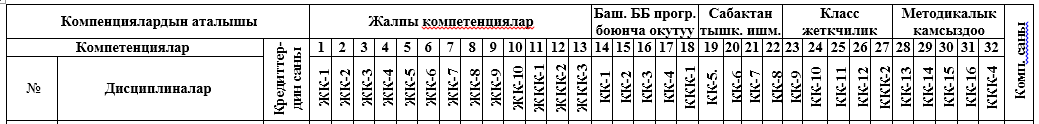 Математика боюнча адап. курсМатематика боюнча адап. курсМатематика боюнча адап. курсМатематика боюнча адап. курсМатематика боюнча адап. курсМатематика боюнча адап. курс22++++++333П.00Кесиптик циклКесиптик циклКесиптик циклКесиптик циклКесиптик циклКесиптик циклКДЖалпы кесиптик дисциплиналар Жалпы кесиптик дисциплиналар Жалпы кесиптик дисциплиналар Жалпы кесиптик дисциплиналар Жалпы кесиптик дисциплиналар Жалпы кесиптик дисциплиналар КД.1.ПедагогикаПедагогикаПедагогикаПедагогикаПедагогикаПедагогика44++++ + +++++++++++ 9 9 9КД.2.Педагогикалык чеберчиликтин негиздериПедагогикалык чеберчиликтин негиздериПедагогикалык чеберчиликтин негиздериПедагогикалык чеберчиликтин негиздериПедагогикалык чеберчиликтин негиздериПедагогикалык чеберчиликтин негиздери22+++++++++  5  5  5КД.3.Коррекциялык педагогика Коррекциялык педагогика Коррекциялык педагогика Коррекциялык педагогика Коррекциялык педагогика Коррекциялык педагогика 22++++++ 3 3 3КД.4.Социалдык педагогика жана психология Социалдык педагогика жана психология Социалдык педагогика жана психология Социалдык педагогика жана психология Социалдык педагогика жана психология Социалдык педагогика жана психология 22+++++++444КД.5Психология. Курак жана педагогикалык психологиясыПсихология. Курак жана педагогикалык психологиясыПсихология. Курак жана педагогикалык психологиясыПсихология. Курак жана педагогикалык психологиясыПсихология. Курак жана педагогикалык психологиясыПсихология. Курак жана педагогикалык психологиясы88++++++++++++666КД.6Курактык анатомия, физиология жана гигенаКурактык анатомия, физиология жана гигенаКурактык анатомия, физиология жана гигенаКурактык анатомия, физиология жана гигенаКурактык анатомия, физиология жана гигенаКурактык анатомия, физиология жана гигена22++++222КМ.00Кесиптик модулдарКесиптик модулдарКесиптик модулдарКесиптик модулдарКесиптик модулдарКесиптик модулдарКМ.1.1Эне тилиЭне тилиЭне тилиЭне тилиЭне тилиЭне тили55+++++333КМ.1.2Эне тилин окутуунун методикасыЭне тилин окутуунун методикасыЭне тилин окутуунун методикасыЭне тилин окутуунун методикасыЭне тилин окутуунун методикасыЭне тилин окутуунун методикасы66+++++++444КМ.1.3Балдар адабияты жана көркөм окууБалдар адабияты жана көркөм окууБалдар адабияты жана көркөм окууБалдар адабияты жана көркөм окууБалдар адабияты жана көркөм окууБалдар адабияты жана көркөм окуу44++++++333КМ.2.1МБКТНМБКТНМБКТНМБКТНМБКТНМБКТН55++++++++++КМ.2.2Математиканы окутуунун теориясы жана методикасыМатематиканы окутуунун теориясы жана методикасыМатематиканы окутуунун теориясы жана методикасыМатематиканы окутуунун теориясы жана методикасыМатематиканы окутуунун теориясы жана методикасыМатематиканы окутуунун теориясы жана методикасы66+++++++++++++++++++++111111КМ.3Табият таанууну окутуунун теориясы жана методикасыТабият таанууну окутуунун теориясы жана методикасыТабият таанууну окутуунун теориясы жана методикасыТабият таанууну окутуунун теориясы жана методикасыТабият таанууну окутуунун теориясы жана методикасыТабият таанууну окутуунун теориясы жана методикасы33++++++++555КМ.4Көркөм сүрөт өнөрүнүн жана технологиянын теориясы жана методикасыКөркөм сүрөт өнөрүнүн жана технологиянын теориясы жана методикасыКөркөм сүрөт өнөрүнүн жана технологиянын теориясы жана методикасыКөркөм сүрөт өнөрүнүн жана технологиянын теориясы жана методикасыКөркөм сүрөт өнөрүнүн жана технологиянын теориясы жана методикасыКөркөм сүрөт өнөрүнүн жана технологиянын теориясы жана методикасы44+++++++++++666КМ.5Дене тарбияны окутуунун теориясы жана методикасыДене тарбияны окутуунун теориясы жана методикасыДене тарбияны окутуунун теориясы жана методикасыДене тарбияны окутуунун теориясы жана методикасыДене тарбияны окутуунун теориясы жана методикасыДене тарбияны окутуунун теориясы жана методикасы33++++++333 КМ.6Өмүр коопсуздугу Өмүр коопсуздугу Өмүр коопсуздугу Өмүр коопсуздугу Өмүр коопсуздугу Өмүр коопсуздугу 22++++222КМ.7Класс жетекчинин ишмердигинин методикалык негиздериКласс жетекчинин ишмердигинин методикалык негиздериКласс жетекчинин ишмердигинин методикалык негиздериКласс жетекчинин ишмердигинин методикалык негиздериКласс жетекчинин ишмердигинин методикалык негиздериКласс жетекчинин ишмердигинин методикалык негиздери22++++++++++555В.3Вариативдик бөлүк Вариативдик бөлүк Вариативдик бөлүк Вариативдик бөлүк Вариативдик бөлүк Вариативдик бөлүк В.3.1Ишкердик ишмердигинин негиздериИшкердик ишмердигинин негиздериИшкердик ишмердигинин негиздериИшкердик ишмердигинин негиздериИшкердик ишмердигинин негиздериИшкердик ишмердигинин негиздери33+++222В.3.2Башталгыч билим берүүдөгү ИКТБашталгыч билим берүүдөгү ИКТБашталгыч билим берүүдөгү ИКТБашталгыч билим берүүдөгү ИКТБашталгыч билим берүүдөгү ИКТБашталгыч билим берүүдөгү ИКТ22++++++++555В.3.3Адабий окуунун теориясы жана методикасы.Адабий окуунун теориясы жана методикасы.Адабий окуунун теориясы жана методикасы.Адабий окуунун теориясы жана методикасы.Адабий окуунун теориясы жана методикасы.Адабий окуунун теориясы жана методикасы.44+++++++++555В.3.4Тексттүү маселелерди чыгаруунун теориясы жана технологиясыТексттүү маселелерди чыгаруунун теориясы жана технологиясыТексттүү маселелерди чыгаруунун теориясы жана технологиясыТексттүү маселелерди чыгаруунун теориясы жана технологиясыТексттүү маселелерди чыгаруунун теориясы жана технологиясыТексттүү маселелерди чыгаруунун теориясы жана технологиясы44+++++++++++++777В.3.5Этиканы БМде окутуунун  теориясы жана методикасыЭтиканы БМде окутуунун  теориясы жана методикасыЭтиканы БМде окутуунун  теориясы жана методикасыЭтиканы БМде окутуунун  теориясы жана методикасыЭтиканы БМде окутуунун  теориясы жана методикасыЭтиканы БМде окутуунун  теориясы жана методикасы22++++++++444 ПП.00Практика Практика Практика Практика Практика Практика ПП.1Окуу практикасыОкуу практикасыОкуу практикасыОкуу практикасыОкуу практикасыОкуу практикасы77++++++++++++++++++++++++++++++++++++++++212121ПП.1Мамлекеттик практикаМамлекеттик практикаМамлекеттик практикаМамлекеттик практикаМамлекеттик практикаМамлекеттик практика88+++++++++++++++++++++++++++++++++++++++++212121Ф.1Дене тарбия Дене тарбия Дене тарбия Дене тарбия Дене тарбия Дене тарбия МЖАМамлекеттик жыйынтыктоочу аттестация Мамлекеттик жыйынтыктоочу аттестация Мамлекеттик жыйынтыктоочу аттестация Мамлекеттик жыйынтыктоочу аттестация Мамлекеттик жыйынтыктоочу аттестация Мамлекеттик жыйынтыктоочу аттестация 1. Кыргызстан тарыхы боюнча мамлекеттик сынакКыргызстан тарыхы боюнча мамлекеттик сынакКыргызстан тарыхы боюнча мамлекеттик сынакКыргызстан тарыхы боюнча мамлекеттик сынакКыргызстан тарыхы боюнча мамлекеттик сынакКыргызстан тарыхы боюнча мамлекеттик сынак222.Жалпы кесиптик жана кесиптик дисциплиналар боюнча мамлекеттик комплекстик сынакЖалпы кесиптик жана кесиптик дисциплиналар боюнча мамлекеттик комплекстик сынакЖалпы кесиптик жана кесиптик дисциплиналар боюнча мамлекеттик комплекстик сынакЖалпы кесиптик жана кесиптик дисциплиналар боюнча мамлекеттик комплекстик сынакЖалпы кесиптик жана кесиптик дисциплиналар боюнча мамлекеттик комплекстик сынакЖалпы кесиптик жана кесиптик дисциплиналар боюнча мамлекеттик комплекстик сынак44№Аты жөнүтелефонуИштеген мектебиБуйрук номериКарыбаева Ыкыбал      0773185477Жетиген” мектеп-лицейи№ 5699-ФХД/21 30.12.2021Мамытова Мөөргүл Улукбековна  0772234800№38  Б. Алыкулов  атындагы мектеп-гимназиясы№ 5628-ФХД/21 29.12.2021Асанова Мунара 0770234285№50 П. Нышанов атындагы мектеп-гимназиясы№ 5645-ФХД/21 29.12.2021Ормошова Гулбарчын Матисаковна 0778687328№52 Кыргыз Түрк достугу мектеп-лицейи№ 5643-ФХД/21 29.12.2021Эргешова Перигүл 0772632682№17 Ю.А.Гагарин атындагы мектеп-гимназиясы № 5646-ФХД/21 29.12.2021Аттокурова Жылдыз   0778973609№14 Каныбек Алтыбаев атындагы мектеп-гимназиясы№ 5649-ФХД/21 29.12.2021Жусупакматова Саадат   0559260279№18 А. Навои атындагы мектеп-гимназиясы № 5644-ФХД/21 29.12.2021Нарбаева Гульчехра  Махамадисаевна 0553714843№16 Кыргызстандын 40 жылдыгы мектеп-гимназиясы№ 5650-ФХД/21 29.12.2021Хамракулова Гулипа Танаевна0225 070 782№22  С. Шарипов атындагы мектеп-гимназиясы№ 5450-ФХД/22 19.11.2022ДисциплинанынаталышыЭне тилиДисциплинанын максаты	Мамлекеттик тилде сүйлөй алган, билим алуунун коомдук информатизациялоонун шарттарында кыргыз тили бөлүмүн  лексикасын, грамматикасын, стилистикасын  эне тилинин табиятын, өзгөчөлүктөрүн, грамматикалык категорияларын талдай алган окуучунун курак өзгөчөлүктөрүнө ылайык көнүгүүлөрдү өздөштүрө алган заман талабына ылайык адистерди даярдоо.ББП ОН Компетенциялардын коду.ОН-7	Кесиптик маселелерди чечүүдө мамлекеттик жана расмий тилдерде иш кагаздары менен иштейт, кесиптик ишмердигинде программалык ресурстарды, информацияларды иштетүүнүн негизги ыкмаларын пайдаланып үзгүлтүксүз билим алат.ЖК-3.	Кесиптик милдеттерин натыйжалуу аткаруу, кесиптик жана инсандык өнүгүүсү үчүн зарыл болгон маалыматтарды издөөнү билүү, аларды чечмелөө жана пайдалануу.     ЖК-9.	Мамлекеттик жана расмий тилдерде өзүнүн оозеки жана жазма кептерин логикалык туура, негиздүү жана түшүнүктүү түзүүгө жөндөмдүү. Дисциплинанын НББПдагы ордуЭне тили дисциплинасы кесиптик дисциплиналар циклынын  базалык тармагындагы орто билим берүүнүн теориялык жана практикалык жактан даярдоону камсыз кылуучу базалык бөлүгүнө кирет (Б3). Бул дисциплинаны үйрөнүү гуманитардык, социалдык жана экономикалык циклдагы (Б1)  базалык дисциплиналарга негизденет. Жалпы билим берүүчү орто мектептерде окутулган  “Кыргыз тили” сабагы бул дисциплинаны окуп өздөштүрүүгө карата пререквизит болуп саналат.Курсту өздөштүргөндөн кийинки алган билимдеринен төмөнкү дисциплиналар  постреквизиттерге  негиз боло алат: тил илимине киришүүэне тилин окутуунун методикасыДисциплинанын мазмунуЭне тили  2 модулду камтыйт.  Курсту  окууда  кыргыз  тилинин тарыхы ,  тыбыш менен тамга,  муун, басым, омоним, синоним, антонимдер, фразеологизмдер, жөнөкөй жана татаал  сөздөр , сөз түркүмдөрү, сүйлөмдүн бир өңчөй мүчөлөрү жөнүндө  билүүгө болот.Аны менен катар Кыргызстандын эгемендүүлүгүн, Кыргыз Республикасынын мамлекеттик символдору, кыргыз  элинин жазуучулары, улуттук  оюндары, каада-салты, кооз жерлери, белгилүү инсандары тууралуу маалымат  алууга болот.   Окуу жумуштарынын түрлөрүПрактикалык сабак, СӨАИ, модулдарды тапшыруу, экзаменге даярдануу.Түзүүчүлөр:Мамасадыков Айбек , Садык кызы Жанылмырза Дисциплинанын аталышыЭне тилин окутуунун усулуДисциплинанын максатыСтуденттер эне тилинин (кыргыз тилин)  бардык бөлүмдөрүн өздөштүргөн, сабаттуу  жазып, сүйлөй билген орто билимдүү  адис катары  окуунун мазмунун, окуу программасынын  талабына  ылайык  башталгыч мектептин окуучуларына жеткирүүнүн жолдорун ыкмаларын  үйрөнө алышат.      Дисциплинаны окутуудагы натыйжаларКурсту окуп бүткөндө студент билүүсү керек:-башталгыч билим берүүдө мамлекеттик билим берүү стандартынын негизинде  сабакты уюштурууну, тапшырмаларды аткаруу ыкмасын, усулдарды аныктоону, алардын натыйжалуулугун жана сапатын  баалоону билет;Курсту окуп бүткөндө студент жасай алуусу керек:-сабактын  максаттарын, милдеттерин аныктоону, аларды  пландаштырууну билет;(ЖК-1)Курсту окуп бүткөндө студент ээ болуусу керек:- окуу процессинин ишин уюштуруу менен көзөмөлдөөнү сапаттуу жүргүзүп, жоопкерчиликти өзүнө ала алат;(ЖК-1)-сабактын максатын милдеттерин аныктап, уюштуруп, жаңы  методдорду колдонуу менен иштелмелерди жазууга ээ болот.(КК1, КК-2).НББП ОНКомпетенциялардын коду.ОН-2, ОН-5.ЖК-1, КК-1, КК-2Дисциплинанын НББПдагы ордуЭне тилин окутуунун усулу дисциплинасы кесиптик дисциплиналар циклынын кесиптик тармагындагы орто билим берүүнүн теориялык жана практикалык жактан даярдоону камсыз кылуучу базалык бөлүгүнө кирет (Б3). Дисциплинанын мазмуну Жалпысынан дисциплинанын мазмуну төмөнкү бөлүмдөрдөн турат: “Сабатка үйрөтүүнүн методикасы”, “Кыргыз тилинин фонетика, грамматика, морфология, синтаксис, пунктуация, байланыштуу кеп, стилистика бөлүмдөрүн окутуунун методикасын үйрөтүү бөлүмдөрү. Курстун негизги идеясы-башталгыч класстын окуучуларынын сабатын ачууга, туура сүйлөөгө, туура жазууга, аң сезимдүү окууга, адабий тилде сүйлөөгө, окуу көндүмдөрүн тааныштыруу болуп эсептелет. Окуучунун кебин тил мыйзамдарынын тиешелүү деңгээлиндеги талаптарына ылайык түзө алуусуна жетиштирүү. Ошондой эле мамлекеттик стандарт жана предметтик стандарт боюнча иш алып баруу, кыргыз тили предметин окутуунун жаңы, натыйжалуу методдорун, жүргүзүүнүн жолдору каралган.  Ошондой эле сабактын этаптары боюнча уюштуруу, продуктивдүү көнүгүүлөрдү берүү, баалоонун формаларын жүргүзө алууга жетиштирүү жөнүндөгү мазмундан турат.Окуу жумуштарынын түрлөрү Лекция, практикалык сабак, лабороториялык сабак, студенттердин өз алдынча иши модулдарды тапшыруу, экзаменге даярдануу.Аралык текшерүүнүн формаларыI, II аралык текшерүү, экзамен. Түзүүчү окутуучулардын  аты-жөнү: Ызабекова Динара АбдырасуловнаКадырова Орозгүл СапаралиевнаСадык кызы ЖаңылмырзаНаименование дисциплиныРусский языкЦели дисциплиныОсновные цели преподавания дисциплины «Русский язык» являются формирование основных знаний и умений студентов, которое достигается наиболее оптимальным сочетанием методов и средств обучения в конкретных условиях, подбором упражнений, способствующих развитию познавательной самостоятельности и интереса к русскому языку.Ожидаемые результаты дисциплиныВ результате изучения дисциплины студент должен:знать:- функциональные стили и их лексико-грамматические характеристики;- основные типы языковых норм;- коммуникативные характеристики речи;- коммуникативные функции речевого этикета.уметь:- объяснять выбор нормативных вариантов;  - производить синтаксический анализ простого и сложного предложений;- реализовать коммуникативные качества речи в процессе создания высказывания.иметь навыки: - монологической речи (сообщения) по профилю специальности; - диалогической речи в рамках учебной ситуации.владеть:- навыком грамотной устной и письменной речи;- навыком применения этикетных формул в процессе речевого взаимодействия;  - навыком работы с различными словарями и справочными пособиями;.быть мотивированы к применению русского языка в профессиональной практике.Формируемые компетенцииОК-3, ОК-9ПК-13Место дисциплины в обучающем процессе.Дисциплина относится к гуманитарно-социально-экономическому (ГСЭ) циклу (Базовая часть).Содержание дисциплиныВ основу программы положен принцип коммуникативности, предполагающий обучение речевой деятельности при обязательном внимании к ее содержательной стороне. Грамматический  материал рекомендуется изучать во взаимосвзяи с тематически организованной лексикой и предполагает выполнение целого ряда упражнений на материале текста.  При изучении каждой темы предусмотрены различные формы реализации корммуникативных задач речевой деятельности: аудирование, чтение, письмо. Задания по аудированию и чтению предполагают подготовку специальных материалов (запись диалогов, монологов, подбор текстов для чтения из художественной, научно-публицистической и др. литературы).В программе также отражены учебные ситуации, связанные с речевой темой. В зависимости от уровня времени ситуации могут быть изменены, а количество их увеличено или сокращено. Работа по каждой теме предполагает проведение учебных экскурсий.Особое внимание следует обратить на самостоятельную, внеаудиторную работу студентов (прежде всего по аудированию и чтению), что должно найти отражение в рабочих программах Для осуществления контроля за результативностью усвоения учебного материала на различных этапах обучения в каждом разделе программы предусматривается проведение контрольных работ.ФИО преподавателя Эргешбай кызы Миргуль ДисциплинанынаталышыКеп маданияты.Чечендик өнөр.Дисциплинанынмаксаты  Кеп маданиятынын к\т\л\ш  абалын,  окулуучу  материалдардын  кълъм\н  илимий-теориялыкнегизде талдап - \йрън\\;-студенттердин кеп  ишмерд\\л\г\нъ  болгон  т\ш\н\ктър\н,кызыгууларын  арттыруу; - улуттук къркъм  дъълът\б\зд\н баалуу  жактарына жаш  муундардын каныгуулары  ътъ зарыл экенин  студенттерге жеткир\\; - улутубуздун къркъм идеологиясындагы  дъълът\н\н  ънър  адамдарына  т\гънбъс  кенч, къркъм  казына экендигин  жаш  муундарга  таанытуу;- Жаш муундун курч эс-акылдары жана  аё-сезимдери  аркылуу  билим  берип  таанытуу, -Чыгармачылыкка, адеп-ахлакка, улуттук  ыйманга, элдик маданиятка жаш  муундарды тарбиялоо.ДисциплинаныокутуудагынатыйжаларКурсту окуп бүткөндө студент билүүсү керек:-кеп ишмерд\\л\г\, кептик этика, кеп маданиятынын  мааниси жана кызматы  маанил\\, керек экендигин студенттер т\ш\нъ  алышат; -кеп  маданияты жана кеп ишмерд\\л\г\  аркылуу   сый-урматы  артат. Улуттук-маданий баалуулук эмне экенин,  мурас  катары  ал  баалуулукту  сактай бил\\гъ салым кошуу керектигин студенттер т\ш\н\шът  жана ъз  жашоосунда \лг\ кылышып,  турмуш менен айкалыштырууну;-коомдо өзүн алып жүрүүнүн этикеттерин билишет жана кептин коммуникативдик сапатын өнүктүрүүнү;Курсту окуп бүткөндө студент жасай алуусу керек:-къркъм адабий  тилдин  нормасы  менен  с\йлъп жана жаза алууну;-кеп техникасын  эрежелерин  практикалык т\рдъ турмушта колдонуп,жазуу  стилинде орфографиялык негизги эрежелерди жана пикир алышууда, маектеш\\дъ, мамиле  кылууда орфоэпиянын эрежелерин эске алууну;-къркъм адабий  китептерди окуу  менен  съз  байлыгын өстүрүп,кеп маданиятын  жана  этикасын жашоодо колдоно бил\\нү; - өз алдынча оозеки жана жазма кебин өркүндөтүүнү, сөз байлыгын такай өстүрүп барууну; - билим берүү процессиндежана кесиптик ишмердигинде пайда болгон маселелерди чечүүдө алган билимдерин колдоно билүүнү;Курсту окуп бүткөндө студент ээ болуусу керек:-мамлекеттик  тилде оозеки жана жазма кепке ээ болууну, коомдогу кеп этикетин сактоону, сабатуулугун арттыра алат;-сүйлөөдө көркөм сөз каражаттарын ыктуу колдоно алат;текстти маныздуу түзө алат. Башкалардын  пикирин  уга  бил\\нү,  жамаат  менен иштей алуунужана  кеп ишмерд\\л\г\ндъг\ кемчиликтерин жънгъ сала алат.НББП ОНКомпетенциялардын коду.ОН-1, ОН-3, ЖК-3, ЖК-5, ЖК-11. ЖК-7, КК-1.8Дисциплинанын НББПдагы ордуБазалык бөлүк Б1.1Дисциплинанын мазмунуКеп маданияты буга чейин илимдин бардык тармактарында илимий  таанылган  көйгөйлөрүн, илимде таанылган маселелерин камтыйт. Ошондой эле бүгүнкү күнгө чейин  мектептерде 5-11-класстарда кыргыз  тили  жана  эне  тили сабактарында учкай  ът\л\п келген.Келечек кесип ээлери  \ч\н  кеп  маданияты  дисциплинасы  1-курстар  \ч\н зарыл экендиги, оозеки жана жазуу кебинде сабаттуулукка тереёдеп \йрът\\  \ч\н материалдар камтылды. Окутуучунунаты-жөнүТаалайбек кызы Гүлжан.Дисциплинанинг номланишиЭне тилин окутуунун  методикасыКомпетенцияларЖ.К.1  Ж.К.9  К.К.2  К.К.4’  Дисциплинанинг ўргатиш  мақсади - “Она тили ўқитиш  методикаси”нинг бошқа фанлар билан боғлиқлиги (педагогика, психология, адабиётшунослик, тилшунослик ва философия);-таълим мақсадига кўра дарс ва синфдан ташқари ишларни уюштириш (таълим стандарти, ўқув дастури ва дарс турлари таҳлили);-она тилидан бериладиган ўқув материалларини ўқувчилар аниқ тушуниши ва пухта ўзлаштиришига, олган билимларини амалиётда тадбиқ эта олишга ва ўқувчиларнинг умумий тараққиётига ёрдам берувчи метод ва воситаларни ишлаб чиқариш;-бошланғич синф ўқувчиларининг таълим жараёнидаги ютуқларини баҳолашда таълимнинг диагностик, шакллантирувчи усулларини ва якуний баҳолашни қўллаш;-ўқувчиларнинг мустақил ишлашлари учун топшириқ турларидан фойдаланиш усулларини ишлаб чиқиш;Дисциплинанинг  Ўқув режасидаги ўрни  050709 “Бошанғич синфларда ўқитиш”  йўналиши бўйича  мутахассисларни тайёрлаш  бўйича касбий  циклга киради. Пререквизитлар- Ўзбек адабиёти,  Ўзбек тили  Постреквизит- “Адабий –ифодали ўқиш назарияси ва методикаси” “Болалар адабиёти” , “Нутқ ўстириш методикаси”Дисциплинадан кутилувчи натижаларбилиши  керак:“Она тили ўқитиш методикаси”курсининг мақсади, вазифаси, давлат ҳужжатлари, она тили дарсларида анъанавий, ноанъанавий усулларни қўллашни, баҳо ва баҳолаш принципларини, топшириқлар тузиш ва уй вазифаларини беришнинг назарий асослариниқила  олиши керак:бошланғич синф ўқувчиларини “Она тили” мазмуни билан таништиришда таълимнинг энг қулай усул ва воситаларини танлаши, режалаштириши. Каллиграфия асосларини, ўзбек тилининг барча бўлимларини била олиши, оғзаки ва ёзма нутқ меъёрларини сақлай билиши.бажара  олиши керак:таълимнинг анъанавий ва янги технологиялардан фойдаланган ҳолда дарс баённомасини ишлаб чиқади ва амалда қўллайди (методист ёрдамида).таълимга оид барча ҳужжатлар билан ишлай олади.Курснинг қисқача мазмуниМазкур курс талабаларга   савод ўргатиш методикасининг лингвистик асослари, она тили дарсларининг турлари ва қурилиши,  фонетика ва графика асослари, сўзнинг морфемик таркибини ўрганиш, сўз туркумлари,  синтаксис ва пунктуация  устида ишлашда  интерфаол усулларини қўллаш, орфографик малака оширишда топшириқларни тузиш, ўқувчилар нутқини ўстириш методикаси, баён-иншо устида ишлаш методикаси,  нутқий хатолар ва уларни бартараф этиш йўллари, она тили дарсларида дидактик воситалардан фойдаланиш,  она тилини ўргатишда ўқувчилар билимини текшириш ва баҳолаш масалаларни ўргатади.Ўқитувчи Хамидова М. Дисциплинанинг номланишиОна тилиКомпетенцияларЖК-3, ЖК-5, ЖК-7, КК-8Дисциплинанинг ўргатиш  мақсадиЎзбек  тили  фани  саводли  талабаларни   тарбиялайди  ва  тил  бўлимларини  ўрганиш орқали нутқ  маданиятини  юксалтиради,    ўз она тилида иш қоғозларни тўғри юритиш малакалрини  шакллантиради.  Ўзбек  ва қардош тилларнинг фонетик, лексик ва морфологик   ва  жахон  адабиётига  оид  асарларни  тушуниб  ўқишни  таъминлайди. Ўқувчиларнинг  матн  билан  ишлашда  фикрлаш  кобилиятини  ва  турли  шаклдаги  адабий- ижодий  фаолиятини  ривожлантиради.  Дисциплинанинг  Ўқув режасидаги ўрни Ўзбек тили  фани  ўрта  умумтаьлим  дисциплиналар  циклига киради.Дисциплинадан кутилувчи натижаларбилиши  керак:Оғзаки ва ёзма нутқини  ўз она тилида аниқ, тўғри  ва адабий тил қоидаларига мувофиқ баён эта олишни. қила  олиши керак:Тил бўлимларини систематик тарзда ўзлаштира олишни;Мустақил равишда оғзаки ва ёзма нутқини ривожлантириб боришни;Таълим жараёнида ва касбий фаолиятида мавжуд бўлган муаммоларни ҳал этишда олган билимларини қўллай олишни;Иш қоғозларини хатосиз юрита олишни.бажара билиши керак:Ўзбек тили ва давлат тилида оғзаки ва ёзма нутққа эга бўлишни  жамиятдаги нутқ этикасини сақлашни.    Курснинг қисқача мазмуниДастурнинг қўлланилиш бўлимлариЎзбек тили  дисциплинасининг ўқув дисциплинасининг дастури 050709 – «Бошланғич синфларда ўқитиш» мутахассислиги бўйича Қирғиз Республикасининг ўрта махсус таълимнинг давлат таълим стандартига мувофиқ ўрта касбий таълимДисциплинанинг ўрта махсус таълим дастури тузилишидаги ўрни.«Она  тили» умумий  дисциплиналар циклига  киради. Дисциплинанинг мақсади ва вазифалари – дисциплинани ўзлаштиришнинг йиғиндисига қўюлувчи талаблар. Мазкур ўқув  дисциплинанинг ўзлаштириш талабаларнинг қуйидаги натижаларга етишишини таъминлайди:Циклнинг базавий бўлимини ўрганишнинг натижасида  талаба:билиши  керак:Оғзаки ва ёзма нутқини  ўз она тилида аниқ, тўғри  ва адабий тил қоидаларига мувофиқ баён эта олиш. қила  олиши керак:Тил бўлимларини систематик тарзда ўзлаштира олишни;Мустақил равишда оғзаки ва ёзма нутқини ривожлантириб боришни;Таълим жараёнида ва квсбий фаолиятида мавжуд бўлган муаммоларни ҳал этишда олган билимларини қўллай олишни;Иш қоғозларини хатосиз юрита олишни.бажара билиши керак:Ўзбек тилида оғзаки ва ёзма нутққа эга бўлишни  жамиятдаги нутқ этикасини сақлашни.    Дисциплина дастурининг ўзлаштириш учун тавсия қилинган вақт кўлами: Максимал ўқув юклами 150 соат  ундан: аудиторияда 75 соат,  лекция 30 соат, амалаий машгулот 45 соат, талабаларнинг мустақил ишлари учун75 соат 1-семестрда имтихон. Тузувчи:Саидрахимов Қ, ИПКнинг Филология  дисциплиналар циклининг ўқитувчиси.Тақризчилар: Усманова С. Қорасув районидаги Т.Алтибаев номли 94-ўрта мактабнинг ўзбек тили ва адабиёти ўқитувчисиТойчуев Т., Ўш ДУнинг Педагогика ва психология факультетинингТАЎНМ  кафедрасининг доценти.  Ўқув  дисциплинасининг мундарижаси1-бўлим. Фонетика Фонетика ҳақида умумий маълумот. Ўзбек тилидаги унли ва ундош товушларнинг таснифи. Нутқнинг фонетик бўлиниши.Орфоэпия ва орфография.2-бўлим. Лекскология.Лексикология ҳақида умумий маълумот. Бир ва кўп маънолилик.Сўзларнинг шакл ва маъно муносабатига кўра турлари. Фразеология ҳақида маълумот  Имло қоидалари 3-бўлим. Морфология Морфология ҳақида умумий маълумот. Мустақил сўз туркумлари.От сўз туркуми ва унинг грамматик белгилари. Сифат сўз туркуми.Сон сўз туркуми. Олмош сўз туркуми. Феъл сўз туркуми. Феълнинг грамматик категориялари. Равиш сўз туркуми.Ёрдамчи сўз туркумлари. ................................................................................................4-бўлим. Синтаксис Синтаксис ҳақида умумий маълумот.Сўз бирикмаси. Гап ҳақида маълумот. Бир бош бўлакли гаплар. Гапнинг уюшиқ бўлаклари. Гапнинг ажратилган бўлаклари. Кўчирма ва ўзлаштирма гаплар. Диалог ва унинг турлари Қўшма гап ва унинг турлари. .Боғланган қўшма гаплар. Эргашган қўшма гаплар ва унинг турлари. Мураккаб қўшма гаплар. Пунктуация ҳақида маълумот Ўқитувчининг исми, фамилиясиСаидрахимов ККодиЎқув дисциплина-лариАннотацияКомпетен-циялар кодлариУмумий дисциплиналар циклиУмумий дисциплиналар циклиУмумий дисциплиналар циклиУмумий дисциплиналар циклиБазали  дисциплиналарБазали  дисциплиналарБазали  дисциплиналарБазали  дисциплиналарб.1.1Ўзбек тилиДастурнинг қўлланилиш бўлимлариЎзбек тили  дисциплинасининг ўқув дисциплинасининг дастури 050709 – «Бошланғич синфларда ўқитиш» мутахассислиги бўйича Қирғиз Республикасининг ўрта махсус таълимнинг давлат таълим стандартига мувофиқ ўрта касбий таълимДисциплинанинг ўрта махсус таълим дастури тузилишидаги ўрни.«Ўзбек тили» умумий  дисциплиналар циклига  киради. Дисциплинанинг мақсади ва вазифалари – дисциплинани ўзлаштиришнинг йиғиндисига қўюлувчи талаблар. Мазкур ўқув  дисциплинанинг ўзлаштириш талабаларнинг қуйидаги натижаларга етишишини таъминлайди:Циклнинг базавий бўлимини ўрганишнинг натижасида  талаба:билиши  керак:Оғзаки ва ёзма нутқини  ўз она тилида аниқ, тўғри  ва адабий тил қоидаларига мувофиқ баён эта олиш. қила  олиши керак:Тил бўлимларини систематик тарзда ўзлаштира олишни;Мустақил равишда оғзаки ва ёзма нутқини ривожлантириб боришни;Таълим жараёнида ва квсбий фаолиятида мавжуд бўлган муаммоларни ҳал этишда олган билимларини қўллай олишни;Иш қоғозларини хатосиз юрита олишни.бажара билиши керак:Ўзбек тилида оғзаки ва ёзма нутққа эга бўлишни  жамиятдаги нутқ этикасини сақлашни.    Дисциплина дастурининг ўзлаштириш учун тавсия қилинган вақт кўлами: Максимал ўқув юклами 160 соат  ундан: аудиторияда  80 соат, талабаларнинг мустақил ишлари учун 80 соат 1-2-семестрда чорак баҳо. Тузувчи:Саидрахимов Қ, ИПКнинг Филология  дисциплиналар циклининг ўқитувчиси.Тақризчилар: Усманова С. Қорасув районидаги Т.Алтибаев номли 94-ўрта мактабнинг ўзбек тили ва адабиёти ўқитувчисиТойчуев Т., Ўш ДУнинг Педагогика ва психология факультетинингТАЎНМ  кафедрасининг доценти.  Ўқув  дисциплинасининг мундарижаси1-бўлим. Фонетика1-тема.Фонетика ҳақида умумий маълумот.2-тема. Ўзбек тилидаги унли ва ундош товушларнинг таснифи.3-тема. Нутқнинг фонетик бўлиниши.4-тема.Орфоэпия ва орфография.2-бўлим. Лекскология1-тема.Лексикология ҳақида умумий маълумот.2-тема. Бир ва кўп маънолилик.3-тема.Сўзларнинг шакл ва маъно муносабатига кўра турлари.4- тема. Фразеология ҳақида маълумот5-тема.  Имло қоидалари 3-бўлим. Морфология1-тема. Морфология ҳақида умумий маълумот. Мустақил сўз туркумлари.2-тема.От сўз туркуми ва унинг грамматик белгилари.3-тема Сифат сўз туркуми.4-тема.Сон сўз туркуми.5-тема. Олмош сўз туркуми.6- тема. Феъл сўз туркуми. Феълнинг грамматик категориялари.7-тема. Равиш сўз туркуми.8-тема.Ёрдамчи сўз туркумлари. ................................................................................................4-бўлим. Синтаксис1-тема. Синтаксис ҳақида умумий маълумот.2-тема.Сўз бирикмаси.3-тема. Гап ҳақида маълумот.4-тема. Бир бош бўлакли гаплар.5-тема. Гапнинг уюшиқ бўлаклари.6-тема. Гапнинг ажратилган бўлаклари.7-тема. Кўчирма ва ўзлаштирма гаплар.8-тема. Диалог ва унинг турлари9-тема. Қўшма гап ва унинг турлари.10-тема .Боғланган қўшма гаплар.11-тема. Эргашган қўшма гаплар ва унинг турлари.12-тема. Мураккаб қўшма гаплар.13-тема. Пунктуация ҳақида маълумот.Цель изучения дисциплины Является формирование мотивации  и повышение интереса к методической деятельности будущего учителя начальных классов;  формирование у студентов систему знаний о методах и приемах освоения обучающимися родного языка как средства общения в устной и письменной форме и подготовить их к реализации в процессе преподавания курса русского языка в начальной школе. Место дисциплины в учебном планеУчебная дисциплина является частью гуманитарного и социально-экономического цикла. Преподавание дисциплины базируется на                    системно-деятельностном подходе.Знания, умения и навыки, получаемые в результате освоения дисциплиныИсходя из названных целей и задач, студент должен:                      знать: представление о типологиях форм образовательной деятельности, об особенностях методов и технологий системно - деятельностного подхода к организации образовательной деятельности;  - требования образовательного стандарта начального общего образования к личностным результатам образовательной деятельности, понимает закономерности духовно-нравственного развития ребенка.уметь: способен самостоятельно проектировать образовательный процесс в соответствии требованиями образовательного стандарта начального общего образования: составлять рабочие программы (фрагменты рабочих программ) по преподаваемым дисциплинам, подбирать (создавать) средства обучения;анализировать методические разработки, образовательный процесс, педагогические действия, выявляя используемые методики и технологии обучения и диагностики и оценивая их образовательное значение;анализировать образовательный процесс с точки зрения использования ресурсов образовательной среды.владеть: навыком анализа образовательного процесса, своей и чужой педагогической деятельности (в предметной области по профилю подготовки) с точки зрения соответствия требованиям образовательных стандартов общего образования и основным методическим принципам обучения русскому языку; способен совершенствовать свои профессиональные умения на основе постоянной рефлексии.  Содержание    дисциплиныМетодика преподавания русского языка в начальной школе  – одна из профилирующих дисциплин предметного блока, готовящая студентов к профессиональной деятельности учителя начальных классов.Студенты должны  обоснованно определять цели, содержание и способы обучения русскому языку с учетом специфики языка как средства общения, психолого-педагогических закономерностей процесса обучения, социальных потребностей общества. Данный курс поможет студентам понять закономерности формирования у учащихся умений и навыков в области языка, усвоения систем научных понятий по грамматике и по другим разделам науки о языке. Программа представляет собой неотъемлемую и органическую   часть   специальной   отработки   у   будущего   учителя профессионально  значимых  знаний,  умений  и  навыков,  необходимых  для  успешной организации педагогического процесса в начальной школеВиды учебной работыЛекционные и практические занятия, самостоятельная работа студентов, сдача модулей, подготовка к экзамену.Форма  промежуточной аттестацииЭкзаменКоду Окуу дисцип-линаларыАннотацияКомпетен-циялардын коддору Башталгыч класстарда билим берүүБашталгыч класстарда билим берүүБашталгыч класстарда билим берүүБашталгыч класстарда билим берүүБазалык дисциплиналарБазалык дисциплиналарБазалык дисциплиналарБазалык дисциплиналарБ.1.1Адабиятты жана көркөм окууну окутуунун теориясы жана методикасыПрограмманын колдонуу тармагыАдабиятты жана көркөм окууну окутуунун теориясы жана методикасы дисциплинасынын окуу программасы 050709 – «Башталгыч класстарда окутуу» адистиги боюнча Кыргыз Республикасынын орто кесиптик билим берүүнүн мамлекеттик билим берүү стандартына ылайык орто кесиптик билим берүү  Дисциплинанын орто кесиптик билим берүүнүн программасынын структурасындагы орду.«Адабиятты жана көркөм окууну окутуунун  теориясы  жана методикасы »  Кесиптик циклдын базалык бөлүгүнө кирет.     1.3.Дисциплинанын максаты:Студенттер адабий окуунун  бардык бөлүмдөрүн өздөштүргөн, сабаттуу  жазып, сүйлөй билген, орто билимдүү  адис катары  окуунун мазмунун, окуу программасынын  талабына  ылайык  башталгыч мектептин окуучуларына жеткирүүнүн жолдорун ыкмаларын  үйрөнүшөт.       Башталгыч билим берүүнүн программалары боюнча окутуу, сабактан тышкаркы иштерди жана окуучулардын өз ара мамиле түзүүсүн уюштуруу, класс жетекчилик, билим берүү процессин методикалык жактан камсыздоо боюнча ишмердиктин түрлөрүн аткарууга даярдоо.милдеттери – Башталгыч класс окуучуларын “Адабиятты жана көркөм окууну окутуунун теорисы жана методикасы»  предмети  боюнча окутууга зарыл болгон билгичтиктерди жана ыкмаларды талапка ылайык билүү, өзүнүн билимин өркүндөтүүнүн, өзүн-өзү тарбиялоонун билгичтиктерине жана ыкмаларына ээ болуу. Бул окуу дисциплинанын мазмунун өздөштүрүү студенттердин төмөнкүдөй натыйжаларга жетишүүсүн камсыздайт:Циклдын базалык бөлүгүн үйрөнүүнүн натыйжасында студент: билүүсү керек:Башталгыч  класстарда адабий окууну окутууда  ыңгайлуу методдорду жана  ыкмаларды тандай билүү;Жалпы башталгыч билим берүү стандартынын жана үлгү окуу программаларынын талаптарын билүү.жасай билүүсү керек:Окуучулардын окуу  ишмердүүлүгүн  уюштуруунун ар  түрдүү формаларын, методдорун жана каражаттарын колдонуу;Сабакка даярданууга зарыл болгон методикалык адабияттарды ж.б. маалымат булактарын  издеп табууну жана  пайдаланууну;Өз алдынча оозеки жана жазма кебин өркүндөтүүнү, сөз байлыгын такай өстүрүп барууну;Билим берүү процессиндежана кесиптик ишмерди-гинде пайда болгон маселелерди чечүүдө алган билимдерин колдоно билүүнү;Аткара билүүсү керек:Адабий окуу предмети боюнча өтүлүүчү сабакттардагы  окуу процессинин  жүрүшүнүн  жана  окуу- тематикалык  пландарды талдоонун методикасын, аны өркүндөтүү багытында сунуштарды берүүнү;Сабактын  максаттарын милдеттерин аныктоонун, аларды  пландаштыруунун  жана окутуунун  методикасын; Окуучулардын курактык өзгөчөлүгүн эске алып, окуучулардын окуудагы жетишкендиктерин баалоонун жана диагностикалоонун методикаларын колдонууну;Окутууга тиешелүү  болгон документтер менен иштей алууну;Дисциплинанын программасын өздөштүрүүгө сунушталган убакыттын көлөмү: Максималдуу окуу жүктөмү 144 саат, анын ичинен: Лекция 30, практикалык  саат 20,лабороториялык саат 22, студенттердин өз алдынча иши 72 саат. 5-семестрде сынак. Иштеп чыккандар:Исманова А.А., тилдер жана  адабиятты окутуунун теориясы жана методикасы кафедрасынын ф.и..к. доценти.Жарматова М ., тилдер жана  адабиятты окутуунун теориясы жана методикасы кафедрасынын окутуучусу.Кадырова О., тилдер жана  адабиятты окутуунун теориясы жана методикасы кафедрасынын  окутуучусу.Сын-пикирчилер: Тойчуев Т., ОшМУнун педагогика жана дене тарбия факультетининбашталгыч билим берүүнүн тилдеринин,адабиятынын теориясы жана методикасы  кафедрасынын доценти.   Кадирова Ф., Ош шаарынын  № 22- орто мектебинин башталгыч класс мугалими. КР малекеттик сыйлыктын  лауреаты.Окуу дисциплинасынын мазмуну:1-бөлүмАдабий-ифодали ўқиш дарсларининг мақсади, вазифаси. Адабий-ифодали ўқиш дарсларини режалаштириш (стандарт. программа)Ўқиш дарсларининг турлари ва қурилишиАдабий-ифодали ўқишга ўргатишда яхши ўқиш малакасини такомиллаштиришII  бўлимЎқиш дарсларида таълим методларидан фойдаланишБадиий асар матни устида ишлашда ТШЙ (ЛОО) усулларини қўллашБадиий асар матни устида ишлашда танқидий тафаккур усулларини қўллашIII бўлимТурли жанрдаги асарлар устида ишлаш. Эртак.Халқ оғзаки ижоди жанрлари устида ишлаш. (Мақол, топишмоқ)Ҳикоя жанри устида ишлаш.Шеър матни устида ишлашIV бўлимАдабий ўқиш дарсларида дидактик воситалардан фойдаланишЎқиш дарсларида ўқувчиларни баҳолаш,  сифдан ташқари ишларни ташкил килиш.ЖК-1ЖК-9КК-2КК-4Коди Ўқув дисциплина-ларАннотацияКомпетен-циялар кодлариУмумий дисциплиналар циклиУмумий дисциплиналар циклиУмумий дисциплиналар циклиУмумий дисциплиналар циклиБазали  дисциплиналарБазали  дисциплиналарБазали  дисциплиналарБазали  дисциплиналарб.1.1Ўзбек адабиёти1.1.Дастурнинг қўлланилиш бўлимлари «Ўзбек адабиёти»  дисциплинасининг ўқув дисциплинасининг дастури 050709 – «Бошланғич синфларда ўқитиш» мутахассислиги бўйича Қирғиз Республикасининг ўрта умумтаълимнинг давлат таълим стандартига мувофиқ 1.2.Дисциплинанинг ўрта махсус таълим дастури тузилишидаги ўрни.«Ўзбек адабиёти» ўрта умумий таълим дисциплиналар циклига  киради. 1.3.Дисциплинанинг мақсади ва вазифалари – Ўзбек  адабиётининг нодир хазиналари билан таништириш, уларнинг дунёни англашдаги эстетик табиатини ривожлантириш,  китобхонлик ва бадиий асарни шарҳлаш ва таҳлил қилиш малакасини  шакллантириш.Мазкур ўқув  дисциплинани ўзлаштириш натижасида  талабалар қуйидаги натижаларга  эришади:Циклнинг базавий бўлимини ўрганишнинг натижасида  талаба: билиши  керак:Ўзбек ва жаҳон адабиётининг тарихи,  намоёндалари, ҳозирги адабий жараённи, бадиий асар тур ва жанрларини, бадиий тасвир воситалариниқила  олиши керак:Бадиий асарларни ифодали ўқийди, лирик қаҳрамонларнинг ҳис-туйғу, кечинмаларини намоён қилади.Бадиий асар муаллифи ният-мақсадига, мавзуга, тимсолларга ўз муносабатини билдирадибажара билиши керак:*асар матнидан бадиий тасвир воситаларини ажрата олади.*асардаги образни, сўз ва иборалар маъносини тушунтиради, шарҳлайди.*бадиий асар матни асосида ижодий ишлар ярата олади.Дисциплина дастурининг ўзлаштириш учун тавсия қилинган вақт кўлами: Максимал ўқув юклами 45  соат  ундан: аудиторияда  36 соат,мустакил  ишлаш  9 соат, 1-2-семестрда чорак баҳо. Тузувчи:Исманова А., ТАЎНваМ кафедрасининг доценти.Тақризчилар: Усманова С. Қорасув районидаги Т.Алтибаев номли 94-ўрта мактабнинг ўзбек тили ва адабиёти ўқитувчисиТойчиев Т., Ўш ДУнинг педагогика ва жисмоний тарбия факультетининг БТТАЎНМ  кафедрасининг доценти.Ўқув  дисциплинасининг мундарижаси:1-бўлим. 15-16-аср ўзбек адабиёти-Темурийлар давридаги тарихий шароит ва маданий ҳаёт.- А.Навоий ҳаёти ва фаолияти.-З.М.Бобур адабий мероси.2-бўлим. 17-19- аср  ўзбек адабиёти-Турди ҳаёти ва ижоди.-Машраб лирикаси.-Ҳувайдо ҳаёти ваижоди.-Гулханийнинг «Зарбулмасал» асари.-Увайсий ҳаёти ва ижоди.-Нодир лирик3-бўлим. 19-асрнинг 2-ярмидаги тарихий шароит, адабий ва маданий муҳит-Алмаийнинг «Калила ва Димна» таржима асари.-Муқимий лирикаси.-Фурқат ҳаёти ва ижоди.4-бўлим. 20-аср ўзбек адабиёти.-А.Қодирийнинг «Ўтган кунлар» асари.-Ойбек лирикаси.-Ғ.Ғулом ижоди.-А.Қаҳҳор ҳаёти ва ижоди.-Ҳ.Олимжон шеърия-О.Ёқубов ҳаёти ва ижоди.-П.Қодиров «Юлдузли тунлар».-Э.Воҳидов  шеърияти.-А.Орипов шеър5-бўлим. Ҳозирги адабий жараён.-Ш.Раҳмон ҳаёти ва ижоди6-бўлим. Боғланишли нутқ. Иншо, эссе.Коди Ўқув дисциплина-ларАннотацияКомпетенциялар кодлари  Танлов дисциплиналар цикли  Танлов дисциплиналар цикли  Танлов дисциплиналар цикли  Танлов дисциплиналар циклиБазали  дисциплиналарБазали  дисциплиналарБазали  дисциплиналарБазали  дисциплиналарб.1.1Нутқ маданияти1.1.Дастурнинг қўлланилиш бўлимлари «Нутқ маданияти»  дисциплинасининг ўқув дастури 050709 – «Бошланғич синфларда ўқитиш» мутахассислиги бўйича Қирғиз Республикасининг умумўрта таълим  стандартига мувофиқ тузилди1.2.Дисциплинанинг ўрта махсус таълим дастури тузилишидаги ўрни.«Нутқ маданияти» танлов курсдисциплиналар циклига  киради. 1.3.Дисциплинанинг мақсади ва вазифалари. Талабаларда маданий нутқ малакасини шакллантириш ва таълим жараёнида  тўғри , аниқ, мантиқий,  ифодавий, сўз бойлигига  эга ва соф адабий тилда сўзлайдиган   ўқитувчини тайёрлаш. Мазкур ўқув  дисциплинани ўзлаштириш натижасида  талабалар қуйидаги натижаларга  эришади. Циклнинг базавий бўлимини ўрганишнинг натижасида  талаба: билиши  керак:Нутқ маданияти ва унинг тарихини, ўқитувчи нутқининг фазилатларини, овоздан фойдаланиш техникасини, нутқ услублари , нутқ маданиятини эгаллашнинг  усул ва йўлларини,бадиий асар тур ва жанрларини  ифодали  ўқиш  қоидасини  интонация,темп,ритм ва бошқа  воситаларнинг назарий асосларини, қила  олиши керак:Бадиий асарларни ифодали ўқийди, лирик қаҳрамонларнинг ҳис-туйғу, кечинмаларини намоён қилади, фикрларини оғзаки ва ёзма  баён этади, адабий тил меъёрига риоя қилади ва тўғри, аниқ ва соф ўзбек тилида  нутқ туза олади.Кичик ёшдаги ўқувчиларда маданий нутқ малакасини шакллан ириш усулларини  амалий   ишлаб чиқишнибажара билиши керак:. мантданадабий тилга оид ва лаҳжа,  диалектга хос , кўп маъноли ва бир маъноли сўзларни аниқлашни;. тилнинг фонетик, орфоэпик,лексик, морфологик, синтактик   меъёрини  таҳлил  қилишни*асар матнини ўқишда пауза темп,ритм ва ургуларни қўя олишни билади  ва интонация  билан ифодали  ўқийди*асардаги образни, сўз ва иборалар маъносини тушунтиради, оҳанг  ёрдамида ифодалай олади*бадиий асар матни асосида бадиий-ижодий ўқиш ишларини ярата олади.Дисциплина дастурининг ўзлаштириш учун тавсия қилинган вақт кўлами: Максимал ўқув юклами :108 с. 1 семестр -58с.,2-семестр-50 с.  Мустакил  ишлаш:  40 соат, 1-2-семестрда чорак баҳо. Тузувчи:Исманова А. А. Филология дисциплиналар  цикли доценти.Тақризчилар: Номонова  З - Ўш область Ўқитувчилар малакасини ошириш институти ўзбек тили ва адабиёти кабинети бошчисиНишанова Ж. – ИПКнинг филология дисциплиналар цикли доцентиЎқув  дисциплинасининг мундарижаси:1-бўлим. Нутқ маданияти тушунчаси, нутқ маданияти  ва унинг шакллари,тил ва нутқ, адабий тил ва маданий ҳаёт,  нутқ маданиятининг бошқа фанлар билан алоқаси,нутқ ва унинг оғзаки  ва ёзма шакллари, адабий ва умумий тил нормаси, нутқнинг услубий турлари,  ўқитувчи ва унинг нутқий фазилати, тил системаси. Узус( тилнинг лаҳжа хусусияти) 2-бўлим.Овоздан фойдаланиш ва нутқ техникаси, ўқитувчи иш фаолиятида  фикрни ифодалаш усуллари, нутқий асарлар ва  уларнинг жанрлари , фикрни оғзаки ва ёзма ифодалаш.     3-бўлим.Риторика ва нутқ  маданиятининг ўзаро муносабати. Нотиқлик санъати тарихи.Риторика ва фалсафа, психология ,эстетика  ва адабиёт бошқа санъаталар билан ўзаро муносабати. Лирик, эпик,драматик жанрлар мутоласида оҳанг  . Педагогик нутқ маданиятини шакллантириш методлари, нутқни ривожлантириш-нинг замонавий технологиялари.ДисциплинанынаталышыБалдар адабияты көркөм окуунун практикуму  мененДисциплинанынмаксатыСтуденттердин  билим алуусуна жана өз алдынча билим алуусуна жөндөмдүүлүгүн  арттыруу менен  бирге  кыргыз балдар адабиятынын табиятын,  өзгөчөлүктөрүн,  жанрдык бөлүнүшүн түшүнгөн,  көркөм чыгарманы  адабияттын теориясына салып  талдай алган, чыгармаларды көркөм окуй алган, окуучунун курак өзгөчөлүктөрүнө  ылайык  чыгармаларды  тандоого  жөндөмдүү  адисти даярдоо.ДисциплинаныокутуудагынатыйжаларКурсту окуп бүткөндө студент билүүсү керек:адабий тексттин үстүнөн  редактирлөөнү билет; турмушта көркөм чыгармадагы каармандар аркылуукоомдогу башка чөйрөлөрдө коомдук мамиле түзө алууну билет;жалпы башталгыч билим берүү стандартынын жана үлгү окуу программаларынын талаптарын билүү.Курсту окуп бүткөндө студент жасай алуусу керек:өзүнүн жана башкалардын кебине анализ жасай алат;адамзаттагы мыкты сапаттарды аң –сезимине сиңире алууга  жөндөмдүү  боло алат;Баланын сөз байлыгын, кеп маданиятын дүйнөгө болгон көз карашын  калыптандырат;кепти маныздуу түзө алат;Курсту окуп бүткөндө студент ээ болуусу керек:Көркөм окуу көндүмүнө ээ болот;сүйлөөдө көркөм сөз каражаттарын ыктуу колдоно алат;текстти маныздуу түзө алат.НББП ОНКомпетенциялардын коду.ОН-1, ОН-3. ЖК-3, ЖК-13,  КК-2, КК-5.Дисциплинанын НББПдагы ордуБазалык бөлүк.Дисциплинанын мазмуну   Балдар адабиятынын табияты жана анын өзгөчөлүктөрү. Элдик оозеки чыгармачылык-кыргыз балдар адабиятынын башаты. Көркөм окуу жана анын максаты, милдети. Кыргыз балдар фольклорундагы эпикалык жана драмалык жанр анын дидактикасы. Интонация жана анын каражаттары жөнүндө жалпы түшүнүк. Эпостор жана балдар адабияты. “Манас” үчүлтиги. Эпосторду көркөм окууга даярдоонун этаптары. Кенже эпостор жана балдар адабияты. Кенже эпосторду көркөм окуунун ыкмалары. Акындар чыгармачылыгынын  кыргыз балдар адабиятынан алган орду. Лирикалык чыгармаларды көркөм окуунун методдору. Кыргыз совет балдар адабиятынын негиздөөчүлөрү. К.Баялинов,  А.Токомбаевдин чыгармаларынан көркөм окуу. Ж.Бөкөнбаев,К.Эсенкожоевдин балдарга арналган чыгармалары. Р.Шүкүрбеков,Т.Сыдыкбеков. А.Осмонов, К.Жантөшевдердин балдарга арналган чыгармаларынан көркөм окууга тексттерди даярдоо. Чыңгыз Айтматов жана анын балдарга арналган чыгармаларынан көркөм окуу.Окуу жумуштарынын түрлөрү Лекция, практикалык сабак,  лабороториялык сабак, студенттердин өз алдынча иши.Аралык текшерүүнүн формаларыI-II- аралык текшерүү, экзамен.Түзүүчү окутуучулардын аты-жөнү:П.и.к., доцент Шаимкулов О.А.,  Жарматова М.А.,  Жоомарт кызы Б.Наименование дисциплиныКультура речи. РиторикаЦели дисциплиныОсновные цели преподавания дисциплины «Культура речи. Риторика» являются формирование знаний о культуре речи и риторике как специфической дисциплине, обеспечивающей  профессиональную подготовку будущего учителя как коммуникативного лидера в сфере дошкольного и начального образования; совершенствования речевой культуры студентов, в развитии навыков эффективной речевой коммуникации, особенно в учебно-научной и деловой сферах деятельности. Обучающиеся могут научиться владеть литературной правильной речью, строить свою речь в соответствии с языковыми, коммуникативными и этическими нормами; анализировать свою речь с точки зрения её нормативности, уместности и целесообразности; обнаруживать и устранять ошибки и недочеты на уровнях структуры языка.
Ожидаемые результаты дисциплиныВ результате изучения дисциплины студент должен:знать:                                                                                                               -основные составляющие языка, устной и письменной речи, нормативные, коммуникативные, этические аспекты устной и письменной речи, культуру речи;                                                             - понятие о качествах речи;                                                                                            -понятие о нормах русского литературного языка;                                  -функциональные стили современного русского языка,                            - языковые формулы официальных документов;                              - правила оформления документов;                                                           - основные направления совершенствования навыков грамотного письма и говорения.                                                            уметь:                                                                                                     -осуществлять речевой самоконтроль;                                                                - оценивать устные и письменные высказывания с точки зрения языкового оформления эффективности достижения поставленных коммуникативных задач;                                                    - анализировать языковые единицы с точки зрения правильности, точности и уместности их употребления;           - проводить лингвистический анализ текстов различных функциональных стилей и разновидностей языка; иметь навыки: - монологической речи (сообщения) по профилю специальности; - диалогической речи в рамках учебной ситуации.владеть:-навыками построения своей речи с точки зрения ее нормативности и целесообразности с учетом видов речевой деятельности;– основными формулами русского речевого этикета.                         быть мотивированы к применению культуры речи и речевых правил  в профессиональной практике.Формируемые компетенцииОК-3, ОК-9ПК-13Место дисциплины в обучающем процессе.Программа  учебной  дисциплины  является  частью  основной  профессиональной образовательной  программы  в  соответствии  с  ГОС  по  специальности  СПО 050709 «Преподавание в начальных классах».Содержание дисциплиныКурс культуры речи нацелен на формирование и развитие у будущего специалиста  - участника профессионального общения комплексной коммуникативной компетенции на русском языке, представляющей собой совокупность знаний, умений, способностей, инициатив личности, необходимых для установления межличностного контакта в социально-культурной,  профессиональной (учебной, научной,  производственной и др.) сферах  и  ситуациях человеческой деятельности.                                                           Достижение этой цели в полном объеме требует не только внимательного изучения литературы по темам курса, но и дальнейшего самообразования, с методами которого знакомит данный курс.ФИО преподавателя Козубекова М.К.Наименование дисциплиныМировая литератураЦели дисциплины*Формирование собственной читательской позиции*Воспитание  познавательного интереса к чтению художественной литературы*Раскрытие и развитие творческого потенциала каждого студента*Повышение уровня литературного развития*Формирование умения участие в дискуциях*Развитие критического мышления*Развитие умения анализировать ,обобщать,сопоставлять и делать выводы*Знакомство с произведениями классиков зарубежногй литературы*Знакомство с идейно-художественным своеобразием произведений зарубежной литературы.*Знакомство с культурно-нравственными ценностями других стран и народов*Обучение умению использовать читательский опыт в реальной жизни.*Развитие у студентов интелектуальных и творческих возможностейОжидаемые результаты дисциплиныЗнать подробное содержание произведений, предлагаемых программойУметь определять принадлежность произведения к определенному направлению,роду и жанруУметь выражать свое отношение к происходящим событиям, характеру и поведению героев произведенияУметь кратко и развернуто  пересказать содержание произведения,отделяя главное от второстепенногоУметь выполнять задания проблемно-поискового и творческого характераУметь выделять элементы композиции произведенияПонимать содержание текста и его основную мысль,отделяя главное от второстепенногоПонимать авторскую позицию и способы его воплощенияАргументированно интерпретировать текст произведенияОтстаивать  свою собственную точку зрения на происходящие события и поведения героев.Формируемые компетенцииОК1, 2, 3, 4, 10 ПК16Место дисциплины в обучающем процессе.Общеобразовательный цикл .Базовая частьСодержание дисциплиныПрограмма охватывает все разделы курса “Мировая литература” ,однако,основное внимание уделяется истории мировой литературы конца 19 века и 20 века.Возникновение ,мировозренческие основы и художественные особенности литературного направления ,как романтизм и реализм.Материал подается крупными блоками, что поможет студентам глубже осмыслить взаомисвязь  между различными течениями как в мировой литературе так и в культуре. В целях достижения результатов обучения  в программу введены принципы индивидуализации и дифференциации.Практические задания на уроках и  СРС сочетают различные формы работы, разноуровневые задания и   стратегий  мышления на высоком уровне.  ФИО преподавателя Эрназарова Г.БНаименование дисциплиныПрактикум по КаллиграфииЦели дисциплиныЗнать историю возникновения развития письма, типы письма, историю алфавитного письма, владеть традиционными и авторскими методиками обучения первоначальному письму, уметь диагностировать леворукость, уметь классифицировать графические ошибки при письме и исправлять их, уметь красиво и правильно оформлять запись на доске и в тетради – все это и многое другое учатся выполнять студенты в ходе изучения дисциплины «Практикум по каллиграфии».Цели и задачи такой работы тесным образом связаны с формированием правильных и устойчивых орфографических, грамматических и синтаксических навыков письма.Ожидаемые результаты дисциплиныВ результате освоения учебной дисциплины обучающийся должен знать:- этапы процесса формирования навыка письма у младших школьников;- знать особенности написания письменных заглавных и строчных букв и их соединений;- методику преподавания каллиграфии;- инновационные технологии обучения;- вариативные программы начального образования;- основы взаимосвязи каллиграфии и грамотности письма.уметь:- реализовывать основные этапы работы с младшими школьниками  по формированию у них навыка письма; – использовать методы и приемы обучения письму младших школьников в период обучения грамоте;- организовать и провести минутку чистописания в начальной школе;- осуществлять текущее и перспективное планирование;- методически правильно строить и проводить уроки; используя разнообразные формы, методы,  средства,  приемы  воспитания  и  обучения  в  соответствии  с  поставленными конкретными задачами.владеть:- навыками каллиграфического письмабыть мотивированы к применению каллиграфии в профессиональной практике.Формируемые компетенцииОК-3, ОК-9ПК-13Место дисциплины в обучающем процессе.Программа  учебной  дисциплины  является  частью  основной  профессиональной образовательной  программы  в  соответствии  с  ГОС  по  специальности  СПО 050709 «Преподавание в начальных классах».Содержание дисциплиныАктуальность проблемы  обучения детей каллиграфическому письму обуславливается прежде всего и тем, что мы живем в эпоху научно-технического прогресса и бурного потока информации, поэтому современному человеку приходится много заниматься образованием и самообразованием. Вследствие чего и возникает необходимость не только в разборчивом, но и быстром, красивом письме, основы которого закладываются именно в начальной школе. В связи с этим программа нацеливает не только на формирование навыков красивого письма, но и на выработку правильной посадки, правильных писательных движений.В соответствии с целью обучения усиливается практическая направленность курса. В программе представлена основная терминология.- теоретическую основу обучения каллиграфии составляют понятия: каллиграфия, положение корпуса, положение пера в руке, положение тетради, простые и сложные элементы букв.                                                                                                                                                          - основу практической работы составляют упражнения, в которых отрабатываются свободные писательные движения с участием или без участия плечевого сустава, предплечья, кисти руки, пальцев.Особенность данной программы проявляется  в усилении внимания к эстетической, нравственной, духовной сторонам письма. Важный аспект в обучении — формирование у учащихся чуткости к  красоте буквы,  интереса к изучению истории письменности. ФИО преподавателя Эргешбай кызы Миргуль Название дисциплины Родной языкЦель изучения дисциплиныФормировать функциональную грамотность; совершенствовать умения обучающихся осмысливать закономерности языка, правильно, стилистически верно использовать языковые единицы в устной и письменной речи в разных речевых ситуациях; совершенствовать способность и готовность к речевому взаимодействию и социальной адаптации; готовность к трудовой деятельности, осознанному выбору профессии. Основная цель профильной подготовки студентов по родному языку – повышение уровня его языковой компетентности.Знания, умения и навыки, получаемые в результате освоения дисциплиныВ результате освоения учебной дисциплины обучающийся должен знать:- связь языка и истории, культуры русского и других народов;- смысл понятий: речевая ситуация и ее компоненты, литературный язык, языковая норма, культура речи;- основные единицы и уровни языка, их признаки и взаимосвязь;- орфоэпические, лексические, грамматические, орфографические и пунктуационные нормы современного русского литературного языка; нормы речевого поведения в социально-культурной, учебно-научной, официально-деловой сферах общения.            В результате изучения учебной дисциплины обучающийся должен уметь:-осуществлять речевой самоконтроль; оценивать устные и письменные высказывания с точки зрения языкового оформления, анализировать языковые единицы с точки зрения правильности, точности и уместности их употребления;  -применять в практике речевого общения основные орфоэпические, лексические, грамматические нормы современного русского литературного языка;-соблюдать в практике письма орфографические и пунктуационные нормы современного русского литературного языка;-соблюдать нормы речевого поведения в различных сферах и ситуациях общения, в том числе при обсуждении дискуссионных проблем.Место дисциплины в учебном планеУчебная дисциплина является частью гуманитарного и социально-экономического цикла. Базовая часть  Б1.1Код компет. ООП РОРО 7, ОК 7,  ОК 9.  Содержание    дисциплиныСодержание курса «Родной язык» направлено на удовлетворение потребности обучающихся в изучении родного языка как инструмента и самореализации в ней. Содержание курса направлено на формирование представлений о языке как живом, развивающемся явлении, о диалектическом противоречии подвижности и стабильности как одной из основных характеристик литературного языка.  Данная программа направлена на систематизацию и углубление сведений и формирование умений по фонетике, лексике, грамматике, орфографии, пунктуации и стилистике. При этом предусматривается подача материалов крупными блоками, что дает возможность студентам более глубоко осмыслить взаимосвязь между различными разделами науки о языке.ФИО преподавателя Шаимкулова Өмүркан РаимбердиевнаНаименование дисциплиныРусская литератураЦели дисциплины*Формирование у студентов целостное представление об истории русской литературы 20 века *Формирование собственной читательской позиции*Ознакомление со спецификой функционирования литературных  напрвленийи течений в русской литературе 20 века*Воспитание  познавательного интереса к чтению художественной литературы*Раскрытие и развитие творческого потенциала каждого студента*Повышение уровня литературного развития*Формирование  представлений  о диалоге русской и кыргызской литератур в 20 веке.*Формирование умения участие в дискуциях*Развитие критического мышления*Развитие умения анализировать ,обобщать,сопоставлять и делать выводы*Знакомство с произведениями классиков русской литературы и  идейно-художественным своеобразием произведений русской литературы.*Знакомство с культурно-нравственными ценностями русского народа и  умению использовать читательский опыт в реальной жизни.Ожидаемые результаты дисциплиныЗнать подробное содержание произведений, предлагаемых программойУметь определять принадлежность произведения к определенному направлению,роду и жанруУметь выражать свое отношение к происходящим событиям, характеру и поведению героев произведенияУметь кратко и развернуто  пересказать содержание произведения,отделяя главное от второстепенногоУметь выполнять задания проблемно-поискового и творческого характераУметь выделять элементы композиции произведенияПонимать содержание текста и его основную мысль,отделяя главное от второстепенногоПонимать авторскую позицию и способы его воплощенияАргументированно интерпретировать текст произведенияОтстаивать  свою собственную точку зрения на происходящие события и поведения героев.Формируемые компетенцииОК1, 2, 3, 4, 10 ПК16Место дисциплины в обучающем процессе.Общеобразовательный цикл .Базовая частьСодержание дисциплиныКТП “Русская литература” для 1 курса 9 база составляет 80 семинарских занятий. Развитие литературного процесса 20 века .Возникновение ,мировозренческие основы и художественные особенности литературного направления ,как романтизм и реализм. Изучение произведений русских писателей : Островский А.Н, Тургенев И.С, Тютчев Ф.И, Достоевский Ф.М,  Некрасов Н.А, Толстой Л.Н ,Чехов А.П, Фет.А.А.,Бунин.И.А.,Блок.А.А.,Горький А.М.,Маяковский В.В.,Шолохов М.А., Проза ВОВ.Творчество М.Цветаевой и А.Ахматовой. Шукшин В ,Ч.Т.Айтматов,Булгаков М.А ,Куприн А.И Материал подается крупными блоками, что поможет студентам глубже осмыслить взаомисвязь  между различными течениями как в мировой литературе так и в культуре. В целях достижения результатов обучения  в программу введены принципы индивидуализации и дифференциации.Практические задания на уроках и  СРС сочетают различные формы работы, разноуровневые задания и   стратегий  мышления и совместного обучения.  ФИО преподавателя Эрназарова Г.БДисциплинанын аталышыАдабий окууну окутуунун теориясы жана методикасыДисциплинанын максатыСтуденттердин  билим алуусуна жана өз алдынча билим алуусуна жөндөмдүүлүгүн  арттыруу менен  бирге    адабияттын теориясына салып чыгармаларды  талдай алган, окуучунун курак өзгөчөлүктөрүнө  ылайык  чыгармаларды  тандоого, теория менен методиканы айкалыштырууга жана окутуунун заманбап метедорун практикада колдонууга жөндөмдүү  адисти даярдоо.Дисциплинаны окутуудагы натыйжаларКурсту окуп бүткөндө студент билүүсү керек:адабий тексттин үстүнөн  редактирлөөнү билет; турмушта көркөм чыгармадагы каармандар аркылуу      коомдогу башка чөйрөлөрдө коомдук мамиле түзө алууну билет;жалпы башталгыч билим берүү стандартынын жана үлгү окуу программаларынын талаптарын билүү.Курсту окуп бүткөндө студент жасай алуусу керек:өзүнүн жана башкалардын кебине анализ жасай алат;адамзаттагы мыкты сапаттарды аң –сезимине сиңире алууга  жөндөмдүү  боло алат;Баланын сөз байлыгын, кеп маданиятын дүйнөгө болгон көз карашын  калыптандырат;кепти маныздуу түзө алат;Курсту окуп бүткөндө студент ээ болуусу керек:Башталгыч класстардагы адабий окуу сабагын заманбап методдор менен өтө алууга;      сүйлөөдө көркөм сөз каражаттарын ыктуу колдоно алат;Методикалык документтер менен иштей алууга.НББП ОНКомпетенциялардын коду.ОН-2, ОН-5.ЖК-1, КК-1, КК-2, КК-13. ККК-1Дисциплинанын НББПдагы ордуАдабий окууну окутуунун теориясы жана методикасы дисциплинасы кесиптик циклдын вариативдик бөлүгүнө кирет.Дисциплинанын мазмунуДисциплинанын мазмуну  “Окуу керемет” долбоорунун негизги темаларынан алынган. Адабий окуунун “Окуу керемет” долбоорунун негизги темаларынан берилген. Анда  окууга жана жазууга дифференциялык жана интеграциялык окутуу. Окуу жөндөмүн күчөтүү боюнча модулдар. Ошондой эле мамлекеттик стандарт жана предметтик стандарт боюнча иш алып баруу, адабий окуу предметин окутуунун жаңы методдору, текст менен иштөө жана сөз өстүрүү жумуштарын жүргүзүүнүн ыкмалары каралган.  Ошондой эле сабакты уюштуручу, тапшырма берүү, баалоонун формаларын билүүгө болот.Окуу жумуштарынын түрлөрү Лекция, семинардык сабак, лабороториялык сабак, студенттердин өз алдынча иши модулдарды тапшыруу, экзаменге даярдануу.Аралык текшерүүнүн формаларыI-II- аралык текшерүү, экзамен. Түзүүчү окутуучулардын  аты-жөнү: Жарматова М.А.Название дисциплиныТеоретические основы начального курса математикиЦели дисциплины Подготовка студентов к преподаванию математики в начальной школе, осознание ими значения математических методов во всех науках, совершенствование логической культуры.Результаты обучения дисциплинеПосле прохождения курса студент должен знать:определения и свойства теоретико-множественных операций над множествами и отношений между множествами;определение соответствия между множествами и взаимно однозначного соответствия;определение и свойства отношений на множестве, отношений эквивалентности и порядка, основные отношения начального курса математики;структуру определения понятия через род и видовое отличие, определения начальных геометрических понятий, изу-чаемых в школьном курсе геометрии;смысл союзов «и», «или», «не» в составных высказываниях;определение отношений следования и равносильности между предложениями, простейшие схемы правильных рассуждений;основные свойства натурального ряда чисел, определение отрезка натурального ряда и счета элементов конечного множества; теоретико-множественный смысл количественного нату-рального числа и нуля, отношений «больше», «равно», «меньше», операций над числами, законы этих операций;особенности десятичной системы счисления, алгоритмы арифметических действий над многозначными числами;определение отношения делимости целых неотрицательных чисел, основные признаки делимости;определение положительного рационального числа, операции над рациональными числами, законы сложения и умножения этих чисел;определение уравнения и неравенства с одной переменной, теоремы о равносильности уравнений и неравенств с одной переменной;определение функции, способы задания функций, определения прямой и обратной пропорциональностей, их свойства;зависимость между величинами.По окончании курса студент должен уметь:выполнять операции над множествами, в том числе над геометрическими фигурами;распознавать взаимно однозначные соответствия;формулировать свойства конкретного отношения, распознавать отношения эквивалентности и порядка;анализировать структуру определений;правильно строить отрицания высказываний;иллюстрировать примерами из учебных пособий по математике для начальной школы смысл количественного натурального числа, отношения «больше», «равно» и «меньше», смысл операций над числами;устанавливать в конкретных случаях делимость суммы, разности и произведения на данное число, не производя указанных действий над числами;определять значения числовых выражений с переменной, истинность числовых равенств и неравенств, решать уравнения и неравенства с одной переменной;распознавать функции, устанавливать наличие прямой и обратной пропорциональности;измерять длину отрезка.По окончании курса студент должен владеть:- теоретическими основами начального курса математики;-умением проведения внеклассных занятий и кружков математического содержания.- умением резрешать различные жизненные вопросы.РО ОПОПКод компетенцийРО-1, РО-2, РО-6. ОК-13, ОК-12, ОК-5, ПК-4, Место дсциплины в ОПОПМодули специальности, МС 2.2.Содержание дисциплиныКурс разделен на два семестра. Преподается в 4-5 семестрах для студентов на базе 9 класса,  во 2-3 семестрах для  студентов на базе 11 класса. Во 2 семестре (4 семестре) изучаются такие разделы как: Общие понятия математики; Целые неотрицательные числа и операции над числами. В 3 семестре (5 семестре) - Расширение понятия о числе. Величины. Раздел “Общие понятия математики” содержит такие темы как Элементы математической логики; Соответствия и отношения; Уравнения и неравенства. Раздел «Целые неотрицательные числа и операции над числами»: Понятия числа и операций над числами; Делимость целых неотрицательных чисел; Системы счисления. А раздел “Расширение понятия о числе. Величины”: Рациональные и действи раздел тельные числа; Величины.Ф.И.О. преподавателяАракеева Анара Мамадалиевна Дисциплинанын аталышыКөркөм сүрөт өнөрүн, технологияны окутуунун теориясы жана методикасыДисциплинаны окутуунун максатыКенже мектеп окуучуларынын көркөм ишмердигин уюштуруу боюнча зарыл болгон кесиптик билим, билгичтик жана көндүмдөргө ээ болгон башталгыч билим берүү боюнча адистерди даярдоо.Дисциплинаны окутуудагы натыйжаларКурсту окуп бүткөндө студент билүүсү керек:көркөм сүрөт өнөрүнүн негиздерин, сүрөт тартуунун, ылайдан (пластилинден) буюм жасоонун, аппликациянын, конструкциялоонун, материалдарды көркөмдөп иштетүүнүн технологияларын;көркөм сүрөт өнөрү жана технология сабактары боюнча окуучуларды даярдоонун мазмунуна жана деңгээлине коюлуучу талаптарды;башталгыч класстын окуучуларын окутуу үчүн көркөм сүрөт өнөрү, технология сабактарын пландаштыруунун теориялык негиздерин жана методикаларын.Курсту окуп бүткөндө студент жасай алуусу керек:сабакка даярданууга зарыл болгон методикалык адабияттарды ж.б. маалымат булактарын издеп табууну жана пайдаланууну;сабакта техникалык  коопсуздукту сактоону;жөндөмдүү балдардын жеке өзгөчөлүктөрүнө  ылайык келүүчү иштерди пландаштырууну жана аткарууну;окуучулардын жекече өзгөчөлүктөрүн эске алып, алардын көркөм сүрөт өнөрү ишмердигин жана сабак процессин, андан алынган натыйжаларды баалоону, окуучулардын жетишүүсүн көзөмөлдөөнү.Курсту окуп бүткөндө студент ээ болуусу керек:предмет боюнча өтүлүүчү сабактардагы окуу процессин жүргүзүүгө жана окуу-тематикалык пландарды талдоого;предмет боюнча сабактардын  максаттарын жана милдеттерин аныктоого, аларды пландаштырууга жана окутуунун методикасына.ББП ОНОН-1, 2, 3, 5, 7Компетенциялар кодуЖК-1, ЖКК-3, КК-1, КК-2, КК-4, ККК-1, КК-16Дисциплинанын НББПдагы ордуКесиптик цикл Б3.9 Дисциплинанын мазмунуКөркөм сүрөт өнөрүнүн тарыхы. Көркөм сүрөт өнөрү боюнча сабаттуулуктун негиздери (КСӨнүн түрлөр, жанрлары, перспектива, композиция, түс таануу, дизайн). Кагаз жана картон менен иштөө. 1-4-класстарда натурадан, темага карата сүрөт тартуу, декоративдик сүрөт тартуу, аңгеме сабактарын окутуу методикасы жана класстан сырткаркы иштер. Кагаз жана түрдүү материалдар менен иштөө.Окутуучунун аты-жөнүШакиров Касымбек АбдиллаевичДисциплинанынаталышыМатематиканы окутуунун теориясы жана методикасыДисциплинанын максатыСтуденттердин математика боюнча предметтик компетенттүүлүгүн калыптандыруу менен аларды методикалык билим, ык, машыгуулар аркылуу куралдандыруу о.э. окуучулар менен иштөө көндүмдөрүн  калыптандыруу.Дисциплинаны окутуудагы натыйжаларКурсту окуп бүткөндө студент билүүсү керек:-окутуунун теориясын жана методикасын;- кесибине байланыштуу негизги математикалык түшүнүктөрдүн жана амалдардын минимумун;- математикалык маданияттуулукту жана сабаттуулукту.- Башталгыч математикалык билим берүүнүн жалпы максаты, милдеттерин, мазмунун жана алардын  класстар боюнча  берилишинин методикалык өзгөчөлүктөрүн. Курсту окуп бүткөндө студент жасай алуусу керек:- өз алдынча математикалык жана методикалык билимин такай өнүктүрө алат;- билим берүү процессинде жана кесиптик ишмердигинде пайда болгон маселелерди чечүүдө алган билимдерин колдоно алат;-  математикалык түшүнүктөрдү берүүдөгү ордуларын; курчап турган айлана чөйрөдө кездешүүчү конкреттүү маселелерди чечүүдө математиканын методдорун пайдаланууну.Курсту окуп бүткөндө студент ээ болуусу керек:- окуу материалдарын окутуп үйрөтүүнүн ар кандай методдоруна жана ыкмаларына; -  типтерине жараша маселелерди системалаштыруу жана классификациялоо; - математикалык мазмундагы класстан тышкаркы жумуштарды, ийримдерди өткөрүү.- ар кандай турмуштук маселелерди чече алууга.НББП ОНКомпетенциялардын коду.ОН-2, ОН-3, ОН-5. ЖК-1, КК-10, КК-2, КК-13, ККК-1, ЖК-3, КК-5, КК-6, КК-7, ЖКК-2, КК-1, КК-14. Дисциплинанын НББПдагы ордуКесиптик модулдар, КМ.2.2.Дисциплинанын мазмунуКурс эки семестрге бөлүнгөн. 9 базадагы студенттер үчүн 4-5-семестрде, 11 базалар үчүн 2-3-семестрде окутулат. 2-семестрде (4-семестрде) 1-бөлүм. Башталгыч класстарда математиканы окутуунун жалпы маселелери; Терс эмес бүтүн сандар түшүнүгүн калыптандыруунун методикасы. «Сандарды жана арифметикалык амалдарды үйрөтүүгө даярдоо этабы» темасын үйрөтүүнүн методикасы. «Ондуктар» концентриндеги сандарды жана алардын үстүнөн жүргүзүлүүчү арифметикалык амалдарды үйрөтүүнүн методикасы. 20 ичиндеги сандарды жана алардын үстүнөн жүргүзүлүүчү арифметикалык амалдарды үйрөтүүнүн методикасы. 5-семестрде: «Жүздүктөр», «Миңдиктер», «Көп орундуу сандар» концентриндеги сандарды жана алардын үстүнөн жүргүзүлүүчү арифметикалык амалдарды үйрөтүүнүн методикасы. Чоңдуктарды, алгебранын жана геометриянын элементтерин үйрөтүүнүн методикасы. Окуучуларды үлүштөр жана бөлчөктөр менен тааныштыруунун методикасы. Окутуучунун аты-жөнүБайыева К. М. Дисциплинанын аталышыМатематика боюнча адаптациялык курсДисциплинанын максаты  Студенттердин математикалык билимдериндеги кемчилдиктерди толуктоого жана адистиктин математикалык дисциплиналарын ийгиликтүү өздөштүрүү үчүн  бекем пайдубал болуп берүүгө өбөлгө түзүү. 1-курста окуп жаткан студенттердин базалык денгээлин жогорулатуу, “Математиканын башталгыч курсунун теориялык негиздери” Башталгыч мектепте математиканы окутуунун теориясы жана методикасы” дисциплиналарын ийгиликтүү өздөштүрүү үчүн билимдерди бышыктооДисциплинаны окутуудагы натыйжаларКурсту окуп бүткөндө студент билүүсү керек:Натуралдык сандардын катарын, натуралдык сандардын ондук эсептөө системасында жазылышын жаза алат.натуралдык сандардын үстүнөн жүргүзүлүүчү амалдар кошуу, кемитүү, көбөйтүү, бөлүү амалдарын аткара алышат;жөнөкөй теңдемелер.бир нече амалдарды камтыган теңдемелер алардын үстүнөн жүргүзүлүүчү амалдарды аткарууну билет;натуралдык сандардын бөлүнүүчүлүгү билет, Чекит, сызык, түз сызык, тегиздик түшүнүгүн билет, аларды мисал иштөөдө колдонуу жөнүндөгү билимин бекемдешет жана толукташатКурсту окуп бүткөндө студент жасай алуусу керек:Натуралдык сандардын үстүнөн жүргүзүлүүчү амалдар кошуу, кемитүү, көбөйтүү, бөлүү амалдарын аткара алышат;Жөнөкөй теңдемелер айырмалай билет;бир нече амалдарды камтыган теңдемелерди чыгара алат;Натуралдык сандардын бөлүнүүчүлүгү билет, мисалдарды чыгарууда колдоно алат..Геометриянын элементтерин эсептөөлөрдү жүргүзө алат. Фигуралардын аянттарын таба алатКурсту окуп бүткөндө студент ээ болуусу керек:Арифметикалык амалдарды аткаруунун тартибин билишет.; теңдемелерди чыгара алышат; сандардын бөлүнүүчүлүк касиеттерин билет; геометриянын элементтери боюнча эсептөөлөрдү жүргүзө алат.Базалык билимдерин пайдалануу менен болочок башталгыч класстын мугалими катары арифметикалык амалдарды аткаруунун тартибинде түрдүү  методдорду колдонуу жөндөмдүүлүгүнө ээ болот;НББП ОНКомпетенциялардын коду.ОН-1, ОН-3, ЖК-3, ЖК-5,  ЖК-7, КК-1.8Дисциплинанын НББПдагы ордуБазалык бөлүк Б1.1Дисциплинанын мазмунуОкутуучунун аты-жөнүЮсупова МанзураНазвание дисциплиныТехнология и методика преподавания математикиЦели дисциплины Формирование предметной компетенции учащихся по математике и оснащение их методическими знаниями, умениями, а так же формирование навыков работы со студентами.Результаты обучения дисциплинеПосле прохождения курса студент должен знать:- теорию и методику обучения;- минимумы основных математических понятий и методов, относящихся к профессии;- математическую культуру и грамотность;- общую цель, задачи, содержание и методические особенности их изложения по классам.По окончании курса студент должен уметь:- постоянно самостоятельно развивать свои математические и методические знания;- использовать полученные знания при решении задач, возникающих в учебном процессе и профессиональной деятельности;- использовать математические методы при решении конкретных задач, встречающихся в окружающей среде.По окончании курса студент должен владеть:- различными методами и приемами преподавания учебных материалов;- систематизировать и классифицировать задачи по видам;- умением проведения внеклассных занятий и кружков математического содержания.- умением резрешать различные жизненные вопросы.РО ОПОПКод компетенцийРО-2, РО-3, РО-5. ОК-1, ПК-10, ПК-2, ПК-13, ДПК-1, ОК-3, ПК-5, ПК-6, ПК-7, ОДК-2, ПК-1, ПК-14. Место дсциплины в ОПОПМодули специальности, МС 2.2.Содержание дисциплиныКурс разделен на два семестра. Преподается в 4-5 семестрах для студентов на базе 9 класса,  во 2-3 семестрах для  студентов на базе 11 класса. Первый раздел изучается во 2 семестре (4 семестре) и содержит: Общие задачи обучения математике в начальных классах; Методика формирования понятия целых неотрицательных чисел;  Методика обучения темы «Подготовительный этап к обучению числам и арифметическим действиям»; Методика обучения выполнения арифметических действий над числами в концентре «Десятки». Методика обучения выполнения арифметических действий над числами в пределах 20. В 3 семестре (5 семестре): методика обучения выполнения арифметических действий над числами в концентре «Сотни», «Тысячи», «Многозначные числа» Методика обучения величин, элементов алгебры и геометрии. Методика ознакомления учащихся с долями и дробями.Ф.И.О. преподавателяАракеева Анара Мамадалиевна Дисциплинанын аталышыТексттүү маселелерди чыгаруунун теориясы жана технолгиясыДисциплинанын максатыстуденттерди тексттүү маселелердин теориясы менен тааныштыруу; стденттердин тексттүү маселелерди классификациялоо жөнүндөгү түшүнүктөрүн калыптандыруу;тексттүү маселелердин моделдерин түзүүнүн технологияларын өздөштүрүү; тексттүү маселелерди чыгаруунун ар түрдүү методдорун үйрөтүү;кенже мектеп окуучуларын ийгиликтүү окутуу жана тарбиялоо үчүн зарыл болгон даярдыкты камсыздоо.Дисциплинаны окутуудагы натыйжалардүйнөнүн түзүлүшү жөнүндөгү билимдерди, маданияттын жана турмуш-тиричиликтин баалуулуктарын өздөштүрө алат;математика предмети боюнча сабактын максаттарын жана милдеттерин аныктай, аны пландай алат;тексттүү маселелерди чыгарууда кайсы таанымдык процесстер жана ойломдун амалдары калыптанарын билет жана түшүнөт;тексттүү маселе боюнча сабакты уюштура жана өткөрө алат; окуу процессин жана окутуунун натыйжаларын баалай, аларга педагогикалык көзөмөл жүргүзө алат, сабакты талдайт;окутуунун жаңы методдорун жана технологияларын колдоно алат;математика предмети боюнча башталгыч билим берүүнүн мамлекеттик билим берүү стандартын, предметтик стандарттарын, алардын концепцияларын билет;мамлекеттик жана расмий тилдерде өзүнүн оозеки жана жазма кептерин логикалык туура, негиздүү жана түшүнүктүү түзө алат.НББП ОНКомпетенциялардын коду.ОН-1, ОН-2, ОН-3, ОН-7.ЖК-9, ЖКК-2, ЖКК-3, КК-1, КК-2, ККК-1. Дисциплинанын НББПдагы ордуВариативдик бөлүк В.3.4Дисциплинанын мазмунуТексттүү маселелерди чыгаруунун теориясы жана технологиясы дисциплинасы окуу предмети катарында. Тексттүү маселелердин теориясы.Тексттүү маселелерди чыгаруунун технологиясы.Курама тексттүү маселелерди чыгаруунун технологиясы.Кыймылга берилген маселелерди чыгаруунун технологиясы.Окутуучунун аты-жөнүБайгазиев Кадырберди Байгазиевич, Кочкорова Айнура Дисциплинанынаталышы050709 -«Башталгыч класстарда окутуу» адистигинде окуган студенттер үчүнэлементардык математика предмети  ДисциплинанынмаксатыСтудентердин  сан жөнүндөгү түшүнүктөрүн системалуу түрдө өстүрүү жана алар менен оозеки жана жазуу жүзүндө амалдарды аткаруу ыкмашыгууларын өнүктүрүү.Чыгармачылык активдүүлүккө, өз алдынча билим алууга, алган билимин жогорулатып, ой жүгүртүүсүн өстүрүү. Математиканын окутуу каражаттары аркылууокуучулардын интеллектуалдык сапатын калыптандыруу жана өнүктүрүү.	Математиканы өзалдынча таанып билүүсүн, кызыгуусун өстүрүү менен билим, билгичтиктерге өзалдынч ажетүүгө, практикалык ишмердүүлүгүн, математикалык ойлоо жөндөмдүүлүктөрүн калыптандыруу.Математиканы окутууда инсанды калыптандыруу, алардын математикалык жөндөмдүүлүктөрүн өнүктүрүү, тиешелүү кесиптик багыт берүү.Математика жалпы адамзаттык маданияттын ажырагыс бөлүгү экендигин окуучулардын аң сезиминде калыптандыруу менен коомдун турмушуна активдүү катышууга даяр, коомдогу өзгөрүүлөргө ыңгайлашууга жөндөмдүү инсанды тарбиялоо.Дисциплинанын окутуудагы натыйжалары Студент элементардык математика дисциплинасын окуу менен:- эң жөнөкөй математикалык моделдерди түзүүнү, аныктамаларды жана жөнөкөй эсептөөчү түзүлүштөрдү колдонуу менен, формулалар, анын ичинде даражаларды, радикалдарды камтыган формулалар боюнча практикалык эсептөөлөрдү билүүсү;.- башка сабактарды үйрөнүүдө элементардык математика боюнча алган билимдерин колдонуу, кесиптик иш аракеттериндеги колдонмо маселелердин конкреттүү математикалык мазмундарын бөлүүнү үйрөнүүсү;-закондорду формулировкалоону жана далилдөөнү, түрдүү математикалык маселелерди анализдөөдө методдорду пайдалануунун практикалык көндүмдөрүнө ээ болуусу керекНББП ОНКомпетенциялардын коду.ОН-1, ОН-2, ОН-3, ОН-7.ЖК-9,ЖКК-2,ЖКК-3, КК-1, КК-2, ККК-1.Дисциплинанын НББПдагы ордуВариативдик бөлүк В3.4Дисциплинанын мазмуну1.САНДАР ЖАНА ЭСЕПТӨӨЛӨР2.ТУЮНТМАЛАР ЖАНА АЛАРДЫ ӨЗГӨРТҮҮ3.МЕЙКИНДИК ЖАНА АНЫН ФОРМАЛАРЫОкутуучунунаты-жөнүНишанбаева Назгүл МасеитовнаКоду Окуу дисциплина-ларыАннотацияКомпетен-циялардын коддору Кесиптик  циклКесиптик  циклКесиптик  циклКесиптик  циклБазалык дисциплинаБазалык дисциплинаБазалык дисциплинаБазалык дисциплинаБ.3.4 ПсихологияДисциплинанын  колдонуу тармагыЖалпы психология дисциплинасы  Кыргыз Республикасынын орто кесиптик билим берүүнүн мамлекеттик билим берүү стандартына ылайык  050709 – «Башталгыч класстарда окутуу»адистигинде окутулат.Дисциплинанын орто кесиптик билим берүүнүн программасынын структурасындагы орду.« Психология» кесиптик  циклдин базалык бөлүгүнө кирет. Дисциплинанын максаттары жана милдеттери – дисциплинаны өздөштүрүүнүн жыйынтыктарына коюлуучу талаптар.   Максаты : Адам психологиясынын негиздерин жана түрдүү курактагы окуучуларды окутуунун, тарбиялоонун психологиялык өзгөчөлүктөрүн, мугалимдин өзгөчөлүктөрүн, инсан аралык мамилелердин өзгөчөлүктөрүн билген,  ар кандай кырдаалдарда туура чечим чыгарып, психодиагностикалык иштерди алып барууну өздөштүргөн, сындоого жана сындалууга жөндөмдүү  болочоктогу компетенттүү адистерди калыптандыруу.Милдеттери:Студенттерге психология илиминин өзгөчөлүктөрү жөнүндө билимдерди калыптандыруу;Студенттерге психология илиминин предмети, өнүгүүсү жана калыптануу этаптары жөнүндө, бир этаптан экинчи этапка өтүү себептери жөнүндө билимдерди калыптандыруу;Студенттерге психология илиминин түрдүү багыттарына салыштырмалуу анализ жүргүзүүнүн ыктарын калыптандыруу;Студенттерге илимий психологиялык адабияттарды анализдөө ыктарын калыптандыруу;    Бул окуу дисциплинанын мазмунун өздөштүрүү студенттердин төмөнкүдөй натыйжаларга жетишүүсүн камсыздайт:Циклдын базалык  бөлүгүн үйрөнүүнүн натыйжасында студент: билүүсү керек:- жалпы психологиянын негиздерин жана түрдүү курактагы балдардын психологиялык ѳзгѳчѳлүктѳрүн билип, окутуу, тарбиялоо ишин натыйжалуу ишке ашырат; -өзүнө жана башкалардын ишмердүүлүгүнө талдоо жүргүзүүгө, конфликттик кырдаалдарды жеңилдетүүнү;  -командада иштѳѳнү, кесиптештери  менен жана социалдык ѳнѳктѳштѳр менен карым-катышта болууну;- сабактарга психологиялык жана педагогикалык жактан анализ берүүнү;- октуу жана тарбилоо иштерине психологоиялык жана педагогикалык жактан талдоо жүргүзө билет;- өзүнүн педагогикалык иш аракетин жана инсандык өнүгүүсүн башкарып, ар кандай чөйрөгө ыңгайланыша билет;- педагогикалык процесстин жүрүшүн психологиялык жактан талапка жараша  максаттуу пландаштырып,  уюштурууну билет;-окуучулардын сабактан тышкаркы ишмердигин, баарлашуу  процессин жана анын натыйжаларын баалоо жана аларды көзөмөлдөй билет.жасай билүүсү керек:- кенже класс окуучуларындагы  психологиялык проблемаларды, психикалык онугуунун жана өнүгүүнүн факторлорун анализдей алат;- окуу, оюн ж.б. ишмердүүлүктөрүн уюштурууда алардын курактык жана жеке психологиялык өзгөчөлүктөрүнө байкоо жүргүзүү менен алынган маалыматтарды анализдей алат.;- өзүнүн педагогикалык иш аракетине,  инсандык өнүгүүсүнө жана социалдык өнөктөштөргө туура мамиле жасай алат;- окуучулардын ишмердүүлүгүн психологиялык анализдөөгө жөндөмдүү;- окуу, оюн ж.б. ишмердүүлүктөрүн уюштурууда алардын курактык жана жеке психологиялык өзгөчөлүктөрүнө байкоо жүргүзүү менен алынган маалыматтарды анализдей алат;- өзүнүн педагогикалык иш аракетине жана инсандык өнүгүүсүнө, өзгөрүүлөргө анализ жасай алат;- иштин натыйжалуулугун баалоо менен түрдүү кырдаалдарда чечим кабыл алат;- бардык кызматкерлер, ата-энелер жана коомчулук менен бирдикте баланын мазмундуу жашоосу үчүн группанын иштерин уюштурууну, пландаштырууну жана башкарууну анлиздейт.аткара билүүсү керек:-окутуу жана тарбиялоо ишиндеги психологиялык проблемаларды чечууго жондомдуу;- проблемаларды чечуунун механизимдерин сунуштоого жөндөмдүү;- кесиптештери, жетекчилик, кардарлар, окуучулар жана социалдык өнөктөштөр менен натыйжалуу тил табышууга жөндөмдүү;-  педагогикалык жөндөмдүүлүктөр жөнүндө түшүнүккө ээ болот;- психодиагностикалык иштерди алып баруу менен проблемаларды чечүүнүн механизмдерине жөндөмдүү;- өзүнүн кесиптик жана жекече инсандык өнүгүүсүн башкаруу, өзгөрүүлөргө адаптацияланууга жөндөмдүү;- балдардын өнүгүү областтары боюнча мониторинг жүргүзүү аркылуу  иш чараларды иштеп чыгууга жана аткарууга жөндөмдүү;- окуучулардын сабактан тышкаркы ишмердигин, баарлашуу  процессин жана анын натыйжаларын баалоо жана аларды көзөмөлдөй билет.Дисциплинанын программасын өздөштүрүүгө сунушталган убакыттын көлөмү:      Дисциплина  1-2 -курстун 1-3 семестринде (1-курстун 1 семестринде)  окутулат жана сынак алынат. (2-курстун 3- семестринде) окутулат жана сынак алынат. Максималдуу окуу жүктөмү 120 саат 4 кредит, анын ичинен: аудиториялык 60  саат, студенттердин өз алдынча иши 60  саат. Иштеп чыккандар:Орунбаев У.Б. педагогиклык жана психологиялык дисциплиналар циклынын  окутуучусу.    Талантбек кызы Кызжибек педагогикалык жана психологиялык  дисциплиналар циклынын  окутуучусу.    Сын-пикирчилер: ОшМУнун психология кафедрасынын профессору Закиров А.З.ОшМПУнун психология кафедрасынын психология боюнча магистр, улук окутуучу Исакова М.А.               ЖК-12ЖК-2ЖК-5ЖК-3ЖК-7КК-2ККК-3ДисциплинанынаталышыКоррекциялык педагогика ДисциплинанынмаксатыАномалдуу өнүгүү проблемалары боюнча психологиялык-педагогикалык билимдерди; башталгыч класстарда инклюзивдик билим берүүнүн мазмунун; дене мүмкүнчүлүгү чектелген (өзгөчө муктаждыгы бар) окуучулар менен иштөөнүн методдорун окуп үйрөнүү;ДисциплинаныОкутуудагынатыйжаларКурсту окуп бүткөндө студент билүүсү керек:- коррекциялоонун жана алдын алуунун педагогикалык шарттарын;- норма менен чектен чыгуу түшүнүктөрүн, адамдын (баланын) соматикалык, психологиялык, интелектуалдык, кептик, сенсордук өнүгүүсүндөгү бузулууларды, аларды системалаштырууну жана статистикасын;- ДМЧ жана өтө жөндөмдүү балдар менен иштөөнүн өзгөчөлүктөрүн.- мектептеги жана коомдогу социалдык дезадаптация, девианттык жүрүм турум түшүнүктөрүн, алардын себептерин, коррекциялоонун жана алдын алуунун психологиялык негиздерин.Курсту окуп бүткөндө студент жасай алуусу керек:- педагогикалык процессти уюштурууда окуучулардын жекече өнүгүүсүндөгү өзгөчөлүктөрдү эске алууну;-ДМЧ жана өтө жөндөмдүү балдар менен иштөөнүн ыкмаларын тандоону;ишмердигинде пайда болгон маселелерди чечүүдө алган билимдерин колдоно билүүнү;- педагогикалык байкоонун методдорун, алынган маалыматтарды чечмелөөнүн жана аны сунуштоонун формаларын;- ДМЧ жана жүрүм-туруму бузулган окуучулар менен иш алып баруунун жолдорун;Курсту окуп бүткөндө студент ээ болуусу керек:- коррекциялык иштерди алып барууда кызыктар тараптар менен кызматташа алат.сөз каражаттарын ыктуу колдоно алат;инклюзивдик билим берүүнүн максатын жана милдеттерин аныктоо менен аларды пландаштырууну;- окуу жана тарбия процессиндеги азыркы билим берүү ресурстарын колдонууну;- окутуунун жана тарбиялоонун жаңы технологияларын колдонууну.НББП ОНКомпетенциялардын коду.ОН-4, ОН-5, ОН-8ЖК-2, ЖК-5, КК-6, КК-23, ИСК-1Дисциплинанын НББПдагы орду«Коррекциялык жана атайын педагогика» кесиптик  циклдин милдеттүү  бөлүгүнө кирет(Т.3.). Дисциплинанын мазмунуКоррекциялыкпедагогиканын өнүгүү тарыхы, милдети, максаты, салым кошкон педагогтор. Угуусу, көрүүсү начар өнүккөн балдарды окутуу методдору. Тилинде, таяныч-кыймыл аппаратында кемчилиги бар, психикалык жана интеллектуалдык жактан өнүгүүсү кечендеген балдарды окутуу. Жүрүм-туруму , эмоционалдык эрк сапаттарынын бузулган балдарга инклюзивдик билим берүү алардын ата-энелери менен иш алып баруу.Окутуучунун аты-жөнүТалай кызы ҮмүтДисциплинанын НКББП дагы орду:“Курак анатомиясы, физиологиясы, мектеп гигиенасы” дисциплинасы кесиптик дисциплиналар циклынын  базалык  тармагындагы бакалаврларды теориялык жана практикалык жактан даярдоону камсыз кылуучу базалык бөлүгүнө кирет (Б3).Дисциплинанын максаттары:-Мектепте окуу-тарбиялык иштерди уюштуруудагы негизги гигиеналык талаптарды жана нормативдерди билүү;-Курактык, жыныстык жана жекече өзгөчөлүктөрүн эске алуу менен адамдын организмин бүтүн бир биологиялык система катары окуп үйрөнүү;- Форма менен функциянын ажырагыс биримдүүлүгүн жана алардын өз ара терең шартталгандыгын аныктоочу морфо-функционалдык байланыштарды ачып берүү;-Адамдын, жаратылыштын жана коомчулуктун өрчүүсүнүн мыйзам ченемдүүлүктөрү жөнүндө студенттердин ой жүгүртүүсүн калыптандыруу;-Студенттердин жалпы теоретикалык, биологиялык жана методикалык билимдерин тереңдетүү жана кеңейтүү;-Организмдин материалдык жаратылышын окуп үйрөнүү, организмге таасир этүүчү сырткы жана ички факторлорду ачып берүү менен студенттердин дүйнөгө болгон көз карашын туура калыптандырууга жардам берүү. Дисциплинанын күтүлүүчү натыйжалары:ОН-1Табигый жана гуманитардык илимдердин жоболорун пайдалануу менен азыркы дүйнөгө болгон көз карашты өздөштүрөт.Циклдын базалык бөлүгүн үйрөнүүнүн натыйжасында студент: билүүсү керек:- кишинин анатомиясынын, физиологиясынын жана гигиенасынын терминологиясын жана негизги түшүнүктөрүн; -адам организминин өсүп-өнүгүүсүнүн негизги мыйзамченемдүүлүктөрүн;-дени сак кишинин органдар системасынын түзүлүшүн жана функциясын;- киши организминдеги тиричиликтин негизги процесстеринин физиологиялык мүнөздөмөсүн;- физиологиялык жетилүү процесстеринин жана баланын өнүгүүсүнүн анын дене-боюна жана психикалык иш жөндөмдүүлүгүнө, жүрүм-турумуна тийгизген таасирин;- башталгыч класс окуучуларынын анатомиясынын жана физиологиясынын өзгөчөлүктөрүн жана мектеп щартында санитардык-гигиеналык талаптардын сакталышын камсыз кылууну;- балдардын жана өспүрүмдөрдүн гигиенасынын негиздерин; - онтогенездин ар кайсы этаптарында ден соолукту сактоонун жана бекемдөөнүн  гигиеналык нормаларын, эрежелерин жана талаптарын;- жугуштуу оруулардын алдын алуунун негиздерин;- окуу-тарбия процесстерине, мектептин имаратынын жана кааналарынын абалына коюлуучугигиеналык талаптарды.жасай билүүсү керек:- органдардын, дене бөлүктөрүнүн түзүлүшүн жана  жайгашуусунун топографиясын аныктоону;- кесиптик модулдарды үйрөнүүдө жана кесиптик ишмердикте анатомиядан, физиологиядан жана гигиенадан алган билимдерин колдонууну; - балалык  жана өспүрүм куракта адамдын организминин өнүгүүсүн жанаөз функциясын аткарууда тышкы чөйрөнүн факторлорунун таасирин баалай билүүнү; - медициналык кызматкерлердин жардамында балдарды оруулардан алдын алуу максатында атайын иш чараларды жүргүзүүнү; - башталгыч класс окуучуларынын окуусун уюштурууда каанадагы гигиеналык талаптардын сакталуусун камсыз кылууну;- билим берүү процессин уюштурууда жана ишке ашырууда окуу жылынын ар кайсы  мезгилинде  (окуу жылы, чейрек, ай, жума, күн, сабак) окуучулардын иш жөндөмдүүлүгүндөгү өзгөчөлүктөрдү эске алууну.аткара билүүсү керек:- окуучулардын өмүрүн жана ден соолугун сактоонун зарыл ыкмаларын.Калыптандыруучу компетенциялар:ЖК-10 Сергек жашоо образы, табиятты коргоо жана ресурстарды үнөмдүү пайдалануу үчүн зарыл болгон өздөштүрүлгөн билимдерди пайдаланууга жөндөмдүү.  КК-3 Окуучулардын өмүрүн жана ден соолугун сактоо, жаракат (травма) алып калууну болтурбоо жана коопсуздук техникасын сактоо.Дисциплинасынын мазмуну:Курстун мазмуну  Мектеп жашындагы балдардын өсүп өнүгүүсүнүн закон ченемдүүлүктөрү. Нерв системасынын анатомо- физиологиялык жана курак өзгөчөлүктөрү. Жогорку нерв аракеттеринин курак өзгөчөлүктөрү. Балдардын жана өспүрүмдөрдүн жүрүм – турумдарынын психофизиологиялык аспектилери. Сенсордук системанын анатомо – физиологиялык, курактык өзгөчөлүгү  жана гигиенасы берилген. Мектеп жашындагы балдардын таяныч-кыймылдаткыч системасы. кан тамырлар системасынын курак өзгөчөлүгү боюнча берилген.Тамак сиңирүү системасынын жана зат жана энергия алмашуу процесстеринин курактык өзгөчөлүгү.Бул бөлүмдө мектеп жашындагы балдардын тамак сиңирүүсү, тамактануусу каралат.Окутуучунун аты-жөнү:Төлокова Г.К., Бегматов А.Дисциплинанын НКББП дагы орду: «Табият таанууну окутуунун теориясы жана методикасы»  дисциплинасы НКББП нын кесиптик циклдын базалык бөлүгүнөн орун алган.Дисциплинанын максаты:Бул окуу дисциплинанан мазмунун өздөштүрүү студенттердин төмөнкүдөй натыйжаларга жетишүүсүн камсыздайт;-эгемендүү Кыргызстандын улуттук тарыхый маданиятын, жергиликтүү этнографиялык өзгөчөлүктөрүн эске алып, Адам жана табият, жер жана эл, маданият жана ыйман жөнүндөгү системалуу түшүнүктөрдү студенттердин сезиминде пайда кылуу, жаратуу;- мекен таануу курсунун биология, география, экология, астрономия, физиология, тарых, педагогика, психология илимдери менен өз ара байланыштарын ачып көрсөтүү;Дисциплинаны окутуудагы натыйжалар:ОН-1ОН-2 Табигый жана гуманитардык илимдердин жоболорун пайдалануу менен азыркы дүйнө жөнүндөгү түшүнүктөрдү өздөштүрөт.Башталгыч билим берүүнүн мамлекеттик билим берүү стандарты боюнча кенже мектеп окуучуларына билим берет.Бул окуу дисциплинанан мазмунун өздөштүрүү студенттердин төмөнкүдөй натыйжаларга жетишүүсүн камсыздайт;-эгемендүү Кыргызстандын улуттук тарыхый маданиятын, жергиликтүү этнографиялык өзгөчөлүктөрүн эске алып, Адам жана табият, жер жана эл, маданият жана ыйман жөнүндөгү системалуу түшүнүктөрдү студенттердин сезиминде пайда кылуу, жаратуу;- мекен таануу курсунун биология, география, экология, астрономия, физиология, тарых, педагогика, психология илимдери менен өз ара байланыштарын ачып көрсөтүү;Циклдын базалык бөлүгүн үйрөнүүнүн натыйжасында студент: билүүгѳ тийиш:Башталгыч класстарда Табият таанууну  окутуунун ыңгайлуу методдорун жана ыкмаларын тандай билүү;Жалпы башталгыч билим берүү стандартынын жана үлгү окуу программаларынын талаптарын билүү;Башталгыч мектептин программаларын жана окуу методикалык комплекстерин;жасай билүүсү керек:Окуучулардын окуу ишмердүүлүгүн уюштуруунун ар түрдүү формаларын методдорун жана каражаттарын колдонуу;Сабакка зарыл болгон методикалык адабияттарды ж.б маалымат булактарын издеп табууну жана пайдаланууну;Билим берүү процессинде жана  кесиптик ишмердигинде  пайда болгон маселелерди чечүүдө алган билимдерин колдоно билүүсү;аткара  билүүсү керек:Сабактын максаттарын милдеттерин аныктоонун,аларды пландаштыруунун жана окутуунун методикасын;Билим берүүгө тиешелүү документтер менен иштей алууну;Калыптануучу компетенциялар:ЖК-3 Кесиптик милдеттерин натыйжалуу аткаруу, кесиптик жана инсандык өнүгүүсү үчүн зарыл болгон маалыматтарды издөөнү билүү, аларды чечмелөө жана пайдалануу.КК-1.Сабактын максаттарын жана милдеттерин аныктоо,анны пландоо.КК-2.Сабакты уюштуруу жана өткөрүү. Окуупроцессинжана окутуунун  натыйжаларынбаалоо, аларга педагогикалык көзөмөл жүргүзүү. Сабактыталдоо. Окутуунун жаңы методдорун жана технологияларын колдонуу.КК-9.Классттан тышкаркы иштердин максатын жана милдеттерин аныктоо, аларды пландоо.КК-14. Кабинетте предметтик өнүгүү чөйрөсүн түзүү.Дисциплинанын мазмуну:“Табият таануу” бөлүмүндө  мамлекеттибиздин түзүлүшү, символикалык белгилери герб, гимн, желек.  Кыргызстандын калкы жана анда жашаган улуттар жөнүндө берилген.Бөлүм кыргызстандын климаты, көп жылдык суулары, физико-географиялык райондоштуруу принциптери каралат.“Табият таануу сабагын окутуунун методикасы”бөлүмүндө предметти окутуунун негизги формалары, окутуу технологиялары каралат. Андан сырткары «Табият таануу» предметин окутууда сабактан тышкаркы иштерди уюштуруу каралат.Окутуучунун аты-жөнү:Толокова Г.К. Бегматов А.Дисциплинанинг номланишиБалдар адабияты корком окуунун практикуму мененДисциплинанинг  ўргатиш  мақсадибадиий адабиётнинг сўз санъати эканлиги ҳақидаги тасаввур ва уни эстетик идрок қилишни шакллантириш;сермаҳсул китобхонлик ижодини қўллаб-қувватлаш, стимуллаштириш;адабий асарларни мукаммал идрок этиш, ўзбек ва жаҳон болалар адабиётига оид асарларни тушуниб ўқишни таъминлаш;санъатнинг сўз шакли сифатида ўзбек ва жаҳон болалар адабиётининг ўзига хослигини англаш учун шароит яратиш;бадиий нутқни эгаллашига ва адабий асарга ҳиссий муносабат билдиришига имкон бериш; асарнинг мазмун-моҳиятини ўзлаштириши ва матн билан ишлаши учун ўқувчиларнинг фикрлаш фаолиятини фаоллаштириш;КомпетенцияларЖК-3,  ЖК-13,  КК-2, КК-5Дисциплинанинг  ўқув  режасидаги ўрни  “Болалар адабиёти” курси вариатив циклга киради. Пререквизитлар -  ўзбек адабиёт практикуми,нутқ ўстириш методикаси, ўзбек  тили практикуми.Постреквизитлар – медиаматн,матннинг тили ва стилистикаси, адабий ўқиш назарияси ва методикаси.                Дисциплинадан кутилувчи натижаларБолалар адабиёти фанининг предмети ва вазифалари, фольклорнинг ўзига хос хусусиятлари, болалар адабиётининг ўзига хос хусусиятлари, болалар адабиёти намояндаларининг ҳаёти ва ижоди,жаҳон болалар адабиётининг тавсифи  ҳақида   билимга эга бўлади (билет жана түшүнѳт).Болалар адабиёти фанининг мақсад ва вазифаларини фарқлай олиш,болалар фольклори ҳақида ҳикоя қилиш,мактабгача, мактаб, ўрта ва катта ёшдаги болалар китобхонлигининг ўзига хос хусусиятларини фарқлай олиш, ўзбек ва жаҳон болалар адабиёти дурдоналари ҳақида ҳикоя қилиш  кўникмаларига эга бўлади (жасай алат).Болалар адабиёти фанининг мақсад ҳамда вазифаларини баён қила олиш, турли ёшдаги болалар китобхонлиги ҳақида маълумот бера олиш, болалар фольклори намуналари ҳақида маълумот бера олиш, жаҳон ва ўзбек болалар адабиёти намуналарининг ўзига хос томонларини тушунтира билиш малакаларига эга бўлади (ээ болот).Курснинг   қисқача  мазмуниМазкур фан талабаларга болалар адабиёти, болалар фольклори, ўтмиш ўзбек болалар адабиёти, ҳозирги адабий жараён – шоир ва ёзуычиларнинг ҳаёти ва ижоди ҳақида маълумот беради. Бадиий асар тузулиши, асар тили, бадиий тасвирий воситаларни, бадиий матнни таҳлил қилишни ўргатади.  Ўқитувчининг исми,фамилиясиХамидова М.А. Практиканын аталышы ОКУУ ТААНЫШУУ ПРАКТИКАСЫОкуу практикасынын максатыСтуденттерди башталгыч класстардагы класс жетекчинин ишмердүүлүгүнүн максаты жана мазмуну; класс жетекчинин кызматтык укук-милдеттери; алардын окуучулар, педагогдор жана ата-энелер менен иштөөөнүн формалары менен тааныштыруу; класс жетекчилик ишти алып баруунун технологияларын колдоно билүү көндүмдөрүн калыптандыруу.Практиканы өтөөдөгү натыйжаларОкуу-таанышуу практикасында калыптандырылуучу компетенциялар.    Практика учурунда  студент төмөнкү окутуунун натыйжаларына жетишет жана компетенцияларга ээ болушат:ОН-3: окуучулардын сабактан тышкаркы ишмердигин жана баарлашуусун уюштурат. Ата-энелер, кызыктар тараптар жана коомчулук менен иш алып баратОН-4: Башталгыч мектептерде класс жетекчилик милдетти аткарат.ОН-3ЖК 1. Өзүнүн болочоктогу кесибинин маани-мазмунун, социалдык маанисин түшүнүү, аны өздөштүрүүгө такай кызыгуу.Түшүнө билет:- мугалимдик кесиптин  маани-маңызын, коомдогу ордун;- класс жетекчинин укук-милдеттерин;- ата-энелердин жана окуучулардын укук-милдеттерин;-- балдар укуктары жөнүндөгү конвенцияны;Колдонууга даяр болот:- класс жетекчинин ишмердиги боюнча билим берүүнүн мамлекеттик стандартынын талаптарын;Аткара алат:- класс жетекчинин ишмердигинин багыттары боюнча иш кагаздарын талдоону;- окууучуларга байкоо жүргүзүүнү;- окуучуларга мүнөздөмө жазууну;КК 2.1.  Сабактан тышкаркы   ишмердиктердин, баарлашуунун максатын жана милдеттерин аныктоо, аларды пландаштыруу.Билет жана түшүнөт:- класстагы окуучулардын курактык жана жеке өзгөчөлүктөрүнө байкоо жүргүзүүнү, алынган натыйжаларды талдоону;Жасай билет:- сабактан тышкаркы иш чараларды өткөрүүдө окутуунун жана тарбиялоонун  ар түрдүү каражаттарын, формаларын, методдорун колдонууну;- сабактан тышкаркы иш чараларды өткөрүүдө өзүн көзөмөлдөөнү, өзүнүн аракеттерине, жүрүм-турумуна талдоо жүргүзүүнү;- окуучулар менен кызматташа алат, жагымдуу психологиялык маанайды жаратуу аркылуу окуучулардын өзүн-өзү башкаруусунун өнүгүүсүнө шарт түзүүнү;Аткара алат:- класстык саатты пландаштырууну, уюштурууну жана өткөрүүнү; КК 2.4. Сабактан тышкаркы   ишмердик процессин жана анын натыйжасын талдоо.Билет жана түшүнөт:- башталгыч класс окуучуларынын курактык жана жекече өзгөчөлүктөрүн;- социалдык чөйрөгө ынгайлаша албаган балдар менен класс жетекчинин  алып баруучу иштеринин өзгөчөлүктөрүн;Жасай билет:-  окуучулар менен биргеликте сабактан тышкаркы иш чараларды пландаштырууну, уюштуруну (даярдоону) жана өткөрүүнү;- сабактан тышкаркы иш чараларды өткөрүүдө окутуунун жана тарбиялоонун  ар түрдүү каражаттарын, формаларын, методдорун колдонууну;Аткара алат:- сабактан тышкаркы иш чараларды пландаштырууну, уюштурууну жана өткөрүүнүКК 3.1. Класттан тышкаркы иштердин максатын жана милдеттерин аныктоо, аларды пландаштырууБилет жана түшүнөт:- педагогикалык байкоонун методикасын, алынган маалыматтарды чечмелөөнүн жана аны сунуштоонун формаларынын  негиздерин;Аткара алат:- педагогикалык байкоону жүргүзүүнүн,  диагностикалоонун методдорун жана алынган натыйжаларды чечмелөөнү;  - класс жетекчинин ишмердигин пландаштырууну.ОН-4:КК 3.5. Ата-энелер менен  жүргүзүлүүчү иштерди талдооБилет жана түшүнөт:- баланын укугу жана балага карата чоң кишилердин милдеттери жөнүндөгү негизги документтерди;Жасай билет:- сабактан тышкаркы иш чараларды өткөрүүдө өзүн көзөмөлдөөнү, өзүнүн аракеттерине, жүрүм-турумуна талдоо жүргүзүүнү;- окуучулардын ортосунда чыр-чатактарды болтурбоону  жана чыр-чатактарды чечүүгө жардам берүүнү;- үй-бүлө тарбиясынын мазмунун жана милдеттерин, азыркы үй-бүлөнүн өзгөчөлүктөрүн;- үй-бүлө менен иштөөнүн мазмунун жана формаларын;КК 3.6.  Окуу жана тарбия  маселелерин чечүүдө окуучулардын  ата-энелери менен  кызматташуу.Билет жана түшүнөт:- окуучулардын ата-энелери (же ата-энени алмаштыруучулар) менен иштөөнүн мазмунун, формасын, методдорун жана ишти  пландаштыруунун  өзгөчөлүктөрүн;Жасай билет:- ата-энелер менен иштөөнүн планын түзүүнү;-ата-энелер менен тил табыша алууну;- башталгыч класс окуучуларынын үй-бүлөлөрүнүн өзгөчөлүктөрүн  үйрөнүүнү;- үй-бүлө менен иштөөнүн максатын жана милдеттерин аныктоону;Аткара алат:-  үй-бүлөдө тарбия берүүнүн өзгөчөлүктөрүн үйрөнүүнүн, балага жүргүзүлгөн байкоолордун натыйжаларына таянып, айрым үй-бүлөлөр менен иш алып баруунун максатын жана милдеттерин аныктоону; (КК 3.6)КК 3.7. Класс менен иш алып баруучу билим берүү  уюмдарынын кызматкерлеринин ишмердигин багыттооБилет жана түшүнөт:- башталгыч мектепте окуучулардын өзүн-өзү башкаруусун өнүктүрүүнүн шарттарын, класста кызматташтыкты жана жагымдуу психологиялык маанайды калыптандырууну;- социалдык чөйрөгө ынгайлаша албаган балдар менен класс жетекчинин  алып баруучу иштеринин өзгөчөлүктөрүн;- сабактан тышкаркы ишмердиктерди пландаштыруунун методикасын жана теориялык негиздерин, сабактан тышкаркы иш чараларды өткөрүүнүн формаларын;Жасай билет:-  окуучулар менен биргеликте сабактан тышкаркы иш чараларды пландаштырууну, уюштуруну (даярдоону) жана өткөрүүнү;- сабактан тышкаркы иш чараларды өткөрүүдө окутуунун жана тарбиялоонун  ар түрдүү каражаттарын, формаларын, методдорун колдонууну;-  ар түрдүү чыгармачылык бирикмелерге жана коомдук пайдалуу иштерге балдарды тартуу багытында иш жүргүзүүнү, балдардын бош убактыларын пайдалуу өткөрүүнүАткара алат:- сабактан тышкаркы иш чараларды пландаштырууну, уюштурууну жана өткөрүүнү;                     Окуу-таанышуу практикасынын НББПдагы ордуОкуу-таанышуу практикасы «Клас жетекчи, тарбиялоонун теориясы жана методикасы» дисциплинасынын мазмуну менен дал келет жана аталган предмет боюнча студенттердин жалпы жана кесиптик комптенцияларын калыптандырууга багытталат. «Клас жетекчи, тарбиялоонун теориясы жана методикасы»  дисциплинасы  050709 – “Башталгыч класстарда окутуу” адистигинде  “Башталгыч класстын мугалими”  боюнча  НББПнын кесиптик циклдин базалык бөлүгүндө орун алган                     Окуу-таанышуу практикасынын НББПдагы ордуОкуу-таанышуу практикасы «Клас жетекчи, тарбиялоонун теориясы жана методикасы» дисциплинасынын мазмуну менен дал келет жана аталган предмет боюнча студенттердин жалпы жана кесиптик комптенцияларын калыптандырууга багытталат. «Клас жетекчи, тарбиялоонун теориясы жана методикасы»  дисциплинасы  050709 – “Башталгыч класстарда окутуу” адистигинде  “Башталгыч класстын мугалими”  боюнча  НББПнын кесиптик циклдин базалык бөлүгүндө орун алган«Класс жетекчи, тарбиялоонун теориясы жана методикасы» дисциплинасы боюнча таанышуу практикасында  студенттердин билимин балоонун критерийлери (практика 1 жума- 1,5 кредит 45 саат; анын ичинде 30 саат аудиториялык);15 саат СӨАИ)«Класс жетекчи, тарбиялоонун теориясы жана методикасы» дисциплинасы боюнча таанышуу практикасында  студенттердин билимин балоонун критерийлери (практика 1 жума- 1,5 кредит 45 саат; анын ичинде 30 саат аудиториялык);15 саат СӨАИ)Практиканын аталышыОкуу практикасыОкуу практикасынын максатыСтуденттердин педагогика, психология жана окутуунун усулдары дисциплиналары боюнча алган теориялык билимдерин практика жүзүндө бышыкташат;психология жана башка гуманитардык илимдер боюнча алган билимин практика менен байланыштыра билүүгө көнүгүшөт;болочок адистер окуутуу-тарбиялоо иштерин жүргүзүүгө үйрөнүшөт;педагогикалык кесиптин түрдүү жактары менен таанышышат;кесибин сүйүүгө тарбияланышат, кызыгуусу  артат;окуу-тарбия мекемелери, алардын түзүлүшү, коллективи, азыркы учурдагы иштери, абалы сыяктуу проблемалар менен таанышышат;педагогикалык усулдун алдыңкы тажрыйбаларын өздөштүрүшөт;практика мезгилинде студенттерди окуу-тарбия мекемелеринин жүргүзүп жаткан иш чараларына жардам беришет;студент- практиканттар окуучулардын курактык жана жеке психологиялык өзгөчөлүгүнө жараша мамиле жасоого үйрөнүшөт;педагогдук ишмердүүлүккө чыгармачылык менен мамиле жасоого, усулдук илимий-изилдөө иштерин жүргүзүүгө, өз билимин өркүндөтө билүүгө тарбияланышат.Практиканы өтөөдөгү натыйжалар•Теорияда алган билимдерин практика менен айкалыштыруу;•Студенттерге кесиптик билим берүүнүн сапатын жогорулатуу;                                                                       •Базалык билим берүү мекемелериндеги окуу-тарбия иштеринин абалы жана андагы алдыңкы педагогикалык тажрыйба менен студент-практиканттарды тааныштыруу;•Студент - практиканттардын окуучуларды тарбиялоо багьтындагымилдеттерди аткарууга активдүү катыштыруу;•Студент - практиканттардын окуучулар менен карым-катышын жанапикир алышуусун уюштуруу, алардын жеке жана курактык өзгөчөлүктөрүн билүү боюнча өз алдынча практикалык ишти аткаруу көндүмдөрүн калыптандыруу.ОКУУ ПРАКТИКАНЫ ӨТӨП БҮТКӨНДӨН КИЙИН СТУДЕНТТЕРДЕ КАЛЫПТАНУУЧУ КОМПЕТЕНЦИЯЛАР:ОН-2  Kecиптик ишмepдигиндe 6aштaлгыч 6илим 6epүүнүн мaмлeкeттик 6илим 6epүү cтaндapтын жeтeкчиликкe aлyy мeнeн oкyтyy жaнa тap6иялoo пpoцeccин жүзөгө  aшыpa aлaт.Жeкe ишмepдигин yюштypyy, кecиптик мaceлeлepди чeчүүнүн мeтoддopyн aныктoo, aлapдын нaтыйжaлyyлyгyн жaнa caпaтын 6aaлoo. (ЖК -1); Kecиптик ишмepдигиндe ИKTны пaйдaлaнyy. (ЖК -4);Чaкaн кoллeктивди yюштypyy жaнa aны 6aшкapyy иштepинe дaяp 6oлyy, 6aapлaшyyгa дaяpдыгын күчтүү, aктивдүү жapaндык пoзициядa 6oлyy. (ЖК -8);Maмлeкeттик жaнa pacмий тилдepдe өзүнүн ooзeки жaнa жaзмa кeптepин лoгикaлык тyypa, нeгиздүү жaнa түшүнүктүү түшүнүү жөндөмдүүлүгү (ЖК -9); Бaштaлгыч 6илим 6epүүнүн мaмлeкeттик 6илим 6epүү cтaндapтын, пpeдмeттик cтaндapттapды, aлapдын кoнцeпциялapын 6илүү жaнa пpeдмeттepди oкyтyy 6oюнчa дoкyмeнттepди түзүү (ККК -1)Ca6aкты yюштypyy жaнa өткөрүү. Oкyy пpoцeccин жaнa oкyтyyнyн нaтыйжaлapын 6aaлoo, aлapгa пeдaгoгикaлык көзөмөл жүргүзүү. Ca6aкты тaлдoo. Oкyтyyнyн жaцы мeтoддopyн жaнa тexнoлoгиялapынкoлдoнyy. (КК-2);Kлaccттaн тышкapкы иштepдин мaкcaтын жaнa милдeттepин aныктoo,aлapды плaндoo. (КК-9);Oкyyчyлapдын ишмepдигинин пpoцeccин жaнa aнын нaтыйжaлapынтaлдoo. (КК-10);Oкyy-мeтoдикaлык жaнa 6aшкa yкyктyк-нopмaтивдик дoкyмeнттep мeнeн иштԧԧ. Билим 6epүү cтaндapтынын жaнa oкyy пpoгpaммaлapдын нeгиsиндe oкyy-мeтoдикaлык кoмплeктилepди тaндoo, oкyy-мeтoдикaлык мaтepиaлдapды (oкyy-тeмaтикaлык плaндap) иштeп чыгyy. (КК-13);ОН3-Oкyyчyлapдын ca6aктaн тышкapкы ишмepдигин yюштypaт жaнa aлap мeнeн ap түрдүү 6aгыттa 6aapлaшyyгa дaяp. Өнүгүүcү үчүн зapыл 6oлгoн мaaлымaттapды иsдене 6илүү, aлapды  чeчмeлөө жaнa пaйдaлaнyy. (ЖК -3);Koмaндaдa иштeшe 6илүү, кecиптeштepи, жeтeкчилик, кapдapлap, oкyyчyлap жaнa coциaлдык өнөктөштөp мeнeн нaтыйжaлyy тил тa6ышa6илүү. (ЖК -5);Ca6aктaн тышкapкы ишмepдиктepдин жaнa 6aapлaшyyнyн мaкcaтынжaнa милдeттepин aныктoo, ca6aктaн тышкapкы иштepди плaндoo. (КК-5)Kлaccтaн жaнa мeктeптeн тышкapкы иштepди yюштypyy жaнa өткөрүү. (КК-6)Oкyyчyлapдын ca6aктaн тышкapкы ишмepдигинин пpoцeccин жaнaнaтыйжaлapын 6aaлoo жaнa тaлдoo, aлapгa пeдaгoгикaлык көзөмөл жүргүзүү. (КК-7)Oкyyчyлapдын ca6aктaн тышкapкы ишмepдигин жaнa 6aapлaшyycyнyюштypyyнy кaмcыздooчy дoкyмeнттepди түзүү (КК-8)ОН4-Бaштaлгыч мeктeптepдe клacc жeтeкчилик милдeтти aткapaт жaнa coциaлдык өнөктөштөp (кызыкдap тapaптap, кooмчyлyк ж.6.) мeнeн иштeй aлaт.Cтaндapттык эмec кыpдaaлдapдa чeчимдepди кa6ыл aлyy жaнa көйгөйлөрдү чeчүү, дeмилгe көтөрүү жaнa жooпкepчилик aлyy. (ЖК -2);Koмaндaнын мүчөлөpүнүн иштepи, aлapды жyмyшчy opyндapындa oкyтyy жaнa тaпшыpмaлapды aткapyyнyн жыйынтыгы үчүн жooпкepчиликти өsүнө aлyy; (ЖК -6);Ca6aктын мaкcaттapын жaнa милдeттepин aныктoo, aны плaндoo. (КК-1)Kлaccтaн тышкapкы иш чapaлapды өткөрүү пpoцeccин жaнa aнын нaтыйжaлapын тaлдoo. Aтa-энeлep мeнeн иштөөнүн нaтыйжaлapынтaлдoo. (КК-11)Билим 6epүү yюмдapынын кызмaткepлepинин ишмepдигин жөнгөрүү.Oкyтyy жaнa тap6иялoo мaceлeлepин чeчүүдө oкyyчyлapдын aтa- энeлepи мeнeн өз apa кызмaттaшyyнy кaмcыздoo. (КК-12)Окуу-педагогикалык практиканын НББПдагы орду050709 – “Башталгыч класстарда окутуу” адистигинде  “Башталгыч класстын мугалими”  боюнча  НББПнын кесиптик циклдин базалык бөлүгүндө орун алганОкуу-педагогикалыкпрактиканын мазмунуПедагогикалык практика ар түрдүү типтеги мектептерде окутуу-тарбиялоо процессин уюштурууда практиканттардын кесиптик билим, билгичтик жана көндүмдөрүн калыптандырууга багытталган. Студенттер педпрактиканын алгачкы жумасында мектеп,  андагы окуу-тарбия иштери жана алардын уюштурулушу, башталгыч класстын мугалимдеринин жүргүзүп жаткан иштери,  өзүнө бөлүнгөн классы менен таанышып сабактарга катышат.Экинчи жумадан тартып студенттер өз алдынча сабак бере башташат. Өтүлүүчү ар бир сабакта практикант жоопкерчилик менен мамиле жасап, ар тараптуу даярданууга тийиш.Практика мезгилинде студент-практиканттар:1. Адабий окуу 		– 12. Кыргыз тили		- 13. Математика		- 14.Мен жана дүйнө	- 15. Көркөм өнөр		- 16. Дене тарбия		- 1 жолудан зачеттук сабак өтүшөт.Студент-практикант окуучулар менен окуу-тарбиялоо иштерин жүргүзүүдөгү байкоолорун, катышкан сабактарынын анализдерин, үйрөнгөн методикалык ыкмаларды, алган таасирлерин, практиканын жүрүшү жөнүндө ой пикирин жана башкаларды практика бүткөнгө чейин күн сайын күндөлүккө  жазууга тийиш.Практиканын аталышыМамлекеттик практиканын программасынын аннотациясыОкуу практикасынын максаты•	болочок мугалимдин окуу жайында теориялык жактан  алган кесиптик жана адистик билимдерин практикада бышыктоо жана анын кесиптик-педагогикалык багытын калыптандыруу.Практиканы өтөөдөгү натыйжаларОН-2, ОН-3,ОН-4,ОН-5ЖК1,4,8,9;ККК-1; КК-2,9,10,13,14,15,16.Мамлекеттик-педагогикалык практиканын НББПдагы орду050709 – “Башталгыч класстарда окутуу” адистигинде  “Башталгыч класстын мугалими”  боюнча  НББПнын кесиптик циклдин базалык бөлүгүндө орун алганМамлекеттик -педагогикалыкпрактиканын мазмунуМамлекеттик -педагогикалыкпрактиканын мазмунуТемалардын аталышыТапшырмаларКласс жетекчинин иш пландары менен иш алып баруу.1.Класс жетекчинин иш кагаздарын тизмелегие;2.Класс жетекчинин перспективалык, айлык, календардык иш планын окуп чыккыла жана ар бирине мүнөздөмө бергиле.3.Класс жетекчинин сентябрь айына түзүлгөн иш планы боюнча сабактардын  жадыбалын өзүңөргө белгилегиле;4.Сабактардан сырткаркы иштерди пландаштырууга көңүл бургула жана  жазып алгыла;5.Ата-энелер менен иштөө боюнча кандай иштер пландаштырылган, маани бергиле;Окуу процесси.Класста өтүлө турган сабактар боюнча план-иштелмелерди жазууПрактика мезгилинде студент-практиканттар:1. Адабий окуу 		– 4 саат2. Кыргыз тили		- 3 3. Математика		- 5	4. Мен жана дүйнө	            - 25. Көркөм өнөр		- 26. Дене тарбия                       -2		1 жолудан зачеттук сабак өтүшөт.Класстан сырткаркы иш чаралар1.Класстан тышкаркы сабактар боюнча план-иштелмелерди жазгыла;2.Тандап алган сабактар боюнча видеоролик, даярдагыла;3.Видеосабактарды өз ара талкуулагыла жана анализ бергиле.4.Даталуу күндөргө майрамдык көңүл ачуунун сценарийин жазгыла.Класс жетекчинин ДМЧ балдар менен иш алып баруусу1.Группада ДМЧ балдар катталганбы, эгер болсо, алар менен иштөө кандай пландаштырылган?2.Класс жетекчинин пландарында негизги милдеттердин бири катары  балдардын кебин өстүрүү жана инсандык сапаттарын калыптандыруу (тарбиялоо) кандайча пландаштырылган?3.Класстагы мүмкүнчүлүгү чектелген окуучу менен жекече иш алып баруу.Педагогикалык практиканын жыйынтыгы (жооптуу усулчулар)1. Педагогикалык практиканын жыйынтыгы боюнча тиешелүү  иш кагаздарын топтоп жана тапшыруу.2.Бөлүнгөн класска өтүлүүчү бардык сабактар боюнча бирден план-иштелмени даярдагыла жана класс жетекчи, методисттерге тапшыргыла.3Айлык планга ылайык даярдалган сабакты  методисттерге тапшыргыла.4.Өз ара даярдаган  сабактарга анализ жазгыла.5.Күндөлүктөгү түзүлгөн таблицаларды толтургула жана отчет жазгыла.